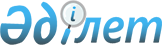 О внесении изменений в решение Кегенского районного маслихата от 6 января 2023 года № 46-154 "О бюджетах сельских округов Кегенского района на 2023-2025 годы"Решение Балхашского районного маслихата Алматинской области от 25 декабря 2023 года № 14-66
      Кегенский районный маслихат РЕШИЛ: 
      1. Внести следующие изменения в решение Кегенского районного маслихата от 6 января 2023 года № 46-154 "О бюджетах сельских округов Кегенского района на 2023-2025 годы" (зарегистрировано в государственном реестре нормативных правовых актов № 178301):
      пункты 1, 3, 4, 5, 7, 8, 10, 11, 12 указанного решения изложить в новой редакции:
      "1. Утвердить бюджет Кегенского сельского округа на 2023-2025 годы согласно приложениям 1, 2, 3 к настоящему решению соответственно, в том числе на 2023 год в следующих объемах:
      1) доходы 304 390 тысяч тенге, в том числе:
      налоговые поступления 61 123 тысячи тенге;
      неналоговые поступления 0 тенге;
      поступления от продажи основного капитала 0 тенге;
      поступления трансфертов 243 267 тысяч тенге, в том числе:
      2) затраты 307 662 тысячи тенге;
      3) чистое бюджетное кредитование 0 тенге, в том числе:
      бюджетные кредиты 0 тенге;
      погашение бюджетных кредитов 0 тенге;
      4) сальдо по операциям с финансовыми активами 0 тенге, в том числе:
      приобретение финансовых активов 0 тенге;
      поступления от продажи финансовых активов государства 0 тенге;
      5) дефицит (профицит) бюджета (-) 3 272 тысячи тенге;
      6) финансирование дефицита (использование профицита) бюджета 3 272 тысячи тенге, в том числе:
      поступление займов 0 тенге;
      погашение займов 0 тенге;
      используемые остатки бюджетных средств 3 272 тысячи тенге";
       "3. Утвердить бюджет Жылысайского сельского округа на 2023-2025 годы согласно приложениям 7, 8, 9 к настоящему решению соответственно, в том числе на 2023 год в следующих объемах:
      1) доходы 43 245 тысяч тенге, в том числе:
      налоговые поступления 10 378 тысяч тенге;
      неналоговые поступления 0 тенге;
      поступления от продажи основного капитала 0 тенге;
      поступления трансфертов 32 867 тысяч тенге, в том числе:
      2) затраты 43 508 тысяч тенге;
      3) чистое бюджетное кредитование 0 тенге, в том числе:
      бюджетные кредиты 0 тенге;
      погашение бюджетных кредитов 0 тенге;
      4) сальдо по операциям с финансовыми активами 0 тенге, в том числе:
      приобретение финансовых активов 0 тенге;
      поступления от продажи финансовых активов государства 0 тенге;
      5) дефицит (профицит) бюджета (-) 263 тысячи тенге;
      6) финансирование дефицита (использование профицита) бюджета 263 тысячи тенге, в том числе:
      поступление займов 0 тенге;
      погашение займов 0 тенге;
      используемые остатки бюджетных средств 263 тысячи тенге";
      "4. Утвердить бюджет Карабулакского сельского округа на 2023-2025 годы согласно приложениям 10, 11, 12 к настоящему решению соответственно, в том числе на 2023 год в следующих объемах:
      1) доходы 50 062 тысячи тенге, в том числе:
      налоговые поступления 9 234 тысячи тенге;
      неналоговые поступления 0 тенге;
      поступления от продажи основного капитала 0 тенге;
      поступления трансфертов 40 828 тысяч тенге, в том числе:
      2) затраты 53 275 тысяч тенге; 
      3) чистое бюджетное кредитование 0 тенге, в том числе:
      бюджетные кредиты 0 тенге;
      погашение бюджетных кредитов 0 тенге;
      4) сальдо по операциям с финансовыми активами 0 тенге, в том числе:
      приобретение финансовых активов 0 тенге;
      поступления от продажи финансовых активов государства 0 тенге;
      5) дефицит (профицит) бюджета (-) 3 213 тысячи тенге;
      6) финансирование дефицита (использование профицита) бюджета 3 213 тысячи тенге, в том числе:
      поступление займов 0 тенге;
      погашение займов 0 тенге;
      используемые остатки бюджетных средств 3 213 тысячи тенге";
      "5. Утвердить бюджет Каркаринского сельского округа на 2023-2025 годы согласно приложениям 13, 14, 15 к настоящему решению соответственно, в том числе на 2023 год в следующих объемах:
      1) доходы 51 285 тысяч тенге, в том числе:
      налоговые поступления 8 096 тысяч тенге;
      неналоговые поступления 0 тенге;
      поступления от продажи основного капитала 0 тенге;
      поступления трансфертов 43 189 тысяч тенге, в том числе:
      2) затраты 51 638 тысяч тенге; 
      3) чистое бюджетное кредитование 0 тенге, в том числе:
      бюджетные кредиты 0 тенге;
      погашение бюджетных кредитов 0 тенге;
      4) сальдо по операциям с финансовыми активами 0 тенге, в том числе:
      приобретение финансовых активов 0 тенге;
      поступления от продажи финансовых активов государства 0 тенге;
      5) дефицит (профицит) бюджета (-) 353 тысячи тенге;
      6) финансирование дефицита (использование профицита) бюджета 353 тысячи тенге, в том числе:
      поступление займов 0 тенге;
      погашение займов 0 тенге;
      используемые остатки бюджетных средств 353 тысячи тенге";
       "7. Утвердить бюджет Шырганакского сельского округа на 2023-2025 годы согласно приложениям 19, 20, 21 к настоящему решению соответственно, в том числе на 2023 год в следующих объемах:
      1) доходы 61 559 тысяч тенге, в том числе:
      налоговые поступления 9 911 тысяч тенге;
      неналоговые поступления 0 тенге;
      поступления от продажи основного капитала 0 тенге;
      поступления трансфертов 51 648 тысяч тенге, в том числе:
      2) затраты 61 756 тысяч тенге; 
      3) чистое бюджетное кредитование 0 тенге, в том числе:
      бюджетные кредиты 0 тенге;
      погашение бюджетных кредитов 0 тенге;
      4) сальдо по операциям с финансовыми активами 0 тенге, в том числе:
      приобретение финансовых активов 0 тенге;
      поступления от продажи финансовых активов государства 0 тенге;
      5) дефицит (профицит) бюджета (-) 197 тысяч тенге;
      6) финансирование дефицита (использование профицита) бюджета 197 тысяч тенге, в том числе:
      поступление займов 0 тенге;
      погашение займов 0 тенге;
      используемые остатки бюджетных средств 197 тысяч тенге";
      "8. Утвердить бюджет Тасашинского сельского округа на 2023-2025 годы согласно приложениям 22, 23, 24 к настоящему решению соответственно, в том числе на 2023 год в следующих объемах:
      1) доходы 67 484 тысячи тенге, в том числе:
      налоговые поступления 5 221 тысяча тенге;
      неналоговые поступления 0 тенге;
      поступления от продажи основного капитала 0 тенге;
      поступления трансфертов 62 263 тысячи тенге, в том числе:
      2) затраты 67 703 тысячи тенге; 
      3) чистое бюджетное кредитование 0 тенге, в том числе:
      бюджетные кредиты 0 тенге;
      погашение бюджетных кредитов 0 тенге;
      4) сальдо по операциям с финансовыми активами 0 тенге, в том числе:
      приобретение финансовых активов 0 тенге;
      поступления от продажи финансовых активов государства 0 тенге;
      5) дефицит (профицит) бюджета (-) 219 тысяч тенге;
      6) финансирование дефицита (использование профицита) бюджета 219 тысяч тенге, в том числе:
      поступление займов 0 тенге;
      погашение займов 0 тенге;
      используемые остатки бюджетных средств 219 тысяч тенге";
       "10. Утвердить бюджет Туйыкского сельского округа на 2023-2025 годы согласно приложениям 28, 29, 30 к настоящему решению соответственно, в том числе на 2023 год в следующих объемах:
      1) доходы 47 612 тысяч тенге, в том числе:
      налоговые поступления 4 688 тысяч тенге;
      неналоговые поступления 0 тенге;
      поступления от продажи основного капитала 0 тенге;
      поступления трансфертов 42 924 тысячи тенге, в том числе:
      2) затраты 49 831 тысяча тенге; 
      3) чистое бюджетное кредитование 0 тенге, в том числе:
      бюджетные кредиты 0 тенге;
      погашение бюджетных кредитов 0 тенге;
      4) сальдо по операциям с финансовыми активами 0 тенге, в том числе:
      приобретение финансовых активов 0 тенге;
      поступления от продажи финансовых активов государства 0 тенге;
      5) дефицит (профицит) бюджета (-) 2 219 тысяч тенге;
      6) финансирование дефицита (использование профицита) бюджета 2 219 тысяч тенге, в том числе:
      поступление займов 0 тенге;
      погашение займов 0 тенге;
      используемые остатки бюджетных средств 2 219 тысяч тенге";
      "11. Утвердить бюджет Сатинского сельского округа на 2023-2025 годы согласно приложениям 31, 32, 33 к настоящему решению соответственно, в том числе на 2023 год в следующих объемах:
      1) доходы 64 509 тысяч тенге, в том числе:
      налоговые поступления 8 185 тысяч тенге;
      неналоговые поступления 0 тенге;
      поступления от продажи основного капитала 0 тенге;
      поступления трансфертов 56 324 тысячи тенге, в том числе:
      2) затраты 65 268 тысяч тенге; 
      3) чистое бюджетное кредитование 0 тенге, в том числе:
      бюджетные кредиты 0 тенге;
      погашение бюджетных кредитов 0 тенге;
      4) сальдо по операциям с финансовыми активами 0 тенге, в том числе:
      приобретение финансовых активов 0 тенге;
      поступления от продажи финансовых активов государства 0 тенге;
      5) дефицит (профицит) бюджета (-) 759 тысяч тенге;
      6) финансирование дефицита (использование профицита) бюджета 759 тысяч тенге, в том числе:
      поступление займов 0 тенге;
      погашение займов 0 тенге;
      используемые остатки бюджетных средств 759 тысяч тенге";
      "12. Утвердить бюджет Алгабасского сельского округа на 2023-2025 годы согласно приложениям 33, 34, 35 к настоящему решению соответственно, в том числе на 2023 год в следующих объемах:
      1) доходы 43 429 тысяч тенге, в том числе:
      налоговые поступления 4 411 тысяч тенге;
      неналоговые поступления 0 тенге;
      поступления от продажи основного капитала 0 тенге;
      поступления трансфертов 39 018 тысяч тенге, в том числе:
      2) затраты 43 745 тысяч тенге; 
      3) чистое бюджетное кредитование 0 тенге, в том числе:
      бюджетные кредиты 0 тенге;
      погашение бюджетных кредитов 0 тенге;
      4) сальдо по операциям с финансовыми активами 0 тенге, в том числе:
      приобретение финансовых активов 0 тенге;
      поступления от продажи финансовых активов государства 0 тенге;
      5) дефицит (профицит) бюджета (-) 316 тысяч тенге;
      6) финансирование дефицита (использование профицита) бюджета 316 тысяч тенге, в том числе:
      поступление займов 0 тенге;
      погашение займов 0 тенге;
      используемые остатки бюджетных средств 316 тысяч тенге".
      2. Приложении 1, 7, 10, 13, 19, 22, 28, 31, 34 к указанному решению написать в новой редакции согласно приложениям 1, 2, 3, 4, 5, 6, 7, 8, 9 к этому решению.
      3. Настоящее решение вводится в действие с 1 января 2023 года. Бюджет Кегенского сельского округа на 2023 год Бюджет Жылысайского сельского округа на 2023 год Бюджет Карабулакского сельского округа на 2023 год Бюджет Каркаринского сельского округа на 2023 год Бюджет Шырганакского сельского округа на 2023 год Бюджет Тасашинского сельского округа на 2023 год Бюджет Туйыкского сельского округа на 2023 год Бюджет Сатинского сельского округа на 2023 год Бюджет Алгабасского сельского округа на 2023 год
					© 2012. РГП на ПХВ «Институт законодательства и правовой информации Республики Казахстан» Министерства юстиции Республики Казахстан
				
      Председатель маслихата 

А. Нұғман
Приложение 1 к решению Кегенского районного маслихата от 25 декабря 2023 года № 14-66Приложение 1 к решению Кегенского районного маслихата от 06 января 2023 года № 46-154
Категория
Категория
Категория
Категория
Категория
Категория
Категория
Категория
Категория
Категория
Категория
Категория
Категория
Категория
Категория
Категория
Категория
Категория
Категория
Категория
Категория
Категория
Категория
Сумма
(тыс. тенге)
Сумма
(тыс. тенге)
Сумма
(тыс. тенге)
Сумма
(тыс. тенге)
Сумма
(тыс. тенге)
Класс
Класс
Класс
Класс
Класс
Класс
Класс
Класс
Класс
Класс
Класс
Класс
Класс
Класс
Класс
Класс
Класс
Класс
Сумма
(тыс. тенге)
Сумма
(тыс. тенге)
Сумма
(тыс. тенге)
Сумма
(тыс. тенге)
Сумма
(тыс. тенге)
Подкласс
Подкласс
Подкласс
Подкласс
Подкласс
Подкласс
Подкласс
Подкласс
Подкласс
Подкласс
Подкласс
Подкласс
Подкласс
Подкласс
Подкласс
Подкласс
Подкласс
Подкласс
Сумма
(тыс. тенге)
Сумма
(тыс. тенге)
Сумма
(тыс. тенге)
Сумма
(тыс. тенге)
Сумма
(тыс. тенге)
Наименование
Наименование
Наименование
Наименование
Наименование
Наименование
Наименование
Сумма
(тыс. тенге)
Сумма
(тыс. тенге)
Сумма
(тыс. тенге)
Сумма
(тыс. тенге)
Сумма
(тыс. тенге)
Доходы
Доходы
Доходы
Доходы
Доходы
Доходы
Доходы
304 390
304 390
304 390
304 390
304 390
1
1
1
1
1
Налоговые поступления
Налоговые поступления
Налоговые поступления
Налоговые поступления
Налоговые поступления
Налоговые поступления
Налоговые поступления
61 123
61 123
61 123
61 123
61 123
01
01
01
01
01
01
01
01
Подоходный налог
Подоходный налог
Подоходный налог
Подоходный налог
Подоходный налог
Подоходный налог
Подоходный налог
21 811
21 811
21 811
21 811
21 811
2
2
2
Подоходный налог
Подоходный налог
Подоходный налог
Подоходный налог
Подоходный налог
Подоходный налог
Подоходный налог
21 811
21 811
21 811
21 811
21 811
04
04
04
04
04
04
04
04
Налог на недвижимость
Налог на недвижимость
Налог на недвижимость
Налог на недвижимость
Налог на недвижимость
Налог на недвижимость
Налог на недвижимость
38 600
38 600
38 600
38 600
38 600
1
1
1
Налог на недвижимость
Налог на недвижимость
Налог на недвижимость
Налог на недвижимость
Налог на недвижимость
Налог на недвижимость
Налог на недвижимость
1 632
1 632
1 632
1 632
1 632
3
3
3
Земельный налог
Земельный налог
Земельный налог
Земельный налог
Земельный налог
Земельный налог
Земельный налог
846
846
846
846
846
4
4
4
Транспортный налог
Транспортный налог
Транспортный налог
Транспортный налог
Транспортный налог
Транспортный налог
Транспортный налог
36 122
36 122
36 122
36 122
36 122
05
05
05
05
05
05
05
05
Внутренние налоги на товары, работы и услуги
Внутренние налоги на товары, работы и услуги
Внутренние налоги на товары, работы и услуги
Внутренние налоги на товары, работы и услуги
Внутренние налоги на товары, работы и услуги
Внутренние налоги на товары, работы и услуги
Внутренние налоги на товары, работы и услуги
712
712
712
712
712
3
3
3
Поступления за использование природных и других ресурсов
Поступления за использование природных и других ресурсов
Поступления за использование природных и других ресурсов
Поступления за использование природных и других ресурсов
Поступления за использование природных и других ресурсов
Поступления за использование природных и других ресурсов
Поступления за использование природных и других ресурсов
712
712
712
712
712
4
4
4
4
4
Поступления трансфертов
Поступления трансфертов
Поступления трансфертов
Поступления трансфертов
Поступления трансфертов
Поступления трансфертов
Поступления трансфертов
243 267
243 267
243 267
243 267
243 267
02
02
02
02
02
02
02
02
Трансферты из вышестоящих органов государственного управления
Трансферты из вышестоящих органов государственного управления
Трансферты из вышестоящих органов государственного управления
Трансферты из вышестоящих органов государственного управления
Трансферты из вышестоящих органов государственного управления
Трансферты из вышестоящих органов государственного управления
Трансферты из вышестоящих органов государственного управления
243 267
243 267
243 267
243 267
243 267
3
3
3
Трансферты из районного (города областного значения) бюджета
Трансферты из районного (города областного значения) бюджета
Трансферты из районного (города областного значения) бюджета
Трансферты из районного (города областного значения) бюджета
Трансферты из районного (города областного значения) бюджета
Трансферты из районного (города областного значения) бюджета
Трансферты из районного (города областного значения) бюджета
243 267
243 267
243 267
243 267
243 267
Функциональная группа
Функциональная группа
Функциональная группа
Функциональная группа
Функциональная группа
Функциональная группа
Функциональная группа
Функциональная группа
Функциональная группа
Функциональная группа
Функциональная группа
Функциональная группа
Функциональная группа
Функциональная группа
Функциональная группа
Функциональная группа
Функциональная группа
Функциональная группа
Функциональная группа
Функциональная группа
Функциональная группа
Функциональная группа
Функциональная группа
Функциональная группа
Функциональная группа
Функциональная группа
Сумма
(тыс. тенге)
Сумма
(тыс. тенге)
Функциональная подгруппа
Функциональная подгруппа
Функциональная подгруппа
Функциональная подгруппа
Функциональная подгруппа
Функциональная подгруппа
Функциональная подгруппа
Функциональная подгруппа
Функциональная подгруппа
Функциональная подгруппа
Функциональная подгруппа
Функциональная подгруппа
Функциональная подгруппа
Функциональная подгруппа
Функциональная подгруппа
Функциональная подгруппа
Функциональная подгруппа
Функциональная подгруппа
Функциональная подгруппа
Сумма
(тыс. тенге)
Сумма
(тыс. тенге)
Администратор бюджетных программ
Администратор бюджетных программ
Администратор бюджетных программ
Администратор бюджетных программ
Администратор бюджетных программ
Администратор бюджетных программ
Администратор бюджетных программ
Администратор бюджетных программ
Администратор бюджетных программ
Администратор бюджетных программ
Администратор бюджетных программ
Администратор бюджетных программ
Администратор бюджетных программ
Администратор бюджетных программ
Администратор бюджетных программ
Администратор бюджетных программ
Сумма
(тыс. тенге)
Сумма
(тыс. тенге)
Программа
Программа
Программа
Программа
Программа
Программа
Программа
Программа
Программа
Программа
Программа
Сумма
(тыс. тенге)
Сумма
(тыс. тенге)
Наименование
Наименование
Наименование
Наименование
Наименование
Наименование
Наименование
Сумма
(тыс. тенге)
Сумма
(тыс. тенге)
II. Расходы
II. Расходы
II. Расходы
II. Расходы
II. Расходы
II. Расходы
II. Расходы
307 662
307 662
01
01
01
01
01
01
01
Общие государственные услуги
Общие государственные услуги
Общие государственные услуги
Общие государственные услуги
Общие государственные услуги
Общие государственные услуги
Общие государственные услуги
83 001
83 001
1
1
1
Представительные, исполнительные и иные органы, осуществляющие общие функции государственного управления
Представительные, исполнительные и иные органы, осуществляющие общие функции государственного управления
Представительные, исполнительные и иные органы, осуществляющие общие функции государственного управления
Представительные, исполнительные и иные органы, осуществляющие общие функции государственного управления
Представительные, исполнительные и иные органы, осуществляющие общие функции государственного управления
Представительные, исполнительные и иные органы, осуществляющие общие функции государственного управления
Представительные, исполнительные и иные органы, осуществляющие общие функции государственного управления
83 001
83 001
124
124
124
124
124
Аппарат акима города, села, поселка, сельского округа районного значения
Аппарат акима города, села, поселка, сельского округа районного значения
Аппарат акима города, села, поселка, сельского округа районного значения
Аппарат акима города, села, поселка, сельского округа районного значения
Аппарат акима города, села, поселка, сельского округа районного значения
Аппарат акима города, села, поселка, сельского округа районного значения
Аппарат акима города, села, поселка, сельского округа районного значения
83 001
83 001
001
001
001
001
Услуги по обеспечению деятельности акима города, села, поселка, сельского округа районного значения
Услуги по обеспечению деятельности акима города, села, поселка, сельского округа районного значения
Услуги по обеспечению деятельности акима города, села, поселка, сельского округа районного значения
Услуги по обеспечению деятельности акима города, села, поселка, сельского округа районного значения
Услуги по обеспечению деятельности акима города, села, поселка, сельского округа районного значения
Услуги по обеспечению деятельности акима города, села, поселка, сельского округа районного значения
Услуги по обеспечению деятельности акима города, села, поселка, сельского округа районного значения
83 001
83 001
07
07
07
07
07
07
07
Жилищно-коммунальное хозяйство
Жилищно-коммунальное хозяйство
Жилищно-коммунальное хозяйство
Жилищно-коммунальное хозяйство
Жилищно-коммунальное хозяйство
Жилищно-коммунальное хозяйство
Жилищно-коммунальное хозяйство
211 661
211 661
1
1
1
Жилое хозяйство
Жилое хозяйство
Жилое хозяйство
Жилое хозяйство
Жилое хозяйство
Жилое хозяйство
Жилое хозяйство
100 504
100 504
124
124
124
124
124
Аппарат акима города, села, поселка, сельского округа районного значения
Аппарат акима города, села, поселка, сельского округа районного значения
Аппарат акима города, села, поселка, сельского округа районного значения
Аппарат акима города, села, поселка, сельского округа районного значения
Аппарат акима города, села, поселка, сельского округа районного значения
Аппарат акима города, села, поселка, сельского округа районного значения
Аппарат акима города, села, поселка, сельского округа районного значения
100 504
100 504
007
007
007
007
Организация сохранности государственного жилищного фонда города, села, поселка, сельского округа районного значения
Организация сохранности государственного жилищного фонда города, села, поселка, сельского округа районного значения
Организация сохранности государственного жилищного фонда города, села, поселка, сельского округа районного значения
Организация сохранности государственного жилищного фонда города, села, поселка, сельского округа районного значения
Организация сохранности государственного жилищного фонда города, села, поселка, сельского округа районного значения
Организация сохранности государственного жилищного фонда города, села, поселка, сельского округа районного значения
Организация сохранности государственного жилищного фонда города, села, поселка, сельского округа районного значения
100 504
100 504
3
3
3
Благоустройство сел
Благоустройство сел
Благоустройство сел
Благоустройство сел
Благоустройство сел
Благоустройство сел
Благоустройство сел
111 157
111 157
124
124
124
124
124
Аппарат акима города, села, поселка, сельского округа районного значения
Аппарат акима города, села, поселка, сельского округа районного значения
Аппарат акима города, села, поселка, сельского округа районного значения
Аппарат акима города, села, поселка, сельского округа районного значения
Аппарат акима города, села, поселка, сельского округа районного значения
Аппарат акима города, села, поселка, сельского округа районного значения
Аппарат акима города, села, поселка, сельского округа районного значения
111 157
111 157
008
008
008
008
Освещение улиц в населенных пунктах
Освещение улиц в населенных пунктах
Освещение улиц в населенных пунктах
Освещение улиц в населенных пунктах
Освещение улиц в населенных пунктах
Освещение улиц в населенных пунктах
Освещение улиц в населенных пунктах
63 338
63 338
009
009
009
009
Обеспечение санитарии населенных пунктов
Обеспечение санитарии населенных пунктов
Обеспечение санитарии населенных пунктов
Обеспечение санитарии населенных пунктов
Обеспечение санитарии населенных пунктов
Обеспечение санитарии населенных пунктов
Обеспечение санитарии населенных пунктов
3 527
3 527
011
011
011
011
Благоустройство и озеленение населенных пунктов
Благоустройство и озеленение населенных пунктов
Благоустройство и озеленение населенных пунктов
Благоустройство и озеленение населенных пунктов
Благоустройство и озеленение населенных пунктов
Благоустройство и озеленение населенных пунктов
Благоустройство и озеленение населенных пунктов
44 292
44 292
12
12
12
12
12
12
12
Транспорт и связь
Транспорт и связь
Транспорт и связь
Транспорт и связь
Транспорт и связь
Транспорт и связь
Транспорт и связь
13 000
13 000
1
1
1
Автомобиль
Автомобиль
Автомобиль
Автомобиль
Автомобиль
Автомобиль
Автомобиль
13 000
13 000
124
124
124
124
124
Аппарат акима города, села, поселка, сельского округа районного значения
Аппарат акима города, села, поселка, сельского округа районного значения
Аппарат акима города, села, поселка, сельского округа районного значения
Аппарат акима города, села, поселка, сельского округа районного значения
Аппарат акима города, села, поселка, сельского округа районного значения
Аппарат акима города, села, поселка, сельского округа районного значения
Аппарат акима города, села, поселка, сельского округа районного значения
13 000
13 000
013
013
013
013
Обеспечение эксплуатации автомобильных дорог в городах, селах, поселках, сельских округах районного значения
Обеспечение эксплуатации автомобильных дорог в городах, селах, поселках, сельских округах районного значения
Обеспечение эксплуатации автомобильных дорог в городах, селах, поселках, сельских округах районного значения
Обеспечение эксплуатации автомобильных дорог в городах, селах, поселках, сельских округах районного значения
Обеспечение эксплуатации автомобильных дорог в городах, селах, поселках, сельских округах районного значения
Обеспечение эксплуатации автомобильных дорог в городах, селах, поселках, сельских округах районного значения
Обеспечение эксплуатации автомобильных дорог в городах, селах, поселках, сельских округах районного значения
13 000
13 000
Категория
Категория
Категория
Категория
Категория
Категория
Категория
Категория
Категория
Категория
Категория
Категория
Категория
Категория
Категория
Категория
Категория
Категория
Категория
Категория
Категория
Категория
Категория
Категория
Категория
Сумма
( тыс. тенге)
Сумма
( тыс. тенге)
Сумма
( тыс. тенге)
Класс
Класс
Класс
Класс
Класс
Класс
Класс
Класс
Класс
Класс
Класс
Класс
Класс
Класс
Класс
Класс
Сумма
( тыс. тенге)
Сумма
( тыс. тенге)
Сумма
( тыс. тенге)
Подкласс
Подкласс
Подкласс
Подкласс
Подкласс
Подкласс
Подкласс
Сумма
( тыс. тенге)
Сумма
( тыс. тенге)
Сумма
( тыс. тенге)
Наименование
Наименование
Наименование
Наименование
Наименование
Сумма
( тыс. тенге)
Сумма
( тыс. тенге)
Сумма
( тыс. тенге)
Погашение бюджетных кредитов
Погашение бюджетных кредитов
Погашение бюджетных кредитов
Погашение бюджетных кредитов
Погашение бюджетных кредитов
0
0
0
5
5
5
5
5
5
5
5
5
Погашение бюджетных кредитов
Погашение бюджетных кредитов
Погашение бюджетных кредитов
Погашение бюджетных кредитов
Погашение бюджетных кредитов
0
0
0
01
01
01
01
01
01
01
01
01
Погашение бюджетных кредитов
Погашение бюджетных кредитов
Погашение бюджетных кредитов
Погашение бюджетных кредитов
Погашение бюджетных кредитов
0
0
0
1
1
Погашение бюджетных кредитов из государственного бюджета
Погашение бюджетных кредитов из государственного бюджета
Погашение бюджетных кредитов из государственного бюджета
Погашение бюджетных кредитов из государственного бюджета
Погашение бюджетных кредитов из государственного бюджета
0
0
0
Функциональная группа
Функциональная группа
Функциональная группа
Функциональная группа
Функциональная группа
Функциональная группа
Функциональная группа
Функциональная группа
Функциональная группа
Функциональная группа
Функциональная группа
Функциональная группа
Функциональная группа
Функциональная группа
Функциональная группа
Функциональная группа
Функциональная группа
Функциональная группа
Функциональная группа
Функциональная группа
Функциональная группа
Функциональная группа
Сумма
( тыс. тенге)
Сумма
( тыс. тенге)
Сумма
( тыс. тенге)
Сумма
( тыс. тенге)
Сумма
( тыс. тенге)
Сумма
( тыс. тенге)
Функциональная подгруппа
Функциональная подгруппа
Функциональная подгруппа
Функциональная подгруппа
Функциональная подгруппа
Функциональная подгруппа
Функциональная подгруппа
Функциональная подгруппа
Функциональная подгруппа
Функциональная подгруппа
Функциональная подгруппа
Функциональная подгруппа
Функциональная подгруппа
Функциональная подгруппа
Функциональная подгруппа
Функциональная подгруппа
Функциональная подгруппа
Функциональная подгруппа
Функциональная подгруппа
Функциональная подгруппа
Функциональная подгруппа
Сумма
( тыс. тенге)
Сумма
( тыс. тенге)
Сумма
( тыс. тенге)
Сумма
( тыс. тенге)
Сумма
( тыс. тенге)
Сумма
( тыс. тенге)
Администратор бюджетных программ
Администратор бюджетных программ
Администратор бюджетных программ
Администратор бюджетных программ
Администратор бюджетных программ
Администратор бюджетных программ
Администратор бюджетных программ
Администратор бюджетных программ
Администратор бюджетных программ
Администратор бюджетных программ
Администратор бюджетных программ
Администратор бюджетных программ
Администратор бюджетных программ
Администратор бюджетных программ
Администратор бюджетных программ
Администратор бюджетных программ
Администратор бюджетных программ
Администратор бюджетных программ
Администратор бюджетных программ
Администратор бюджетных программ
Сумма
( тыс. тенге)
Сумма
( тыс. тенге)
Сумма
( тыс. тенге)
Сумма
( тыс. тенге)
Сумма
( тыс. тенге)
Сумма
( тыс. тенге)
Программа
Программа
Программа
Программа
Программа
Программа
Программа
Программа
Программа
Программа
Программа
Программа
Программа
Программа
Программа
Программа
Программа
Программа
Программа
Сумма
( тыс. тенге)
Сумма
( тыс. тенге)
Сумма
( тыс. тенге)
Сумма
( тыс. тенге)
Сумма
( тыс. тенге)
Сумма
( тыс. тенге)
Наименование
Наименование
Наименование
Наименование
Наименование
Наименование
Наименование
Наименование
Наименование
Наименование
Наименование
Наименование
Наименование
Наименование
Наименование
Наименование
Сумма
( тыс. тенге)
Сумма
( тыс. тенге)
Сумма
( тыс. тенге)
Сумма
( тыс. тенге)
Сумма
( тыс. тенге)
Сумма
( тыс. тенге)
Остаток по операциям с финансовыми активами
Остаток по операциям с финансовыми активами
Остаток по операциям с финансовыми активами
Остаток по операциям с финансовыми активами
Остаток по операциям с финансовыми активами
Остаток по операциям с финансовыми активами
Остаток по операциям с финансовыми активами
Остаток по операциям с финансовыми активами
Остаток по операциям с финансовыми активами
Остаток по операциям с финансовыми активами
Остаток по операциям с финансовыми активами
Остаток по операциям с финансовыми активами
Остаток по операциям с финансовыми активами
Остаток по операциям с финансовыми активами
Остаток по операциям с финансовыми активами
Остаток по операциям с финансовыми активами
0
0
0
0
0
0
Категория
Категория
Категория
Категория
Категория
Категория
Категория
Категория
Категория
Категория
Категория
Категория
Категория
Категория
Категория
Категория
Категория
Категория
Категория
Категория
Категория
Категория
Категория
Категория
Сумма
( тыс. тенге)
Сумма
( тыс. тенге)
Сумма
( тыс. тенге)
Сумма
( тыс. тенге)
Класс
Класс
Класс
Класс
Класс
Класс
Класс
Класс
Класс
Класс
Класс
Класс
Класс
Класс
Класс
Класс
Класс
Класс
Класс
Класс
Сумма
( тыс. тенге)
Сумма
( тыс. тенге)
Сумма
( тыс. тенге)
Сумма
( тыс. тенге)
Подкласс
Подкласс
Подкласс
Подкласс
Подкласс
Подкласс
Подкласс
Подкласс
Подкласс
Подкласс
Подкласс
Подкласс
Сумма
( тыс. тенге)
Сумма
( тыс. тенге)
Сумма
( тыс. тенге)
Сумма
( тыс. тенге)
Наименование
Наименование
Наименование
Наименование
Наименование
Наименование
Наименование
Наименование
Наименование
Наименование
Сумма
( тыс. тенге)
Сумма
( тыс. тенге)
Сумма
( тыс. тенге)
Сумма
( тыс. тенге)
V. Дефицит бюджета (профицит)
V. Дефицит бюджета (профицит)
V. Дефицит бюджета (профицит)
V. Дефицит бюджета (профицит)
V. Дефицит бюджета (профицит)
V. Дефицит бюджета (профицит)
V. Дефицит бюджета (профицит)
V. Дефицит бюджета (профицит)
V. Дефицит бюджета (профицит)
V. Дефицит бюджета (профицит)
-3 272
-3 272
-3 272
-3 272
VI. Финансирование дефицита бюджета (использование профицита)
VI. Финансирование дефицита бюджета (использование профицита)
VI. Финансирование дефицита бюджета (использование профицита)
VI. Финансирование дефицита бюджета (использование профицита)
VI. Финансирование дефицита бюджета (использование профицита)
VI. Финансирование дефицита бюджета (использование профицита)
VI. Финансирование дефицита бюджета (использование профицита)
VI. Финансирование дефицита бюджета (использование профицита)
VI. Финансирование дефицита бюджета (использование профицита)
VI. Финансирование дефицита бюджета (использование профицита)
3 272
3 272
3 272
3 272
8
8
8
8
Использованные остатки бюджетных средств
Использованные остатки бюджетных средств
Использованные остатки бюджетных средств
Использованные остатки бюджетных средств
Использованные остатки бюджетных средств
Использованные остатки бюджетных средств
Использованные остатки бюджетных средств
Использованные остатки бюджетных средств
Использованные остатки бюджетных средств
Использованные остатки бюджетных средств
3 272
3 272
3 272
3 272
01
01
01
01
01
01
01
01
Остаток бюджетных средств
Остаток бюджетных средств
Остаток бюджетных средств
Остаток бюджетных средств
Остаток бюджетных средств
Остаток бюджетных средств
Остаток бюджетных средств
Остаток бюджетных средств
Остаток бюджетных средств
Остаток бюджетных средств
3 272
3 272
3 272
3 272
1
1
Свободные остатки бюджетных средств
Свободные остатки бюджетных средств
Свободные остатки бюджетных средств
Свободные остатки бюджетных средств
Свободные остатки бюджетных средств
Свободные остатки бюджетных средств
Свободные остатки бюджетных средств
Свободные остатки бюджетных средств
Свободные остатки бюджетных средств
Свободные остатки бюджетных средств
3 272
3 272
3 272
3 272
Функциональная группа
Функциональная группа
Функциональная группа
Функциональная группа
Функциональная группа
Функциональная группа
Функциональная группа
Функциональная группа
Функциональная группа
Функциональная группа
Функциональная группа
Функциональная группа
Функциональная группа
Функциональная группа
Функциональная группа
Функциональная группа
Функциональная группа
Функциональная группа
Функциональная группа
Функциональная группа
Функциональная группа
Функциональная группа
Функциональная группа
Функциональная группа
Функциональная группа
Функциональная группа
Функциональная группа
Сумма
( тыс. тенге)
Функциональная подгруппа
Функциональная подгруппа
Функциональная подгруппа
Функциональная подгруппа
Функциональная подгруппа
Функциональная подгруппа
Функциональная подгруппа
Функциональная подгруппа
Функциональная подгруппа
Функциональная подгруппа
Функциональная подгруппа
Функциональная подгруппа
Функциональная подгруппа
Функциональная подгруппа
Функциональная подгруппа
Функциональная подгруппа
Функциональная подгруппа
Функциональная подгруппа
Функциональная подгруппа
Сумма
( тыс. тенге)
Администратор бюджетных программ
Администратор бюджетных программ
Администратор бюджетных программ
Администратор бюджетных программ
Администратор бюджетных программ
Администратор бюджетных программ
Администратор бюджетных программ
Администратор бюджетных программ
Администратор бюджетных программ
Администратор бюджетных программ
Администратор бюджетных программ
Администратор бюджетных программ
Администратор бюджетных программ
Администратор бюджетных программ
Администратор бюджетных программ
Администратор бюджетных программ
Сумма
( тыс. тенге)
Программа
Программа
Программа
Программа
Программа
Программа
Программа
Программа
Программа
Программа
Сумма
( тыс. тенге)
Наименование
Наименование
Наименование
Наименование
Наименование
Наименование
Сумма
( тыс. тенге)
16
16
16
16
16
16
16
16
Погашение долгов
Погашение долгов
Погашение долгов
Погашение долгов
Погашение долгов
Погашение долгов
0
1
1
1
Погашение долгов
Погашение долгов
Погашение долгов
Погашение долгов
Погашение долгов
Погашение долгов
0
124
124
124
124
124
124
Аппарат акима города, села, поселка, сельского округа районного значения
Аппарат акима города, села, поселка, сельского округа районного значения
Аппарат акима города, села, поселка, сельского округа районного значения
Аппарат акима города, села, поселка, сельского округа районного значения
Аппарат акима города, села, поселка, сельского округа районного значения
Аппарат акима города, села, поселка, сельского округа районного значения
0
056
056
056
056
Погашение долга аппарата акима города, села, поселка, сельского округа районного значения в вышестоящий бюджет
Погашение долга аппарата акима города, села, поселка, сельского округа районного значения в вышестоящий бюджет
Погашение долга аппарата акима города, села, поселка, сельского округа районного значения в вышестоящий бюджет
Погашение долга аппарата акима города, села, поселка, сельского округа районного значения в вышестоящий бюджет
Погашение долга аппарата акима города, села, поселка, сельского округа районного значения в вышестоящий бюджет
Погашение долга аппарата акима города, села, поселка, сельского округа районного значения в вышестоящий бюджет
0Приложение 2 к решению Кегенского районного маслихата от 25 декабря 2023 года № 14-66Приложение 7 к решению Кегенского районного маслихата от 06 января 2023 года № 46-154
Категория
Категория
Категория
Категория
Категория
Категория
Категория
Категория
Категория
Категория
Категория
Категория
Категория
Категория
Категория
Категория
Категория
Категория
Категория
Категория
Категория
Категория
Категория
Сумма
(тыс. тенге)
Сумма
(тыс. тенге)
Сумма
(тыс. тенге)
Сумма
(тыс. тенге)
Сумма
(тыс. тенге)
Класс
Класс
Класс
Класс
Класс
Класс
Класс
Класс
Класс
Класс
Класс
Класс
Класс
Класс
Класс
Класс
Класс
Класс
Класс
Сумма
(тыс. тенге)
Сумма
(тыс. тенге)
Сумма
(тыс. тенге)
Сумма
(тыс. тенге)
Сумма
(тыс. тенге)
Подкласс
Подкласс
Подкласс
Подкласс
Подкласс
Подкласс
Подкласс
Подкласс
Подкласс
Подкласс
Подкласс
Подкласс
Подкласс
Подкласс
Подкласс
Подкласс
Подкласс
Подкласс
Подкласс
Сумма
(тыс. тенге)
Сумма
(тыс. тенге)
Сумма
(тыс. тенге)
Сумма
(тыс. тенге)
Сумма
(тыс. тенге)
Наименование
Наименование
Наименование
Наименование
Наименование
Наименование
Наименование
Наименование
Сумма
(тыс. тенге)
Сумма
(тыс. тенге)
Сумма
(тыс. тенге)
Сумма
(тыс. тенге)
Сумма
(тыс. тенге)
Доходы
Доходы
Доходы
Доходы
Доходы
Доходы
Доходы
Доходы
43 245
43 245
43 245
43 245
43 245
1
1
1
1
Налоговые поступления
Налоговые поступления
Налоговые поступления
Налоговые поступления
Налоговые поступления
Налоговые поступления
Налоговые поступления
Налоговые поступления
10 378
10 378
10 378
10 378
10 378
01
01
01
01
01
01
01
01
Подоходный налог
Подоходный налог
Подоходный налог
Подоходный налог
Подоходный налог
Подоходный налог
Подоходный налог
Подоходный налог
1 749
1 749
1 749
1 749
1 749
2
2
2
Подоходный налог
Подоходный налог
Подоходный налог
Подоходный налог
Подоходный налог
Подоходный налог
Подоходный налог
Подоходный налог
1 749
1 749
1 749
1 749
1 749
04
04
04
04
04
04
04
04
Налог на недвижимость
Налог на недвижимость
Налог на недвижимость
Налог на недвижимость
Налог на недвижимость
Налог на недвижимость
Налог на недвижимость
Налог на недвижимость
8 116
8 116
8 116
8 116
8 116
1
1
1
Налог на недвижимость
Налог на недвижимость
Налог на недвижимость
Налог на недвижимость
Налог на недвижимость
Налог на недвижимость
Налог на недвижимость
Налог на недвижимость
198
198
198
198
198
3
3
3
Земельный налог
Земельный налог
Земельный налог
Земельный налог
Земельный налог
Земельный налог
Земельный налог
Земельный налог
34
34
34
34
34
4
4
4
Транспортный налог
Транспортный налог
Транспортный налог
Транспортный налог
Транспортный налог
Транспортный налог
Транспортный налог
Транспортный налог
7 884
7 884
7 884
7 884
7 884
05
05
05
05
05
05
05
05
Внутренние налоги на товары, работы и услуги
Внутренние налоги на товары, работы и услуги
Внутренние налоги на товары, работы и услуги
Внутренние налоги на товары, работы и услуги
Внутренние налоги на товары, работы и услуги
Внутренние налоги на товары, работы и услуги
Внутренние налоги на товары, работы и услуги
Внутренние налоги на товары, работы и услуги
513
513
513
513
513
3
3
3
Поступления за использование природных и других ресурсов
Поступления за использование природных и других ресурсов
Поступления за использование природных и других ресурсов
Поступления за использование природных и других ресурсов
Поступления за использование природных и других ресурсов
Поступления за использование природных и других ресурсов
Поступления за использование природных и других ресурсов
Поступления за использование природных и других ресурсов
513
513
513
513
513
4
4
4
4
Поступления трансфертов
Поступления трансфертов
Поступления трансфертов
Поступления трансфертов
Поступления трансфертов
Поступления трансфертов
Поступления трансфертов
Поступления трансфертов
32 867
32 867
32 867
32 867
32 867
02
02
02
02
02
02
02
02
Трансферты из вышестоящих органов государственного управления
Трансферты из вышестоящих органов государственного управления
Трансферты из вышестоящих органов государственного управления
Трансферты из вышестоящих органов государственного управления
Трансферты из вышестоящих органов государственного управления
Трансферты из вышестоящих органов государственного управления
Трансферты из вышестоящих органов государственного управления
Трансферты из вышестоящих органов государственного управления
32 867
32 867
32 867
32 867
32 867
3
3
3
Трансферты из бюджета районов (городов областного значения).
Трансферты из бюджета районов (городов областного значения).
Трансферты из бюджета районов (городов областного значения).
Трансферты из бюджета районов (городов областного значения).
Трансферты из бюджета районов (городов областного значения).
Трансферты из бюджета районов (городов областного значения).
Трансферты из бюджета районов (городов областного значения).
Трансферты из бюджета районов (городов областного значения).
32 867
32 867
32 867
32 867
32 867
Функциональная группа
Функциональная группа
Функциональная группа
Функциональная группа
Функциональная группа
Функциональная группа
Функциональная группа
Функциональная группа
Функциональная группа
Функциональная группа
Функциональная группа
Функциональная группа
Функциональная группа
Функциональная группа
Функциональная группа
Функциональная группа
Функциональная группа
Функциональная группа
Функциональная группа
Функциональная группа
Функциональная группа
Функциональная группа
Функциональная группа
Функциональная группа
Функциональная группа
Функциональная группа
Сумма
(тыс. тенге)
Сумма
(тыс. тенге)
Функциональная подгруппа
Функциональная подгруппа
Функциональная подгруппа
Функциональная подгруппа
Функциональная подгруппа
Функциональная подгруппа
Функциональная подгруппа
Функциональная подгруппа
Функциональная подгруппа
Функциональная подгруппа
Функциональная подгруппа
Функциональная подгруппа
Функциональная подгруппа
Функциональная подгруппа
Функциональная подгруппа
Функциональная подгруппа
Функциональная подгруппа
Функциональная подгруппа
Функциональная подгруппа
Сумма
(тыс. тенге)
Сумма
(тыс. тенге)
Администратор бюджетных программ
Администратор бюджетных программ
Администратор бюджетных программ
Администратор бюджетных программ
Администратор бюджетных программ
Администратор бюджетных программ
Администратор бюджетных программ
Администратор бюджетных программ
Администратор бюджетных программ
Администратор бюджетных программ
Администратор бюджетных программ
Администратор бюджетных программ
Администратор бюджетных программ
Администратор бюджетных программ
Администратор бюджетных программ
Администратор бюджетных программ
Сумма
(тыс. тенге)
Сумма
(тыс. тенге)
Программа
Программа
Программа
Программа
Программа
Программа
Программа
Программа
Программа
Программа
Программа
Программа
Сумма
(тыс. тенге)
Сумма
(тыс. тенге)
Наименование
Наименование
Наименование
Наименование
Наименование
Наименование
Наименование
Сумма
(тыс. тенге)
Сумма
(тыс. тенге)
II. Расходы
II. Расходы
II. Расходы
II. Расходы
II. Расходы
II. Расходы
II. Расходы
43 508
43 508
01
01
01
01
01
01
01
Общие государственные услуги
Общие государственные услуги
Общие государственные услуги
Общие государственные услуги
Общие государственные услуги
Общие государственные услуги
Общие государственные услуги
39 033
39 033
1
1
1
Представительные, исполнительные и иные органы, осуществляющие общие функции государственного управления
Представительные, исполнительные и иные органы, осуществляющие общие функции государственного управления
Представительные, исполнительные и иные органы, осуществляющие общие функции государственного управления
Представительные, исполнительные и иные органы, осуществляющие общие функции государственного управления
Представительные, исполнительные и иные органы, осуществляющие общие функции государственного управления
Представительные, исполнительные и иные органы, осуществляющие общие функции государственного управления
Представительные, исполнительные и иные органы, осуществляющие общие функции государственного управления
39 033
39 033
124
124
124
124
Аппарат акима города, села, поселка, сельского округа районного значения
Аппарат акима города, села, поселка, сельского округа районного значения
Аппарат акима города, села, поселка, сельского округа районного значения
Аппарат акима города, села, поселка, сельского округа районного значения
Аппарат акима города, села, поселка, сельского округа районного значения
Аппарат акима города, села, поселка, сельского округа районного значения
Аппарат акима города, села, поселка, сельского округа районного значения
39 033
39 033
001
001
001
001
001
Услуги по обеспечению деятельности акима города, села, поселка, сельского округа районного значения
Услуги по обеспечению деятельности акима города, села, поселка, сельского округа районного значения
Услуги по обеспечению деятельности акима города, села, поселка, сельского округа районного значения
Услуги по обеспечению деятельности акима города, села, поселка, сельского округа районного значения
Услуги по обеспечению деятельности акима города, села, поселка, сельского округа районного значения
Услуги по обеспечению деятельности акима города, села, поселка, сельского округа районного значения
Услуги по обеспечению деятельности акима города, села, поселка, сельского округа районного значения
39 033
39 033
07
07
07
07
07
07
07
Жилищно-коммунальное хозяйство
Жилищно-коммунальное хозяйство
Жилищно-коммунальное хозяйство
Жилищно-коммунальное хозяйство
Жилищно-коммунальное хозяйство
Жилищно-коммунальное хозяйство
Жилищно-коммунальное хозяйство
2 852
2 852
3
3
3
Благоустройство сел
Благоустройство сел
Благоустройство сел
Благоустройство сел
Благоустройство сел
Благоустройство сел
Благоустройство сел
2 852
2 852
124
124
124
124
Аппарат акима города, села, поселка, сельского округа районного значения
Аппарат акима города, села, поселка, сельского округа районного значения
Аппарат акима города, села, поселка, сельского округа районного значения
Аппарат акима города, села, поселка, сельского округа районного значения
Аппарат акима города, села, поселка, сельского округа районного значения
Аппарат акима города, села, поселка, сельского округа районного значения
Аппарат акима города, села, поселка, сельского округа районного значения
2 852
2 852
008
008
008
008
008
Освещение улиц в населенных пунктах
Освещение улиц в населенных пунктах
Освещение улиц в населенных пунктах
Освещение улиц в населенных пунктах
Освещение улиц в населенных пунктах
Освещение улиц в населенных пунктах
Освещение улиц в населенных пунктах
1 100
1 100
009
009
009
009
009
Обеспечение санитарии населенных пунктов
Обеспечение санитарии населенных пунктов
Обеспечение санитарии населенных пунктов
Обеспечение санитарии населенных пунктов
Обеспечение санитарии населенных пунктов
Обеспечение санитарии населенных пунктов
Обеспечение санитарии населенных пунктов
752
752
011
011
011
011
011
Благоустройство и озеленение населенных пунктов
Благоустройство и озеленение населенных пунктов
Благоустройство и озеленение населенных пунктов
Благоустройство и озеленение населенных пунктов
Благоустройство и озеленение населенных пунктов
Благоустройство и озеленение населенных пунктов
Благоустройство и озеленение населенных пунктов
1 000
1 000
12
12
12
12
12
12
12
Транспорт и связь
Транспорт и связь
Транспорт и связь
Транспорт и связь
Транспорт и связь
Транспорт и связь
Транспорт и связь
1 623
1 623
1
1
1
Автомобиль
Автомобиль
Автомобиль
Автомобиль
Автомобиль
Автомобиль
Автомобиль
1 623
1 623
124
124
124
124
Аппарат акима города, села, поселка, сельского округа районного значения
Аппарат акима города, села, поселка, сельского округа районного значения
Аппарат акима города, села, поселка, сельского округа районного значения
Аппарат акима города, села, поселка, сельского округа районного значения
Аппарат акима города, села, поселка, сельского округа районного значения
Аппарат акима города, села, поселка, сельского округа районного значения
Аппарат акима города, села, поселка, сельского округа районного значения
1 623
1 623
013
013
013
013
013
Обеспечение эксплуатации автомобильных дорог в городах, селах, поселках, сельских округах районного значения
Обеспечение эксплуатации автомобильных дорог в городах, селах, поселках, сельских округах районного значения
Обеспечение эксплуатации автомобильных дорог в городах, селах, поселках, сельских округах районного значения
Обеспечение эксплуатации автомобильных дорог в городах, селах, поселках, сельских округах районного значения
Обеспечение эксплуатации автомобильных дорог в городах, селах, поселках, сельских округах районного значения
Обеспечение эксплуатации автомобильных дорог в городах, селах, поселках, сельских округах районного значения
Обеспечение эксплуатации автомобильных дорог в городах, селах, поселках, сельских округах районного значения
1 623
1 623
Категория
Категория
Категория
Категория
Категория
Категория
Категория
Категория
Категория
Категория
Категория
Категория
Категория
Категория
Категория
Категория
Категория
Категория
Категория
Категория
Категория
Категория
Категория
Категория
Сумма
( тыс. тенге)
Сумма
( тыс. тенге)
Сумма
( тыс. тенге)
Сумма
( тыс. тенге)
Класс
Класс
Класс
Класс
Класс
Класс
Класс
Класс
Класс
Класс
Класс
Класс
Класс
Класс
Класс
Сумма
( тыс. тенге)
Сумма
( тыс. тенге)
Сумма
( тыс. тенге)
Сумма
( тыс. тенге)
Подкласс
Подкласс
Подкласс
Подкласс
Подкласс
Подкласс
Сумма
( тыс. тенге)
Сумма
( тыс. тенге)
Сумма
( тыс. тенге)
Сумма
( тыс. тенге)
Наименование
Наименование
Наименование
Наименование
Сумма
( тыс. тенге)
Сумма
( тыс. тенге)
Сумма
( тыс. тенге)
Сумма
( тыс. тенге)
Погашение бюджетных кредитов
Погашение бюджетных кредитов
Погашение бюджетных кредитов
Погашение бюджетных кредитов
0
0
0
0
5
5
5
5
5
5
5
5
5
Погашение бюджетных кредитов
Погашение бюджетных кредитов
Погашение бюджетных кредитов
Погашение бюджетных кредитов
0
0
0
0
01
01
01
01
01
01
01
01
01
Погашение бюджетных кредитов
Погашение бюджетных кредитов
Погашение бюджетных кредитов
Погашение бюджетных кредитов
0
0
0
0
1
1
Погашение бюджетных кредитов из государственного бюджета
Погашение бюджетных кредитов из государственного бюджета
Погашение бюджетных кредитов из государственного бюджета
Погашение бюджетных кредитов из государственного бюджета
0
0
0
0
Функциональная группа
Функциональная группа
Функциональная группа
Функциональная группа
Функциональная группа
Функциональная группа
Функциональная группа
Функциональная группа
Функциональная группа
Функциональная группа
Функциональная группа
Функциональная группа
Функциональная группа
Функциональная группа
Функциональная группа
Функциональная группа
Функциональная группа
Функциональная группа
Функциональная группа
Функциональная группа
Функциональная группа
Функциональная группа
Сумма
( тыс. тенге)
Сумма
( тыс. тенге)
Сумма
( тыс. тенге)
Сумма
( тыс. тенге)
Сумма
( тыс. тенге)
Сумма
( тыс. тенге)
Функциональная подгруппа
Функциональная подгруппа
Функциональная подгруппа
Функциональная подгруппа
Функциональная подгруппа
Функциональная подгруппа
Функциональная подгруппа
Функциональная подгруппа
Функциональная подгруппа
Функциональная подгруппа
Функциональная подгруппа
Функциональная подгруппа
Функциональная подгруппа
Функциональная подгруппа
Функциональная подгруппа
Функциональная подгруппа
Функциональная подгруппа
Функциональная подгруппа
Функциональная подгруппа
Функциональная подгруппа
Функциональная подгруппа
Сумма
( тыс. тенге)
Сумма
( тыс. тенге)
Сумма
( тыс. тенге)
Сумма
( тыс. тенге)
Сумма
( тыс. тенге)
Сумма
( тыс. тенге)
Администратор бюджетных программ
Администратор бюджетных программ
Администратор бюджетных программ
Администратор бюджетных программ
Администратор бюджетных программ
Администратор бюджетных программ
Администратор бюджетных программ
Администратор бюджетных программ
Администратор бюджетных программ
Администратор бюджетных программ
Администратор бюджетных программ
Администратор бюджетных программ
Администратор бюджетных программ
Администратор бюджетных программ
Администратор бюджетных программ
Администратор бюджетных программ
Администратор бюджетных программ
Администратор бюджетных программ
Администратор бюджетных программ
Администратор бюджетных программ
Сумма
( тыс. тенге)
Сумма
( тыс. тенге)
Сумма
( тыс. тенге)
Сумма
( тыс. тенге)
Сумма
( тыс. тенге)
Сумма
( тыс. тенге)
Программа
Программа
Программа
Программа
Программа
Программа
Программа
Программа
Программа
Программа
Программа
Программа
Программа
Программа
Программа
Программа
Программа
Программа
Программа
Сумма
( тыс. тенге)
Сумма
( тыс. тенге)
Сумма
( тыс. тенге)
Сумма
( тыс. тенге)
Сумма
( тыс. тенге)
Сумма
( тыс. тенге)
Наименование
Наименование
Наименование
Наименование
Наименование
Наименование
Наименование
Наименование
Наименование
Наименование
Наименование
Наименование
Наименование
Наименование
Наименование
Наименование
Сумма
( тыс. тенге)
Сумма
( тыс. тенге)
Сумма
( тыс. тенге)
Сумма
( тыс. тенге)
Сумма
( тыс. тенге)
Сумма
( тыс. тенге)
Остаток по операциям с финансовыми активами
Остаток по операциям с финансовыми активами
Остаток по операциям с финансовыми активами
Остаток по операциям с финансовыми активами
Остаток по операциям с финансовыми активами
Остаток по операциям с финансовыми активами
Остаток по операциям с финансовыми активами
Остаток по операциям с финансовыми активами
Остаток по операциям с финансовыми активами
Остаток по операциям с финансовыми активами
Остаток по операциям с финансовыми активами
Остаток по операциям с финансовыми активами
Остаток по операциям с финансовыми активами
Остаток по операциям с финансовыми активами
Остаток по операциям с финансовыми активами
Остаток по операциям с финансовыми активами
0
0
0
0
0
0
Категория
Категория
Категория
Категория
Категория
Категория
Категория
Категория
Категория
Категория
Категория
Категория
Категория
Категория
Категория
Категория
Категория
Категория
Категория
Категория
Категория
Категория
Категория
Категория
Категория
Сумма
( тыс. тенге)
Сумма
( тыс. тенге)
Сумма
( тыс. тенге)
Класс
Класс
Класс
Класс
Класс
Класс
Класс
Класс
Класс
Класс
Класс
Класс
Класс
Класс
Класс
Класс
Класс
Класс
Класс
Класс
Сумма
( тыс. тенге)
Сумма
( тыс. тенге)
Сумма
( тыс. тенге)
Подкласс
Подкласс
Подкласс
Подкласс
Подкласс
Подкласс
Подкласс
Подкласс
Подкласс
Подкласс
Подкласс
Подкласс
Сумма
( тыс. тенге)
Сумма
( тыс. тенге)
Сумма
( тыс. тенге)
Наименование
Наименование
Наименование
Наименование
Наименование
Наименование
Наименование
Наименование
Наименование
Сумма
( тыс. тенге)
Сумма
( тыс. тенге)
Сумма
( тыс. тенге)
V. Дефицит бюджета (профицит)
V. Дефицит бюджета (профицит)
V. Дефицит бюджета (профицит)
V. Дефицит бюджета (профицит)
V. Дефицит бюджета (профицит)
V. Дефицит бюджета (профицит)
V. Дефицит бюджета (профицит)
V. Дефицит бюджета (профицит)
V. Дефицит бюджета (профицит)
-263
-263
-263
VI. Финансирование дефицита бюджета (использование профицита)
VI. Финансирование дефицита бюджета (использование профицита)
VI. Финансирование дефицита бюджета (использование профицита)
VI. Финансирование дефицита бюджета (использование профицита)
VI. Финансирование дефицита бюджета (использование профицита)
VI. Финансирование дефицита бюджета (использование профицита)
VI. Финансирование дефицита бюджета (использование профицита)
VI. Финансирование дефицита бюджета (использование профицита)
VI. Финансирование дефицита бюджета (использование профицита)
263
263
263
8
8
8
8
8
Использованные остатки бюджетных средств
Использованные остатки бюджетных средств
Использованные остатки бюджетных средств
Использованные остатки бюджетных средств
Использованные остатки бюджетных средств
Использованные остатки бюджетных средств
Использованные остатки бюджетных средств
Использованные остатки бюджетных средств
Использованные остатки бюджетных средств
263
263
263
01
01
01
01
01
01
01
01
Остаток бюджетных средств
Остаток бюджетных средств
Остаток бюджетных средств
Остаток бюджетных средств
Остаток бюджетных средств
Остаток бюджетных средств
Остаток бюджетных средств
Остаток бюджетных средств
Остаток бюджетных средств
263
263
263
1
1
1
Свободные остатки бюджетных средств
Свободные остатки бюджетных средств
Свободные остатки бюджетных средств
Свободные остатки бюджетных средств
Свободные остатки бюджетных средств
Свободные остатки бюджетных средств
Свободные остатки бюджетных средств
Свободные остатки бюджетных средств
Свободные остатки бюджетных средств
263
263
263
Функциональная группа
Функциональная группа
Функциональная группа
Функциональная группа
Функциональная группа
Функциональная группа
Функциональная группа
Функциональная группа
Функциональная группа
Функциональная группа
Функциональная группа
Функциональная группа
Функциональная группа
Функциональная группа
Функциональная группа
Функциональная группа
Функциональная группа
Функциональная группа
Функциональная группа
Функциональная группа
Функциональная группа
Функциональная группа
Функциональная группа
Функциональная группа
Функциональная группа
Функциональная группа
Функциональная группа
Сумма
( тыс. тенге)
Функциональная подгруппа
Функциональная подгруппа
Функциональная подгруппа
Функциональная подгруппа
Функциональная подгруппа
Функциональная подгруппа
Функциональная подгруппа
Функциональная подгруппа
Функциональная подгруппа
Функциональная подгруппа
Функциональная подгруппа
Функциональная подгруппа
Функциональная подгруппа
Функциональная подгруппа
Функциональная подгруппа
Функциональная подгруппа
Функциональная подгруппа
Функциональная подгруппа
Функциональная подгруппа
Сумма
( тыс. тенге)
Администратор бюджетных программ
Администратор бюджетных программ
Администратор бюджетных программ
Администратор бюджетных программ
Администратор бюджетных программ
Администратор бюджетных программ
Администратор бюджетных программ
Администратор бюджетных программ
Администратор бюджетных программ
Администратор бюджетных программ
Администратор бюджетных программ
Администратор бюджетных программ
Администратор бюджетных программ
Администратор бюджетных программ
Администратор бюджетных программ
Администратор бюджетных программ
Сумма
( тыс. тенге)
Программа
Программа
Программа
Программа
Программа
Программа
Программа
Программа
Программа
Программа
Сумма
( тыс. тенге)
Наименование
Наименование
Наименование
Наименование
Наименование
Наименование
Сумма
( тыс. тенге)
16
16
16
16
16
16
16
16
Погашение долгов
Погашение долгов
Погашение долгов
Погашение долгов
Погашение долгов
Погашение долгов
0
1
1
1
Погашение долгов
Погашение долгов
Погашение долгов
Погашение долгов
Погашение долгов
Погашение долгов
0
124
124
124
124
124
124
Аппарат акима города, села, поселка, сельского округа районного значения
Аппарат акима города, села, поселка, сельского округа районного значения
Аппарат акима города, села, поселка, сельского округа районного значения
Аппарат акима города, села, поселка, сельского округа районного значения
Аппарат акима города, села, поселка, сельского округа районного значения
Аппарат акима города, села, поселка, сельского округа районного значения
0
056
056
056
056
Погашение долга аппарата акима города, села, поселка, сельского округа районного значения в вышестоящий бюджет
Погашение долга аппарата акима города, села, поселка, сельского округа районного значения в вышестоящий бюджет
Погашение долга аппарата акима города, села, поселка, сельского округа районного значения в вышестоящий бюджет
Погашение долга аппарата акима города, села, поселка, сельского округа районного значения в вышестоящий бюджет
Погашение долга аппарата акима города, села, поселка, сельского округа районного значения в вышестоящий бюджет
Погашение долга аппарата акима города, села, поселка, сельского округа районного значения в вышестоящий бюджет
0Приложение 3 к решению Кегенского районного маслихата от 25 декабря 2023 года № 14-66Приложение 10 к решению Кегенского районного маслихата от 06 января 2023 года № 46-154
Категория
Категория
Категория
Категория
Категория
Категория
Категория
Категория
Категория
Категория
Категория
Категория
Категория
Категория
Категория
Категория
Категория
Категория
Категория
Категория
Категория
Категория
Категория
Сумма
(тыс. тенге)
Сумма
(тыс. тенге)
Сумма
(тыс. тенге)
Сумма
(тыс. тенге)
Сумма
(тыс. тенге)
Класс
Класс
Класс
Класс
Класс
Класс
Класс
Класс
Класс
Класс
Класс
Класс
Класс
Класс
Класс
Класс
Класс
Класс
Сумма
(тыс. тенге)
Сумма
(тыс. тенге)
Сумма
(тыс. тенге)
Сумма
(тыс. тенге)
Сумма
(тыс. тенге)
Подкласс
Подкласс
Подкласс
Подкласс
Подкласс
Подкласс
Подкласс
Подкласс
Подкласс
Подкласс
Сумма
(тыс. тенге)
Сумма
(тыс. тенге)
Сумма
(тыс. тенге)
Сумма
(тыс. тенге)
Сумма
(тыс. тенге)
Наименование
Наименование
Наименование
Наименование
Наименование
Наименование
Наименование
Сумма
(тыс. тенге)
Сумма
(тыс. тенге)
Сумма
(тыс. тенге)
Сумма
(тыс. тенге)
Сумма
(тыс. тенге)
Доходы
Доходы
Доходы
Доходы
Доходы
Доходы
Доходы
50 062
50 062
50 062
50 062
50 062
1
1
1
1
1
Налоговые поступления
Налоговые поступления
Налоговые поступления
Налоговые поступления
Налоговые поступления
Налоговые поступления
Налоговые поступления
9 234
9 234
9 234
9 234
9 234
01
01
01
01
01
01
01
01
Подоходный налог
Подоходный налог
Подоходный налог
Подоходный налог
Подоходный налог
Подоходный налог
Подоходный налог
1 633
1 633
1 633
1 633
1 633
2
2
2
Подоходный налог
Подоходный налог
Подоходный налог
Подоходный налог
Подоходный налог
Подоходный налог
Подоходный налог
1 633
1 633
1 633
1 633
1 633
04
04
04
04
04
04
04
04
Налог на недвижимость
Налог на недвижимость
Налог на недвижимость
Налог на недвижимость
Налог на недвижимость
Налог на недвижимость
Налог на недвижимость
7 465
7 465
7 465
7 465
7 465
1
1
1
Налог на недвижимость
Налог на недвижимость
Налог на недвижимость
Налог на недвижимость
Налог на недвижимость
Налог на недвижимость
Налог на недвижимость
308
308
308
308
308
3
3
3
Земельный налог
Земельный налог
Земельный налог
Земельный налог
Земельный налог
Земельный налог
Земельный налог
45
45
45
45
45
4
4
4
Транспортный налог
Транспортный налог
Транспортный налог
Транспортный налог
Транспортный налог
Транспортный налог
Транспортный налог
7 112
7 112
7 112
7 112
7 112
05
05
05
05
05
05
05
05
Внутренние налоги на товары, работы и услуги
Внутренние налоги на товары, работы и услуги
Внутренние налоги на товары, работы и услуги
Внутренние налоги на товары, работы и услуги
Внутренние налоги на товары, работы и услуги
Внутренние налоги на товары, работы и услуги
Внутренние налоги на товары, работы и услуги
136
136
136
136
136
3
3
3
Поступления за использование природных и других ресурсов
Поступления за использование природных и других ресурсов
Поступления за использование природных и других ресурсов
Поступления за использование природных и других ресурсов
Поступления за использование природных и других ресурсов
Поступления за использование природных и других ресурсов
Поступления за использование природных и других ресурсов
136
136
136
136
136
4
4
4
4
4
Поступления трансфертов
Поступления трансфертов
Поступления трансфертов
Поступления трансфертов
Поступления трансфертов
Поступления трансфертов
Поступления трансфертов
40 828
40 828
40 828
40 828
40 828
02
02
02
02
02
02
02
02
Трансферты из вышестоящих органов государственного управления
Трансферты из вышестоящих органов государственного управления
Трансферты из вышестоящих органов государственного управления
Трансферты из вышестоящих органов государственного управления
Трансферты из вышестоящих органов государственного управления
Трансферты из вышестоящих органов государственного управления
Трансферты из вышестоящих органов государственного управления
40 828
40 828
40 828
40 828
40 828
3
3
3
Трансферты из бюджета районов (городов областного значения).
Трансферты из бюджета районов (городов областного значения).
Трансферты из бюджета районов (городов областного значения).
Трансферты из бюджета районов (городов областного значения).
Трансферты из бюджета районов (городов областного значения).
Трансферты из бюджета районов (городов областного значения).
Трансферты из бюджета районов (городов областного значения).
40 828
40 828
40 828
40 828
40 828
Функциональная группа
Функциональная группа
Функциональная группа
Функциональная группа
Функциональная группа
Функциональная группа
Функциональная группа
Функциональная группа
Функциональная группа
Функциональная группа
Функциональная группа
Функциональная группа
Функциональная группа
Функциональная группа
Функциональная группа
Функциональная группа
Функциональная группа
Функциональная группа
Функциональная группа
Функциональная группа
Функциональная группа
Функциональная группа
Функциональная группа
Функциональная группа
Функциональная группа
Функциональная группа
Сумма
(тыс. тенге)
Сумма
(тыс. тенге)
Функциональная подгруппа
Функциональная подгруппа
Функциональная подгруппа
Функциональная подгруппа
Функциональная подгруппа
Функциональная подгруппа
Функциональная подгруппа
Функциональная подгруппа
Функциональная подгруппа
Функциональная подгруппа
Функциональная подгруппа
Функциональная подгруппа
Функциональная подгруппа
Функциональная подгруппа
Функциональная подгруппа
Функциональная подгруппа
Функциональная подгруппа
Функциональная подгруппа
Функциональная подгруппа
Сумма
(тыс. тенге)
Сумма
(тыс. тенге)
Администратор бюджетных программ
Администратор бюджетных программ
Администратор бюджетных программ
Администратор бюджетных программ
Администратор бюджетных программ
Администратор бюджетных программ
Администратор бюджетных программ
Администратор бюджетных программ
Администратор бюджетных программ
Администратор бюджетных программ
Администратор бюджетных программ
Администратор бюджетных программ
Администратор бюджетных программ
Администратор бюджетных программ
Администратор бюджетных программ
Администратор бюджетных программ
Сумма
(тыс. тенге)
Сумма
(тыс. тенге)
Программа
Программа
Программа
Программа
Программа
Программа
Программа
Программа
Программа
Программа
Программа
Сумма
(тыс. тенге)
Сумма
(тыс. тенге)
Наименование
Наименование
Наименование
Наименование
Наименование
Наименование
Наименование
Сумма
(тыс. тенге)
Сумма
(тыс. тенге)
II. Расходы
II. Расходы
II. Расходы
II. Расходы
II. Расходы
II. Расходы
II. Расходы
53 275
53 275
01
01
01
01
01
01
01
Общие государственные услуги
Общие государственные услуги
Общие государственные услуги
Общие государственные услуги
Общие государственные услуги
Общие государственные услуги
Общие государственные услуги
45 565
45 565
1
1
1
Представительные, исполнительные и иные органы, осуществляющие общие функции государственного управления
Представительные, исполнительные и иные органы, осуществляющие общие функции государственного управления
Представительные, исполнительные и иные органы, осуществляющие общие функции государственного управления
Представительные, исполнительные и иные органы, осуществляющие общие функции государственного управления
Представительные, исполнительные и иные органы, осуществляющие общие функции государственного управления
Представительные, исполнительные и иные органы, осуществляющие общие функции государственного управления
Представительные, исполнительные и иные органы, осуществляющие общие функции государственного управления
45 565
45 565
124
124
124
124
124
Аппарат акима города, села, поселка, сельского округа районного значения
Аппарат акима города, села, поселка, сельского округа районного значения
Аппарат акима города, села, поселка, сельского округа районного значения
Аппарат акима города, села, поселка, сельского округа районного значения
Аппарат акима города, села, поселка, сельского округа районного значения
Аппарат акима города, села, поселка, сельского округа районного значения
Аппарат акима города, села, поселка, сельского округа районного значения
45 565
45 565
001
001
001
001
Услуги по обеспечению деятельности акима города, села, поселка, сельского округа районного значения
Услуги по обеспечению деятельности акима города, села, поселка, сельского округа районного значения
Услуги по обеспечению деятельности акима города, села, поселка, сельского округа районного значения
Услуги по обеспечению деятельности акима города, села, поселка, сельского округа районного значения
Услуги по обеспечению деятельности акима города, села, поселка, сельского округа районного значения
Услуги по обеспечению деятельности акима города, села, поселка, сельского округа районного значения
Услуги по обеспечению деятельности акима города, села, поселка, сельского округа районного значения
45 565
45 565
07
07
07
07
07
07
07
Жилищно-коммунальное хозяйство
Жилищно-коммунальное хозяйство
Жилищно-коммунальное хозяйство
Жилищно-коммунальное хозяйство
Жилищно-коммунальное хозяйство
Жилищно-коммунальное хозяйство
Жилищно-коммунальное хозяйство
6 210
6 210
3
3
3
Благоустройство сел
Благоустройство сел
Благоустройство сел
Благоустройство сел
Благоустройство сел
Благоустройство сел
Благоустройство сел
6 210
6 210
124
124
124
124
124
Аппарат акима города, села, поселка, сельского округа районного значения
Аппарат акима города, села, поселка, сельского округа районного значения
Аппарат акима города, села, поселка, сельского округа районного значения
Аппарат акима города, села, поселка, сельского округа районного значения
Аппарат акима города, села, поселка, сельского округа районного значения
Аппарат акима города, села, поселка, сельского округа районного значения
Аппарат акима города, села, поселка, сельского округа районного значения
6 210
6 210
008
008
008
008
Освещение улиц в населенных пунктах
Освещение улиц в населенных пунктах
Освещение улиц в населенных пунктах
Освещение улиц в населенных пунктах
Освещение улиц в населенных пунктах
Освещение улиц в населенных пунктах
Освещение улиц в населенных пунктах
3 000
3 000
009
009
009
009
Обеспечение санитарии населенных пунктов
Обеспечение санитарии населенных пунктов
Обеспечение санитарии населенных пунктов
Обеспечение санитарии населенных пунктов
Обеспечение санитарии населенных пунктов
Обеспечение санитарии населенных пунктов
Обеспечение санитарии населенных пунктов
710
710
011
011
011
011
Благоустройство и озеленение населенных пунктов
Благоустройство и озеленение населенных пунктов
Благоустройство и озеленение населенных пунктов
Благоустройство и озеленение населенных пунктов
Благоустройство и озеленение населенных пунктов
Благоустройство и озеленение населенных пунктов
Благоустройство и озеленение населенных пунктов
2 500
2 500
12
12
12
12
12
12
12
Транспорт и связь
Транспорт и связь
Транспорт и связь
Транспорт и связь
Транспорт и связь
Транспорт и связь
Транспорт и связь
1 500
1 500
1
1
1
Автомобиль
Автомобиль
Автомобиль
Автомобиль
Автомобиль
Автомобиль
Автомобиль
1 500
1 500
124
124
124
124
124
Аппарат акима города, села, поселка, сельского округа районного значения
Аппарат акима города, села, поселка, сельского округа районного значения
Аппарат акима города, села, поселка, сельского округа районного значения
Аппарат акима города, села, поселка, сельского округа районного значения
Аппарат акима города, села, поселка, сельского округа районного значения
Аппарат акима города, села, поселка, сельского округа районного значения
Аппарат акима города, села, поселка, сельского округа районного значения
1 500
1 500
013
013
013
013
Обеспечение эксплуатации автомобильных дорог в городах, селах, поселках, сельских округах районного значения
Обеспечение эксплуатации автомобильных дорог в городах, селах, поселках, сельских округах районного значения
Обеспечение эксплуатации автомобильных дорог в городах, селах, поселках, сельских округах районного значения
Обеспечение эксплуатации автомобильных дорог в городах, селах, поселках, сельских округах районного значения
Обеспечение эксплуатации автомобильных дорог в городах, селах, поселках, сельских округах районного значения
Обеспечение эксплуатации автомобильных дорог в городах, селах, поселках, сельских округах районного значения
Обеспечение эксплуатации автомобильных дорог в городах, селах, поселках, сельских округах районного значения
1 500
1 500
Категория
Категория
Категория
Категория
Категория
Категория
Категория
Категория
Категория
Категория
Категория
Категория
Категория
Категория
Категория
Категория
Категория
Категория
Категория
Категория
Категория
Категория
Категория
Категория
Категория
Сумма
(тыс. тенге)
Сумма
(тыс. тенге)
Сумма
(тыс. тенге)
Класс
Класс
Класс
Класс
Класс
Класс
Класс
Класс
Класс
Класс
Класс
Класс
Класс
Класс
Класс
Класс
Сумма
(тыс. тенге)
Сумма
(тыс. тенге)
Сумма
(тыс. тенге)
Подкласс
Подкласс
Подкласс
Подкласс
Подкласс
Подкласс
Подкласс
Сумма
(тыс. тенге)
Сумма
(тыс. тенге)
Сумма
(тыс. тенге)
Наименование
Наименование
Наименование
Наименование
Сумма
(тыс. тенге)
Сумма
(тыс. тенге)
Сумма
(тыс. тенге)
Погашение бюджетных кредитов
Погашение бюджетных кредитов
Погашение бюджетных кредитов
Погашение бюджетных кредитов
0
0
0
5
5
5
5
5
5
5
5
5
Погашение бюджетных кредитов
Погашение бюджетных кредитов
Погашение бюджетных кредитов
Погашение бюджетных кредитов
0
0
0
01
01
01
01
01
01
01
01
01
Погашение бюджетных кредитов
Погашение бюджетных кредитов
Погашение бюджетных кредитов
Погашение бюджетных кредитов
0
0
0
1
1
1
Погашение бюджетных кредитов из государственного бюджета
Погашение бюджетных кредитов из государственного бюджета
Погашение бюджетных кредитов из государственного бюджета
Погашение бюджетных кредитов из государственного бюджета
0
0
0
Функциональная группа
Функциональная группа
Функциональная группа
Функциональная группа
Функциональная группа
Функциональная группа
Функциональная группа
Функциональная группа
Функциональная группа
Функциональная группа
Функциональная группа
Функциональная группа
Функциональная группа
Функциональная группа
Функциональная группа
Функциональная группа
Функциональная группа
Функциональная группа
Функциональная группа
Функциональная группа
Функциональная группа
Функциональная группа
Сумма
( тыс. тенге)
Сумма
( тыс. тенге)
Сумма
( тыс. тенге)
Сумма
( тыс. тенге)
Сумма
( тыс. тенге)
Сумма
( тыс. тенге)
Функциональная подгруппа
Функциональная подгруппа
Функциональная подгруппа
Функциональная подгруппа
Функциональная подгруппа
Функциональная подгруппа
Функциональная подгруппа
Функциональная подгруппа
Функциональная подгруппа
Функциональная подгруппа
Функциональная подгруппа
Функциональная подгруппа
Функциональная подгруппа
Функциональная подгруппа
Функциональная подгруппа
Функциональная подгруппа
Функциональная подгруппа
Функциональная подгруппа
Функциональная подгруппа
Функциональная подгруппа
Функциональная подгруппа
Сумма
( тыс. тенге)
Сумма
( тыс. тенге)
Сумма
( тыс. тенге)
Сумма
( тыс. тенге)
Сумма
( тыс. тенге)
Сумма
( тыс. тенге)
Администратор бюджетных программ
Администратор бюджетных программ
Администратор бюджетных программ
Администратор бюджетных программ
Администратор бюджетных программ
Администратор бюджетных программ
Администратор бюджетных программ
Администратор бюджетных программ
Администратор бюджетных программ
Администратор бюджетных программ
Администратор бюджетных программ
Администратор бюджетных программ
Администратор бюджетных программ
Администратор бюджетных программ
Администратор бюджетных программ
Администратор бюджетных программ
Администратор бюджетных программ
Администратор бюджетных программ
Администратор бюджетных программ
Администратор бюджетных программ
Сумма
( тыс. тенге)
Сумма
( тыс. тенге)
Сумма
( тыс. тенге)
Сумма
( тыс. тенге)
Сумма
( тыс. тенге)
Сумма
( тыс. тенге)
Программа
Программа
Программа
Программа
Программа
Программа
Программа
Программа
Программа
Программа
Программа
Программа
Программа
Программа
Программа
Программа
Программа
Программа
Программа
Сумма
( тыс. тенге)
Сумма
( тыс. тенге)
Сумма
( тыс. тенге)
Сумма
( тыс. тенге)
Сумма
( тыс. тенге)
Сумма
( тыс. тенге)
Наименование
Наименование
Наименование
Наименование
Наименование
Наименование
Наименование
Наименование
Наименование
Наименование
Наименование
Наименование
Наименование
Наименование
Наименование
Наименование
Сумма
( тыс. тенге)
Сумма
( тыс. тенге)
Сумма
( тыс. тенге)
Сумма
( тыс. тенге)
Сумма
( тыс. тенге)
Сумма
( тыс. тенге)
Остаток по операциям с финансовыми активами
Остаток по операциям с финансовыми активами
Остаток по операциям с финансовыми активами
Остаток по операциям с финансовыми активами
Остаток по операциям с финансовыми активами
Остаток по операциям с финансовыми активами
Остаток по операциям с финансовыми активами
Остаток по операциям с финансовыми активами
Остаток по операциям с финансовыми активами
Остаток по операциям с финансовыми активами
Остаток по операциям с финансовыми активами
Остаток по операциям с финансовыми активами
Остаток по операциям с финансовыми активами
Остаток по операциям с финансовыми активами
Остаток по операциям с финансовыми активами
Остаток по операциям с финансовыми активами
0
0
0
0
0
0
Категория
Категория
Категория
Категория
Категория
Категория
Категория
Категория
Категория
Категория
Категория
Категория
Категория
Категория
Категория
Категория
Категория
Категория
Категория
Категория
Категория
Категория
Категория
Категория
Сумма
( тыс. тенге)
Сумма
( тыс. тенге)
Сумма
( тыс. тенге)
Сумма
( тыс. тенге)
Класс
Класс
Класс
Класс
Класс
Класс
Класс
Класс
Класс
Класс
Класс
Класс
Класс
Класс
Класс
Класс
Класс
Класс
Класс
Класс
Сумма
( тыс. тенге)
Сумма
( тыс. тенге)
Сумма
( тыс. тенге)
Сумма
( тыс. тенге)
Подкласс
Подкласс
Подкласс
Подкласс
Подкласс
Подкласс
Подкласс
Подкласс
Подкласс
Подкласс
Подкласс
Подкласс
Сумма
( тыс. тенге)
Сумма
( тыс. тенге)
Сумма
( тыс. тенге)
Сумма
( тыс. тенге)
Наименование
Наименование
Наименование
Наименование
Наименование
Наименование
Наименование
Наименование
Наименование
Наименование
Сумма
( тыс. тенге)
Сумма
( тыс. тенге)
Сумма
( тыс. тенге)
Сумма
( тыс. тенге)
V. Дефицит бюджета (профицит)
V. Дефицит бюджета (профицит)
V. Дефицит бюджета (профицит)
V. Дефицит бюджета (профицит)
V. Дефицит бюджета (профицит)
V. Дефицит бюджета (профицит)
V. Дефицит бюджета (профицит)
V. Дефицит бюджета (профицит)
V. Дефицит бюджета (профицит)
V. Дефицит бюджета (профицит)
-3 213
-3 213
-3 213
-3 213
VI. Финансирование дефицита бюджета (использование профицита)
VI. Финансирование дефицита бюджета (использование профицита)
VI. Финансирование дефицита бюджета (использование профицита)
VI. Финансирование дефицита бюджета (использование профицита)
VI. Финансирование дефицита бюджета (использование профицита)
VI. Финансирование дефицита бюджета (использование профицита)
VI. Финансирование дефицита бюджета (использование профицита)
VI. Финансирование дефицита бюджета (использование профицита)
VI. Финансирование дефицита бюджета (использование профицита)
VI. Финансирование дефицита бюджета (использование профицита)
3 213
3 213
3 213
3 213
8
8
8
8
Использованные остатки бюджетных средств
Использованные остатки бюджетных средств
Использованные остатки бюджетных средств
Использованные остатки бюджетных средств
Использованные остатки бюджетных средств
Использованные остатки бюджетных средств
Использованные остатки бюджетных средств
Использованные остатки бюджетных средств
Использованные остатки бюджетных средств
Использованные остатки бюджетных средств
3 213
3 213
3 213
3 213
01
01
01
01
01
01
01
01
Остаток бюджетных средств
Остаток бюджетных средств
Остаток бюджетных средств
Остаток бюджетных средств
Остаток бюджетных средств
Остаток бюджетных средств
Остаток бюджетных средств
Остаток бюджетных средств
Остаток бюджетных средств
Остаток бюджетных средств
3 213
3 213
3 213
3 213
1
1
Свободные остатки бюджетных средств
Свободные остатки бюджетных средств
Свободные остатки бюджетных средств
Свободные остатки бюджетных средств
Свободные остатки бюджетных средств
Свободные остатки бюджетных средств
Свободные остатки бюджетных средств
Свободные остатки бюджетных средств
Свободные остатки бюджетных средств
Свободные остатки бюджетных средств
3 213
3 213
3 213
3 213
Функциональная группа
Функциональная группа
Функциональная группа
Функциональная группа
Функциональная группа
Функциональная группа
Функциональная группа
Функциональная группа
Функциональная группа
Функциональная группа
Функциональная группа
Функциональная группа
Функциональная группа
Функциональная группа
Функциональная группа
Функциональная группа
Функциональная группа
Функциональная группа
Функциональная группа
Функциональная группа
Функциональная группа
Функциональная группа
Функциональная группа
Функциональная группа
Функциональная группа
Функциональная группа
Функциональная группа
Сумма
( тыс. тенге)
Функциональная подгруппа
Функциональная подгруппа
Функциональная подгруппа
Функциональная подгруппа
Функциональная подгруппа
Функциональная подгруппа
Функциональная подгруппа
Функциональная подгруппа
Функциональная подгруппа
Функциональная подгруппа
Функциональная подгруппа
Функциональная подгруппа
Функциональная подгруппа
Функциональная подгруппа
Функциональная подгруппа
Функциональная подгруппа
Функциональная подгруппа
Функциональная подгруппа
Функциональная подгруппа
Сумма
( тыс. тенге)
Администратор бюджетных программ
Администратор бюджетных программ
Администратор бюджетных программ
Администратор бюджетных программ
Администратор бюджетных программ
Администратор бюджетных программ
Администратор бюджетных программ
Администратор бюджетных программ
Администратор бюджетных программ
Администратор бюджетных программ
Администратор бюджетных программ
Администратор бюджетных программ
Администратор бюджетных программ
Администратор бюджетных программ
Администратор бюджетных программ
Администратор бюджетных программ
Сумма
( тыс. тенге)
Программа
Программа
Программа
Программа
Программа
Программа
Программа
Программа
Программа
Программа
Сумма
( тыс. тенге)
Наименование
Наименование
Наименование
Наименование
Наименование
Наименование
Наименование
Сумма
( тыс. тенге)
16
16
16
16
16
16
16
16
Погашение долгов
Погашение долгов
Погашение долгов
Погашение долгов
Погашение долгов
Погашение долгов
Погашение долгов
0
1
1
1
Погашение долгов
Погашение долгов
Погашение долгов
Погашение долгов
Погашение долгов
Погашение долгов
Погашение долгов
0
124
124
124
124
124
124
Аппарат акима города, села, поселка, сельского округа районного значения
Аппарат акима города, села, поселка, сельского округа районного значения
Аппарат акима города, села, поселка, сельского округа районного значения
Аппарат акима города, села, поселка, сельского округа районного значения
Аппарат акима города, села, поселка, сельского округа районного значения
Аппарат акима города, села, поселка, сельского округа районного значения
Аппарат акима города, села, поселка, сельского округа районного значения
0
056
056
056
Погашение долга аппарата акима города, села, поселка, сельского округа районного значения в вышестоящий бюджет
Погашение долга аппарата акима города, села, поселка, сельского округа районного значения в вышестоящий бюджет
Погашение долга аппарата акима города, села, поселка, сельского округа районного значения в вышестоящий бюджет
Погашение долга аппарата акима города, села, поселка, сельского округа районного значения в вышестоящий бюджет
Погашение долга аппарата акима города, села, поселка, сельского округа районного значения в вышестоящий бюджет
Погашение долга аппарата акима города, села, поселка, сельского округа районного значения в вышестоящий бюджет
Погашение долга аппарата акима города, села, поселка, сельского округа районного значения в вышестоящий бюджет
0Приложение 4 к решению Кегенского районного маслихата от 25 декабря 2023 года № 14-66Приложение 13 к решению Кегенского районного маслихата от 06 января 2023 года № 46-154
Категория
Категория
Категория
Категория
Категория
Категория
Категория
Категория
Категория
Категория
Категория
Категория
Категория
Категория
Категория
Категория
Категория
Категория
Категория
Категория
Категория
Категория
Категория
Сумма
(тыс. тенге)
Сумма
(тыс. тенге)
Сумма
(тыс. тенге)
Сумма
(тыс. тенге)
Сумма
(тыс. тенге)
Класс
Класс
Класс
Класс
Класс
Класс
Класс
Класс
Класс
Класс
Класс
Класс
Класс
Класс
Класс
Класс
Класс
Класс
Класс
Сумма
(тыс. тенге)
Сумма
(тыс. тенге)
Сумма
(тыс. тенге)
Сумма
(тыс. тенге)
Сумма
(тыс. тенге)
Под класс
Под класс
Под класс
Под класс
Под класс
Под класс
Под класс
Под класс
Под класс
Под класс
Под класс
Сумма
(тыс. тенге)
Сумма
(тыс. тенге)
Сумма
(тыс. тенге)
Сумма
(тыс. тенге)
Сумма
(тыс. тенге)
Наименование
Наименование
Наименование
Наименование
Наименование
Наименование
Наименование
Наименование
Сумма
(тыс. тенге)
Сумма
(тыс. тенге)
Сумма
(тыс. тенге)
Сумма
(тыс. тенге)
Сумма
(тыс. тенге)
Доходы
Доходы
Доходы
Доходы
Доходы
Доходы
Доходы
Доходы
51 285
51 285
51 285
51 285
51 285
1
1
1
1
Налоговые поступления
Налоговые поступления
Налоговые поступления
Налоговые поступления
Налоговые поступления
Налоговые поступления
Налоговые поступления
Налоговые поступления
8 096
8 096
8 096
8 096
8 096
01
01
01
01
01
01
01
01
Подоходный налог
Подоходный налог
Подоходный налог
Подоходный налог
Подоходный налог
Подоходный налог
Подоходный налог
Подоходный налог
2 431
2 431
2 431
2 431
2 431
2
2
2
Подоходный налог
Подоходный налог
Подоходный налог
Подоходный налог
Подоходный налог
Подоходный налог
Подоходный налог
Подоходный налог
2 431
2 431
2 431
2 431
2 431
04
04
04
04
04
04
04
04
Налог на недвижимость
Налог на недвижимость
Налог на недвижимость
Налог на недвижимость
Налог на недвижимость
Налог на недвижимость
Налог на недвижимость
Налог на недвижимость
4 701
4 701
4 701
4 701
4 701
1
1
1
Налог на недвижимость
Налог на недвижимость
Налог на недвижимость
Налог на недвижимость
Налог на недвижимость
Налог на недвижимость
Налог на недвижимость
Налог на недвижимость
222
222
222
222
222
3
3
3
Земельный налог
Земельный налог
Земельный налог
Земельный налог
Земельный налог
Земельный налог
Земельный налог
Земельный налог
470
470
470
470
470
4
4
4
Транспортный налог
Транспортный налог
Транспортный налог
Транспортный налог
Транспортный налог
Транспортный налог
Транспортный налог
Транспортный налог
4 009
4 009
4 009
4 009
4 009
05
05
05
05
05
05
05
05
Внутренние налоги на товары, работы и услуги
Внутренние налоги на товары, работы и услуги
Внутренние налоги на товары, работы и услуги
Внутренние налоги на товары, работы и услуги
Внутренние налоги на товары, работы и услуги
Внутренние налоги на товары, работы и услуги
Внутренние налоги на товары, работы и услуги
Внутренние налоги на товары, работы и услуги
964
964
964
964
964
3
3
3
Поступления за использование природных и других ресурсов
Поступления за использование природных и других ресурсов
Поступления за использование природных и других ресурсов
Поступления за использование природных и других ресурсов
Поступления за использование природных и других ресурсов
Поступления за использование природных и других ресурсов
Поступления за использование природных и других ресурсов
Поступления за использование природных и других ресурсов
964
964
964
964
964
4
4
4
4
Поступления трансфертов
Поступления трансфертов
Поступления трансфертов
Поступления трансфертов
Поступления трансфертов
Поступления трансфертов
Поступления трансфертов
Поступления трансфертов
43 189
43 189
43 189
43 189
43 189
02
02
02
02
02
02
02
02
Трансферты из вышестоящих органов государственного управления
Трансферты из вышестоящих органов государственного управления
Трансферты из вышестоящих органов государственного управления
Трансферты из вышестоящих органов государственного управления
Трансферты из вышестоящих органов государственного управления
Трансферты из вышестоящих органов государственного управления
Трансферты из вышестоящих органов государственного управления
Трансферты из вышестоящих органов государственного управления
43 189
43 189
43 189
43 189
43 189
3
3
3
Трансферты из бюджета районов (городов областного значения).
Трансферты из бюджета районов (городов областного значения).
Трансферты из бюджета районов (городов областного значения).
Трансферты из бюджета районов (городов областного значения).
Трансферты из бюджета районов (городов областного значения).
Трансферты из бюджета районов (городов областного значения).
Трансферты из бюджета районов (городов областного значения).
Трансферты из бюджета районов (городов областного значения).
43 189
43 189
43 189
43 189
43 189
Функциональная группа
Функциональная группа
Функциональная группа
Функциональная группа
Функциональная группа
Функциональная группа
Функциональная группа
Функциональная группа
Функциональная группа
Функциональная группа
Функциональная группа
Функциональная группа
Функциональная группа
Функциональная группа
Функциональная группа
Функциональная группа
Функциональная группа
Функциональная группа
Функциональная группа
Функциональная группа
Функциональная группа
Функциональная группа
Функциональная группа
Функциональная группа
Функциональная группа
Функциональная группа
Сумма
(тыс. тенге)
Сумма
(тыс. тенге)
Функциональная подгруппа
Функциональная подгруппа
Функциональная подгруппа
Функциональная подгруппа
Функциональная подгруппа
Функциональная подгруппа
Функциональная подгруппа
Функциональная подгруппа
Функциональная подгруппа
Функциональная подгруппа
Функциональная подгруппа
Функциональная подгруппа
Функциональная подгруппа
Функциональная подгруппа
Функциональная подгруппа
Функциональная подгруппа
Функциональная подгруппа
Функциональная подгруппа
Функциональная подгруппа
Сумма
(тыс. тенге)
Сумма
(тыс. тенге)
Администратор бюджетных программ
Администратор бюджетных программ
Администратор бюджетных программ
Администратор бюджетных программ
Администратор бюджетных программ
Администратор бюджетных программ
Администратор бюджетных программ
Администратор бюджетных программ
Администратор бюджетных программ
Администратор бюджетных программ
Администратор бюджетных программ
Администратор бюджетных программ
Администратор бюджетных программ
Администратор бюджетных программ
Администратор бюджетных программ
Администратор бюджетных программ
Сумма
(тыс. тенге)
Сумма
(тыс. тенге)
Программа
Программа
Программа
Программа
Программа
Программа
Программа
Программа
Программа
Программа
Программа
Программа
Сумма
(тыс. тенге)
Сумма
(тыс. тенге)
Наименование
Наименование
Наименование
Наименование
Наименование
Наименование
Наименование
Сумма
(тыс. тенге)
Сумма
(тыс. тенге)
II. Расходы
II. Расходы
II. Расходы
II. Расходы
II. Расходы
II. Расходы
II. Расходы
51 638
51 638
01
01
01
01
01
01
01
Общие государственные услуги
Общие государственные услуги
Общие государственные услуги
Общие государственные услуги
Общие государственные услуги
Общие государственные услуги
Общие государственные услуги
44 948
44 948
1
1
1
Представительные, исполнительные и иные органы, осуществляющие общие функции государственного управления
Представительные, исполнительные и иные органы, осуществляющие общие функции государственного управления
Представительные, исполнительные и иные органы, осуществляющие общие функции государственного управления
Представительные, исполнительные и иные органы, осуществляющие общие функции государственного управления
Представительные, исполнительные и иные органы, осуществляющие общие функции государственного управления
Представительные, исполнительные и иные органы, осуществляющие общие функции государственного управления
Представительные, исполнительные и иные органы, осуществляющие общие функции государственного управления
44 948
44 948
124
124
124
124
Аппарат акима города, села, поселка, сельского округа районного значения
Аппарат акима города, села, поселка, сельского округа районного значения
Аппарат акима города, села, поселка, сельского округа районного значения
Аппарат акима города, села, поселка, сельского округа районного значения
Аппарат акима города, села, поселка, сельского округа районного значения
Аппарат акима города, села, поселка, сельского округа районного значения
Аппарат акима города, села, поселка, сельского округа районного значения
44 948
44 948
001
001
001
001
001
Услуги по обеспечению деятельности акима города, села, поселка, сельского округа районного значения
Услуги по обеспечению деятельности акима города, села, поселка, сельского округа районного значения
Услуги по обеспечению деятельности акима города, села, поселка, сельского округа районного значения
Услуги по обеспечению деятельности акима города, села, поселка, сельского округа районного значения
Услуги по обеспечению деятельности акима города, села, поселка, сельского округа районного значения
Услуги по обеспечению деятельности акима города, села, поселка, сельского округа районного значения
Услуги по обеспечению деятельности акима города, села, поселка, сельского округа районного значения
44 948
44 948
07
07
07
07
07
07
07
Жилищно-коммунальное хозяйство
Жилищно-коммунальное хозяйство
Жилищно-коммунальное хозяйство
Жилищно-коммунальное хозяйство
Жилищно-коммунальное хозяйство
Жилищно-коммунальное хозяйство
Жилищно-коммунальное хозяйство
4 690
4 690
3
3
3
Благоустройство сел
Благоустройство сел
Благоустройство сел
Благоустройство сел
Благоустройство сел
Благоустройство сел
Благоустройство сел
4 690
4 690
124
124
124
124
Аппарат акима города, села, поселка, сельского округа районного значения
Аппарат акима города, села, поселка, сельского округа районного значения
Аппарат акима города, села, поселка, сельского округа районного значения
Аппарат акима города, села, поселка, сельского округа районного значения
Аппарат акима города, села, поселка, сельского округа районного значения
Аппарат акима города, села, поселка, сельского округа районного значения
Аппарат акима города, села, поселка, сельского округа районного значения
4 690
4 690
008
008
008
008
008
Освещение улиц в населенных пунктах
Освещение улиц в населенных пунктах
Освещение улиц в населенных пунктах
Освещение улиц в населенных пунктах
Освещение улиц в населенных пунктах
Освещение улиц в населенных пунктах
Освещение улиц в населенных пунктах
1 400
1 400
009
009
009
009
009
Обеспечение санитарии населенных пунктов
Обеспечение санитарии населенных пунктов
Обеспечение санитарии населенных пунктов
Обеспечение санитарии населенных пунктов
Обеспечение санитарии населенных пунктов
Обеспечение санитарии населенных пунктов
Обеспечение санитарии населенных пунктов
710
710
011
011
011
011
011
Благоустройство и озеленение населенных пунктов
Благоустройство и озеленение населенных пунктов
Благоустройство и озеленение населенных пунктов
Благоустройство и озеленение населенных пунктов
Благоустройство и озеленение населенных пунктов
Благоустройство и озеленение населенных пунктов
Благоустройство и озеленение населенных пунктов
2 580
2 580
12
12
12
12
12
12
12
Транспорт и связь
Транспорт и связь
Транспорт и связь
Транспорт и связь
Транспорт и связь
Транспорт и связь
Транспорт и связь
2 000
2 000
1
1
1
Автомобиль
Автомобиль
Автомобиль
Автомобиль
Автомобиль
Автомобиль
Автомобиль
2 000
2 000
124
124
124
124
Аппарат акима города, села, поселка, сельского округа районного значения
Аппарат акима города, села, поселка, сельского округа районного значения
Аппарат акима города, села, поселка, сельского округа районного значения
Аппарат акима города, села, поселка, сельского округа районного значения
Аппарат акима города, села, поселка, сельского округа районного значения
Аппарат акима города, села, поселка, сельского округа районного значения
Аппарат акима города, села, поселка, сельского округа районного значения
2 000
2 000
013
013
013
013
013
Обеспечение эксплуатации автомобильных дорог в городах, селах, поселках, сельских округах районного значения
Обеспечение эксплуатации автомобильных дорог в городах, селах, поселках, сельских округах районного значения
Обеспечение эксплуатации автомобильных дорог в городах, селах, поселках, сельских округах районного значения
Обеспечение эксплуатации автомобильных дорог в городах, селах, поселках, сельских округах районного значения
Обеспечение эксплуатации автомобильных дорог в городах, селах, поселках, сельских округах районного значения
Обеспечение эксплуатации автомобильных дорог в городах, селах, поселках, сельских округах районного значения
Обеспечение эксплуатации автомобильных дорог в городах, селах, поселках, сельских округах районного значения
2 000
2 000
Категория
Категория
Категория
Категория
Категория
Категория
Категория
Категория
Категория
Категория
Категория
Категория
Категория
Категория
Категория
Категория
Категория
Категория
Категория
Категория
Категория
Категория
Категория
Категория
Сумма
(тыс. тенге)
Сумма
(тыс. тенге)
Сумма
(тыс. тенге)
Сумма
(тыс. тенге)
Класс
Класс
Класс
Класс
Класс
Класс
Класс
Класс
Класс
Класс
Класс
Класс
Класс
Класс
Класс
Сумма
(тыс. тенге)
Сумма
(тыс. тенге)
Сумма
(тыс. тенге)
Сумма
(тыс. тенге)
Подкласс
Подкласс
Подкласс
Подкласс
Подкласс
Подкласс
Сумма
(тыс. тенге)
Сумма
(тыс. тенге)
Сумма
(тыс. тенге)
Сумма
(тыс. тенге)
Наименование
Наименование
Наименование
Сумма
(тыс. тенге)
Сумма
(тыс. тенге)
Сумма
(тыс. тенге)
Сумма
(тыс. тенге)
Погашение бюджетных кредитов
Погашение бюджетных кредитов
Погашение бюджетных кредитов
0
0
0
0
5
5
5
5
5
5
5
5
5
Погашение бюджетных кредитов
Погашение бюджетных кредитов
Погашение бюджетных кредитов
0
0
0
0
01
01
01
01
01
01
01
01
01
Погашение бюджетных кредитов
Погашение бюджетных кредитов
Погашение бюджетных кредитов
0
0
0
0
1
1
1
Погашение бюджетных кредитов из государственного бюджета
Погашение бюджетных кредитов из государственного бюджета
Погашение бюджетных кредитов из государственного бюджета
0
0
0
0
Функциональная группа
Функциональная группа
Функциональная группа
Функциональная группа
Функциональная группа
Функциональная группа
Функциональная группа
Функциональная группа
Функциональная группа
Функциональная группа
Функциональная группа
Функциональная группа
Функциональная группа
Функциональная группа
Функциональная группа
Функциональная группа
Функциональная группа
Функциональная группа
Функциональная группа
Функциональная группа
Функциональная группа
Функциональная группа
Сумма
( тыс. тенге)
Сумма
( тыс. тенге)
Сумма
( тыс. тенге)
Сумма
( тыс. тенге)
Сумма
( тыс. тенге)
Сумма
( тыс. тенге)
Функциональная подгруппа
Функциональная подгруппа
Функциональная подгруппа
Функциональная подгруппа
Функциональная подгруппа
Функциональная подгруппа
Функциональная подгруппа
Функциональная подгруппа
Функциональная подгруппа
Функциональная подгруппа
Функциональная подгруппа
Функциональная подгруппа
Функциональная подгруппа
Функциональная подгруппа
Функциональная подгруппа
Функциональная подгруппа
Функциональная подгруппа
Функциональная подгруппа
Функциональная подгруппа
Функциональная подгруппа
Функциональная подгруппа
Сумма
( тыс. тенге)
Сумма
( тыс. тенге)
Сумма
( тыс. тенге)
Сумма
( тыс. тенге)
Сумма
( тыс. тенге)
Сумма
( тыс. тенге)
Администратор бюджетных программ
Администратор бюджетных программ
Администратор бюджетных программ
Администратор бюджетных программ
Администратор бюджетных программ
Администратор бюджетных программ
Администратор бюджетных программ
Администратор бюджетных программ
Администратор бюджетных программ
Администратор бюджетных программ
Администратор бюджетных программ
Администратор бюджетных программ
Администратор бюджетных программ
Администратор бюджетных программ
Администратор бюджетных программ
Администратор бюджетных программ
Администратор бюджетных программ
Администратор бюджетных программ
Администратор бюджетных программ
Администратор бюджетных программ
Сумма
( тыс. тенге)
Сумма
( тыс. тенге)
Сумма
( тыс. тенге)
Сумма
( тыс. тенге)
Сумма
( тыс. тенге)
Сумма
( тыс. тенге)
Программа
Программа
Программа
Программа
Программа
Программа
Программа
Программа
Программа
Программа
Программа
Программа
Программа
Программа
Программа
Программа
Программа
Программа
Программа
Сумма
( тыс. тенге)
Сумма
( тыс. тенге)
Сумма
( тыс. тенге)
Сумма
( тыс. тенге)
Сумма
( тыс. тенге)
Сумма
( тыс. тенге)
Наименование
Наименование
Наименование
Наименование
Наименование
Наименование
Наименование
Наименование
Наименование
Наименование
Наименование
Наименование
Наименование
Наименование
Наименование
Наименование
Сумма
( тыс. тенге)
Сумма
( тыс. тенге)
Сумма
( тыс. тенге)
Сумма
( тыс. тенге)
Сумма
( тыс. тенге)
Сумма
( тыс. тенге)
Остаток по операциям с финансовыми активами
Остаток по операциям с финансовыми активами
Остаток по операциям с финансовыми активами
Остаток по операциям с финансовыми активами
Остаток по операциям с финансовыми активами
Остаток по операциям с финансовыми активами
Остаток по операциям с финансовыми активами
Остаток по операциям с финансовыми активами
Остаток по операциям с финансовыми активами
Остаток по операциям с финансовыми активами
Остаток по операциям с финансовыми активами
Остаток по операциям с финансовыми активами
Остаток по операциям с финансовыми активами
Остаток по операциям с финансовыми активами
Остаток по операциям с финансовыми активами
Остаток по операциям с финансовыми активами
0
0
0
0
0
0
Категория
Категория
Категория
Категория
Категория
Категория
Категория
Категория
Категория
Категория
Категория
Категория
Категория
Категория
Категория
Категория
Категория
Категория
Категория
Категория
Категория
Категория
Категория
Категория
Категория
Сумма
( тыс. тенге)
Сумма
( тыс. тенге)
Сумма
( тыс. тенге)
Класс
Класс
Класс
Класс
Класс
Класс
Класс
Класс
Класс
Класс
Класс
Класс
Класс
Класс
Класс
Класс
Класс
Класс
Класс
Класс
Сумма
( тыс. тенге)
Сумма
( тыс. тенге)
Сумма
( тыс. тенге)
Подкласс
Подкласс
Подкласс
Подкласс
Подкласс
Подкласс
Подкласс
Подкласс
Подкласс
Подкласс
Подкласс
Подкласс
Сумма
( тыс. тенге)
Сумма
( тыс. тенге)
Сумма
( тыс. тенге)
Наименование
Наименование
Наименование
Наименование
Наименование
Наименование
Наименование
Наименование
Наименование
Сумма
( тыс. тенге)
Сумма
( тыс. тенге)
Сумма
( тыс. тенге)
V. Дефицит бюджета (профицит)
V. Дефицит бюджета (профицит)
V. Дефицит бюджета (профицит)
V. Дефицит бюджета (профицит)
V. Дефицит бюджета (профицит)
V. Дефицит бюджета (профицит)
V. Дефицит бюджета (профицит)
V. Дефицит бюджета (профицит)
V. Дефицит бюджета (профицит)
-353
-353
-353
VI. Финансирование дефицита бюджета (использование профицита)
VI. Финансирование дефицита бюджета (использование профицита)
VI. Финансирование дефицита бюджета (использование профицита)
VI. Финансирование дефицита бюджета (использование профицита)
VI. Финансирование дефицита бюджета (использование профицита)
VI. Финансирование дефицита бюджета (использование профицита)
VI. Финансирование дефицита бюджета (использование профицита)
VI. Финансирование дефицита бюджета (использование профицита)
VI. Финансирование дефицита бюджета (использование профицита)
353
353
353
8
8
8
8
8
Использованные остатки бюджетных средств
Использованные остатки бюджетных средств
Использованные остатки бюджетных средств
Использованные остатки бюджетных средств
Использованные остатки бюджетных средств
Использованные остатки бюджетных средств
Использованные остатки бюджетных средств
Использованные остатки бюджетных средств
Использованные остатки бюджетных средств
353
353
353
01
01
01
01
01
01
01
01
Остаток бюджетных средств
Остаток бюджетных средств
Остаток бюджетных средств
Остаток бюджетных средств
Остаток бюджетных средств
Остаток бюджетных средств
Остаток бюджетных средств
Остаток бюджетных средств
Остаток бюджетных средств
353
353
353
1
1
1
Свободные остатки бюджетных средств
Свободные остатки бюджетных средств
Свободные остатки бюджетных средств
Свободные остатки бюджетных средств
Свободные остатки бюджетных средств
Свободные остатки бюджетных средств
Свободные остатки бюджетных средств
Свободные остатки бюджетных средств
Свободные остатки бюджетных средств
353
353
353
Функциональная группа
Функциональная группа
Функциональная группа
Функциональная группа
Функциональная группа
Функциональная группа
Функциональная группа
Функциональная группа
Функциональная группа
Функциональная группа
Функциональная группа
Функциональная группа
Функциональная группа
Функциональная группа
Функциональная группа
Функциональная группа
Функциональная группа
Функциональная группа
Функциональная группа
Функциональная группа
Функциональная группа
Функциональная группа
Функциональная группа
Функциональная группа
Функциональная группа
Функциональная группа
Функциональная группа
Сумма
( тыс. тенге)
Функциональная подгруппа
Функциональная подгруппа
Функциональная подгруппа
Функциональная подгруппа
Функциональная подгруппа
Функциональная подгруппа
Функциональная подгруппа
Функциональная подгруппа
Функциональная подгруппа
Функциональная подгруппа
Функциональная подгруппа
Функциональная подгруппа
Функциональная подгруппа
Функциональная подгруппа
Функциональная подгруппа
Функциональная подгруппа
Функциональная подгруппа
Функциональная подгруппа
Функциональная подгруппа
Сумма
( тыс. тенге)
Администратор бюджетных программ
Администратор бюджетных программ
Администратор бюджетных программ
Администратор бюджетных программ
Администратор бюджетных программ
Администратор бюджетных программ
Администратор бюджетных программ
Администратор бюджетных программ
Администратор бюджетных программ
Администратор бюджетных программ
Администратор бюджетных программ
Администратор бюджетных программ
Администратор бюджетных программ
Администратор бюджетных программ
Администратор бюджетных программ
Администратор бюджетных программ
Сумма
( тыс. тенге)
Программа
Программа
Программа
Программа
Программа
Программа
Программа
Программа
Программа
Программа
Сумма
( тыс. тенге)
Наименование
Наименование
Наименование
Наименование
Наименование
Наименование
Наименование
Сумма
( тыс. тенге)
16
16
16
16
16
16
16
16
Погашение долгов
Погашение долгов
Погашение долгов
Погашение долгов
Погашение долгов
Погашение долгов
Погашение долгов
0
1
1
1
Погашение долгов
Погашение долгов
Погашение долгов
Погашение долгов
Погашение долгов
Погашение долгов
Погашение долгов
0
124
124
124
124
124
124
Аппарат акима города, села, поселка, сельского округа районного значения
Аппарат акима города, села, поселка, сельского округа районного значения
Аппарат акима города, села, поселка, сельского округа районного значения
Аппарат акима города, села, поселка, сельского округа районного значения
Аппарат акима города, села, поселка, сельского округа районного значения
Аппарат акима города, села, поселка, сельского округа районного значения
Аппарат акима города, села, поселка, сельского округа районного значения
0
056
056
056
Погашение долга аппарата акима города, села, поселка, сельского округа районного значения в вышестоящий бюджет
Погашение долга аппарата акима города, села, поселка, сельского округа районного значения в вышестоящий бюджет
Погашение долга аппарата акима города, села, поселка, сельского округа районного значения в вышестоящий бюджет
Погашение долга аппарата акима города, села, поселка, сельского округа районного значения в вышестоящий бюджет
Погашение долга аппарата акима города, села, поселка, сельского округа районного значения в вышестоящий бюджет
Погашение долга аппарата акима города, села, поселка, сельского округа районного значения в вышестоящий бюджет
Погашение долга аппарата акима города, села, поселка, сельского округа районного значения в вышестоящий бюджет
0Приложение 5 к решению Кегенского районного маслихата от 25 декабря 2023 года № 14-66Приложение 19 к решению Кегенского районного маслихата от 06 января 2023 года № 46-154
Категория
Категория
Категория
Категория
Категория
Категория
Категория
Категория
Категория
Категория
Категория
Категория
Категория
Категория
Категория
Категория
Категория
Категория
Категория
Категория
Категория
Категория
Категория
 Сумма
(тыс. тенге)
 Сумма
(тыс. тенге)
 Сумма
(тыс. тенге)
 Сумма
(тыс. тенге)
 Сумма
(тыс. тенге)
Класс
Класс
Класс
Класс
Класс
Класс
Класс
Класс
Класс
Класс
Класс
Класс
Класс
Класс
Класс
Класс
Класс
Класс
Класс
 Сумма
(тыс. тенге)
 Сумма
(тыс. тенге)
 Сумма
(тыс. тенге)
 Сумма
(тыс. тенге)
 Сумма
(тыс. тенге)
Подкласс
Подкласс
Подкласс
Подкласс
Подкласс
Подкласс
Подкласс
Подкласс
Подкласс
Подкласс
Подкласс
 Сумма
(тыс. тенге)
 Сумма
(тыс. тенге)
 Сумма
(тыс. тенге)
 Сумма
(тыс. тенге)
 Сумма
(тыс. тенге)
Наименование
Наименование
Наименование
Наименование
Наименование
Наименование
Наименование
Наименование
 Сумма
(тыс. тенге)
 Сумма
(тыс. тенге)
 Сумма
(тыс. тенге)
 Сумма
(тыс. тенге)
 Сумма
(тыс. тенге)
Доходы
Доходы
Доходы
Доходы
Доходы
Доходы
Доходы
Доходы
61 559
61 559
61 559
61 559
61 559
1
1
1
1
Налоговые поступления
Налоговые поступления
Налоговые поступления
Налоговые поступления
Налоговые поступления
Налоговые поступления
Налоговые поступления
Налоговые поступления
9 911
9 911
9 911
9 911
9 911
01
01
01
01
01
01
01
01
Подоходный налог
Подоходный налог
Подоходный налог
Подоходный налог
Подоходный налог
Подоходный налог
Подоходный налог
Подоходный налог
492
492
492
492
492
2
2
2
Подоходный налог
Подоходный налог
Подоходный налог
Подоходный налог
Подоходный налог
Подоходный налог
Подоходный налог
Подоходный налог
492
492
492
492
492
04
04
04
04
04
04
04
04
Налог на недвижимость
Налог на недвижимость
Налог на недвижимость
Налог на недвижимость
Налог на недвижимость
Налог на недвижимость
Налог на недвижимость
Налог на недвижимость
6 410
6 410
6 410
6 410
6 410
1
1
1
Налог на недвижимость
Налог на недвижимость
Налог на недвижимость
Налог на недвижимость
Налог на недвижимость
Налог на недвижимость
Налог на недвижимость
Налог на недвижимость
370
370
370
370
370
3
3
3
Земельный налог
Земельный налог
Земельный налог
Земельный налог
Земельный налог
Земельный налог
Земельный налог
Земельный налог
119
119
119
119
119
4
4
4
Транспортный налог
Транспортный налог
Транспортный налог
Транспортный налог
Транспортный налог
Транспортный налог
Транспортный налог
Транспортный налог
5 921
5 921
5 921
5 921
5 921
05
05
05
05
05
05
05
05
Внутренние налоги на товары, работы и услуги
Внутренние налоги на товары, работы и услуги
Внутренние налоги на товары, работы и услуги
Внутренние налоги на товары, работы и услуги
Внутренние налоги на товары, работы и услуги
Внутренние налоги на товары, работы и услуги
Внутренние налоги на товары, работы и услуги
Внутренние налоги на товары, работы и услуги
3009
3009
3009
3009
3009
3
3
3
Поступления за использование природных и других ресурсов
Поступления за использование природных и других ресурсов
Поступления за использование природных и других ресурсов
Поступления за использование природных и других ресурсов
Поступления за использование природных и других ресурсов
Поступления за использование природных и других ресурсов
Поступления за использование природных и других ресурсов
Поступления за использование природных и других ресурсов
3009
3009
3009
3009
3009
4
4
4
4
Поступления трансфертов
Поступления трансфертов
Поступления трансфертов
Поступления трансфертов
Поступления трансфертов
Поступления трансфертов
Поступления трансфертов
Поступления трансфертов
51 648
51 648
51 648
51 648
51 648
02
02
02
02
02
02
02
02
Трансферты из вышестоящих органов государственного управления
Трансферты из вышестоящих органов государственного управления
Трансферты из вышестоящих органов государственного управления
Трансферты из вышестоящих органов государственного управления
Трансферты из вышестоящих органов государственного управления
Трансферты из вышестоящих органов государственного управления
Трансферты из вышестоящих органов государственного управления
Трансферты из вышестоящих органов государственного управления
51 648
51 648
51 648
51 648
51 648
3
3
3
Трансферты из бюджета районов (городов областного значения).
Трансферты из бюджета районов (городов областного значения).
Трансферты из бюджета районов (городов областного значения).
Трансферты из бюджета районов (городов областного значения).
Трансферты из бюджета районов (городов областного значения).
Трансферты из бюджета районов (городов областного значения).
Трансферты из бюджета районов (городов областного значения).
Трансферты из бюджета районов (городов областного значения).
51 648
51 648
51 648
51 648
51 648
Функциональная группа
Функциональная группа
Функциональная группа
Функциональная группа
Функциональная группа
Функциональная группа
Функциональная группа
Функциональная группа
Функциональная группа
Функциональная группа
Функциональная группа
Функциональная группа
Функциональная группа
Функциональная группа
Функциональная группа
Функциональная группа
Функциональная группа
Функциональная группа
Функциональная группа
Функциональная группа
Функциональная группа
Функциональная группа
Функциональная группа
Функциональная группа
Функциональная группа
Функциональная группа
Сумма
(тыс. тенге)
Сумма
(тыс. тенге)
Функциональная подгруппа
Функциональная подгруппа
Функциональная подгруппа
Функциональная подгруппа
Функциональная подгруппа
Функциональная подгруппа
Функциональная подгруппа
Функциональная подгруппа
Функциональная подгруппа
Функциональная подгруппа
Функциональная подгруппа
Функциональная подгруппа
Функциональная подгруппа
Функциональная подгруппа
Функциональная подгруппа
Функциональная подгруппа
Функциональная подгруппа
Функциональная подгруппа
Функциональная подгруппа
Сумма
(тыс. тенге)
Сумма
(тыс. тенге)
Администратор бюджетных программ
Администратор бюджетных программ
Администратор бюджетных программ
Администратор бюджетных программ
Администратор бюджетных программ
Администратор бюджетных программ
Администратор бюджетных программ
Администратор бюджетных программ
Администратор бюджетных программ
Администратор бюджетных программ
Администратор бюджетных программ
Администратор бюджетных программ
Администратор бюджетных программ
Администратор бюджетных программ
Администратор бюджетных программ
Администратор бюджетных программ
Сумма
(тыс. тенге)
Сумма
(тыс. тенге)
Программа
Программа
Программа
Программа
Программа
Программа
Программа
Программа
Программа
Программа
Программа
Программа
Сумма
(тыс. тенге)
Сумма
(тыс. тенге)
Наименование
Наименование
Наименование
Наименование
Наименование
Наименование
Наименование
Сумма
(тыс. тенге)
Сумма
(тыс. тенге)
II. Расходы
II. Расходы
II. Расходы
II. Расходы
II. Расходы
II. Расходы
II. Расходы
61 756
61 756
01
01
01
01
01
01
01
Общие государственные услуги
Общие государственные услуги
Общие государственные услуги
Общие государственные услуги
Общие государственные услуги
Общие государственные услуги
Общие государственные услуги
53 006
53 006
1
1
1
Представительные, исполнительные и иные органы, осуществляющие общие функции государственного управления
Представительные, исполнительные и иные органы, осуществляющие общие функции государственного управления
Представительные, исполнительные и иные органы, осуществляющие общие функции государственного управления
Представительные, исполнительные и иные органы, осуществляющие общие функции государственного управления
Представительные, исполнительные и иные органы, осуществляющие общие функции государственного управления
Представительные, исполнительные и иные органы, осуществляющие общие функции государственного управления
Представительные, исполнительные и иные органы, осуществляющие общие функции государственного управления
53 006
53 006
124
124
124
124
Аппарат акима города, села, поселка, сельского округа районного значения
Аппарат акима города, села, поселка, сельского округа районного значения
Аппарат акима города, села, поселка, сельского округа районного значения
Аппарат акима города, села, поселка, сельского округа районного значения
Аппарат акима города, села, поселка, сельского округа районного значения
Аппарат акима города, села, поселка, сельского округа районного значения
Аппарат акима города, села, поселка, сельского округа районного значения
53 006
53 006
001
001
001
001
001
Услуги по обеспечению деятельности акима города, села, поселка, сельского округа районного значения
Услуги по обеспечению деятельности акима города, села, поселка, сельского округа районного значения
Услуги по обеспечению деятельности акима города, села, поселка, сельского округа районного значения
Услуги по обеспечению деятельности акима города, села, поселка, сельского округа районного значения
Услуги по обеспечению деятельности акима города, села, поселка, сельского округа районного значения
Услуги по обеспечению деятельности акима города, села, поселка, сельского округа районного значения
Услуги по обеспечению деятельности акима города, села, поселка, сельского округа районного значения
44 082
44 082
07
07
07
07
07
07
07
Жилищно-коммунальное хозяйство
Жилищно-коммунальное хозяйство
Жилищно-коммунальное хозяйство
Жилищно-коммунальное хозяйство
Жилищно-коммунальное хозяйство
Жилищно-коммунальное хозяйство
Жилищно-коммунальное хозяйство
8 924
8 924
3
3
3
Благоустройство сел
Благоустройство сел
Благоустройство сел
Благоустройство сел
Благоустройство сел
Благоустройство сел
Благоустройство сел
6 750
6 750
124
124
124
124
Аппарат акима города, села, поселка, сельского округа районного значения
Аппарат акима города, села, поселка, сельского округа районного значения
Аппарат акима города, села, поселка, сельского округа районного значения
Аппарат акима города, села, поселка, сельского округа районного значения
Аппарат акима города, села, поселка, сельского округа районного значения
Аппарат акима города, села, поселка, сельского округа районного значения
Аппарат акима города, села, поселка, сельского округа районного значения
6 750
6 750
008
008
008
008
008
Освещение улиц в населенных пунктах
Освещение улиц в населенных пунктах
Освещение улиц в населенных пунктах
Освещение улиц в населенных пунктах
Освещение улиц в населенных пунктах
Освещение улиц в населенных пунктах
Освещение улиц в населенных пунктах
6 750
6 750
009
009
009
009
009
Обеспечение санитарии населенных пунктов
Обеспечение санитарии населенных пунктов
Обеспечение санитарии населенных пунктов
Обеспечение санитарии населенных пунктов
Обеспечение санитарии населенных пунктов
Обеспечение санитарии населенных пунктов
Обеспечение санитарии населенных пунктов
2 200
2 200
011
011
011
011
011
Благоустройство и озеленение населенных пунктов
Благоустройство и озеленение населенных пунктов
Благоустройство и озеленение населенных пунктов
Благоустройство и озеленение населенных пунктов
Благоустройство и озеленение населенных пунктов
Благоустройство и озеленение населенных пунктов
Благоустройство и озеленение населенных пунктов
950
950
12
12
12
12
12
12
12
Транспорт и связь
Транспорт и связь
Транспорт и связь
Транспорт и связь
Транспорт и связь
Транспорт и связь
Транспорт и связь
3 600
3 600
1
1
1
Автомобиль
Автомобиль
Автомобиль
Автомобиль
Автомобиль
Автомобиль
Автомобиль
2 000
2 000
124
124
124
124
Аппарат акима города, села, поселка, сельского округа районного значения
Аппарат акима города, села, поселка, сельского округа районного значения
Аппарат акима города, села, поселка, сельского округа районного значения
Аппарат акима города, села, поселка, сельского округа районного значения
Аппарат акима города, села, поселка, сельского округа районного значения
Аппарат акима города, села, поселка, сельского округа районного значения
Аппарат акима города, села, поселка, сельского округа районного значения
2 000
2 000
013
013
013
013
013
Обеспечение эксплуатации автомобильных дорог в городах, селах, поселках, сельских округах районного значения
Обеспечение эксплуатации автомобильных дорог в городах, селах, поселках, сельских округах районного значения
Обеспечение эксплуатации автомобильных дорог в городах, селах, поселках, сельских округах районного значения
Обеспечение эксплуатации автомобильных дорог в городах, селах, поселках, сельских округах районного значения
Обеспечение эксплуатации автомобильных дорог в городах, селах, поселках, сельских округах районного значения
Обеспечение эксплуатации автомобильных дорог в городах, селах, поселках, сельских округах районного значения
Обеспечение эксплуатации автомобильных дорог в городах, селах, поселках, сельских округах районного значения
2 000
2 000
Категория
Категория
Категория
Категория
Категория
Категория
Категория
Категория
Категория
Категория
Категория
Категория
Категория
Категория
Категория
Категория
Категория
Категория
Категория
Категория
Категория
Категория
Категория
Категория
Сумма
(тыс. тенге)
Сумма
(тыс. тенге)
Сумма
(тыс. тенге)
Сумма
(тыс. тенге)
Класс
Класс
Класс
Класс
Класс
Класс
Класс
Класс
Класс
Класс
Класс
Класс
Класс
Класс
Класс
Сумма
(тыс. тенге)
Сумма
(тыс. тенге)
Сумма
(тыс. тенге)
Сумма
(тыс. тенге)
Подкласс
Подкласс
Подкласс
Подкласс
Подкласс
Подкласс
Сумма
(тыс. тенге)
Сумма
(тыс. тенге)
Сумма
(тыс. тенге)
Сумма
(тыс. тенге)
Наименование
Наименование
Наименование
Наименование
Сумма
(тыс. тенге)
Сумма
(тыс. тенге)
Сумма
(тыс. тенге)
Сумма
(тыс. тенге)
Погашение бюджетных кредитов
Погашение бюджетных кредитов
Погашение бюджетных кредитов
Погашение бюджетных кредитов
0
0
0
0
5
5
5
5
5
5
5
5
5
Погашение бюджетных кредитов
Погашение бюджетных кредитов
Погашение бюджетных кредитов
Погашение бюджетных кредитов
0
0
0
0
01
01
01
01
01
01
01
01
01
Погашение бюджетных кредитов
Погашение бюджетных кредитов
Погашение бюджетных кредитов
Погашение бюджетных кредитов
0
0
0
0
1
1
Погашение бюджетных кредитов из государственного бюджета
Погашение бюджетных кредитов из государственного бюджета
Погашение бюджетных кредитов из государственного бюджета
Погашение бюджетных кредитов из государственного бюджета
0
0
0
0
Функциональная группа
Функциональная группа
Функциональная группа
Функциональная группа
Функциональная группа
Функциональная группа
Функциональная группа
Функциональная группа
Функциональная группа
Функциональная группа
Функциональная группа
Функциональная группа
Функциональная группа
Функциональная группа
Функциональная группа
Функциональная группа
Функциональная группа
Функциональная группа
Функциональная группа
Функциональная группа
Функциональная группа
Функциональная группа
Сумма
(тыс. тенге)
Сумма
(тыс. тенге)
Сумма
(тыс. тенге)
Сумма
(тыс. тенге)
Сумма
(тыс. тенге)
Сумма
(тыс. тенге)
Функциональная подгруппа
Функциональная подгруппа
Функциональная подгруппа
Функциональная подгруппа
Функциональная подгруппа
Функциональная подгруппа
Функциональная подгруппа
Функциональная подгруппа
Функциональная подгруппа
Функциональная подгруппа
Функциональная подгруппа
Функциональная подгруппа
Функциональная подгруппа
Функциональная подгруппа
Функциональная подгруппа
Функциональная подгруппа
Функциональная подгруппа
Функциональная подгруппа
Функциональная подгруппа
Функциональная подгруппа
Функциональная подгруппа
Сумма
(тыс. тенге)
Сумма
(тыс. тенге)
Сумма
(тыс. тенге)
Сумма
(тыс. тенге)
Сумма
(тыс. тенге)
Сумма
(тыс. тенге)
Администратор бюджетных программ
Администратор бюджетных программ
Администратор бюджетных программ
Администратор бюджетных программ
Администратор бюджетных программ
Администратор бюджетных программ
Администратор бюджетных программ
Администратор бюджетных программ
Администратор бюджетных программ
Администратор бюджетных программ
Администратор бюджетных программ
Администратор бюджетных программ
Администратор бюджетных программ
Администратор бюджетных программ
Администратор бюджетных программ
Администратор бюджетных программ
Администратор бюджетных программ
Администратор бюджетных программ
Администратор бюджетных программ
Администратор бюджетных программ
Сумма
(тыс. тенге)
Сумма
(тыс. тенге)
Сумма
(тыс. тенге)
Сумма
(тыс. тенге)
Сумма
(тыс. тенге)
Сумма
(тыс. тенге)
Программа
Программа
Программа
Программа
Программа
Программа
Программа
Программа
Программа
Программа
Программа
Программа
Программа
Программа
Программа
Программа
Программа
Программа
Программа
Сумма
(тыс. тенге)
Сумма
(тыс. тенге)
Сумма
(тыс. тенге)
Сумма
(тыс. тенге)
Сумма
(тыс. тенге)
Сумма
(тыс. тенге)
Наименование
Наименование
Наименование
Наименование
Наименование
Наименование
Наименование
Наименование
Наименование
Наименование
Наименование
Наименование
Наименование
Наименование
Наименование
Наименование
Сумма
(тыс. тенге)
Сумма
(тыс. тенге)
Сумма
(тыс. тенге)
Сумма
(тыс. тенге)
Сумма
(тыс. тенге)
Сумма
(тыс. тенге)
Остаток по операциям с финансовыми активами
Остаток по операциям с финансовыми активами
Остаток по операциям с финансовыми активами
Остаток по операциям с финансовыми активами
Остаток по операциям с финансовыми активами
Остаток по операциям с финансовыми активами
Остаток по операциям с финансовыми активами
Остаток по операциям с финансовыми активами
Остаток по операциям с финансовыми активами
Остаток по операциям с финансовыми активами
Остаток по операциям с финансовыми активами
Остаток по операциям с финансовыми активами
Остаток по операциям с финансовыми активами
Остаток по операциям с финансовыми активами
Остаток по операциям с финансовыми активами
Остаток по операциям с финансовыми активами
0
0
0
0
0
0
Категория
Категория
Категория
Категория
Категория
Категория
Категория
Категория
Категория
Категория
Категория
Категория
Категория
Категория
Категория
Категория
Категория
Категория
Категория
Категория
Категория
Категория
Категория
Категория
Категория
Сумма
(тыс. тенге)
Сумма
(тыс. тенге)
Сумма
(тыс. тенге)
Класс
Класс
Класс
Класс
Класс
Класс
Класс
Класс
Класс
Класс
Класс
Класс
Класс
Класс
Класс
Класс
Класс
Класс
Класс
Класс
Сумма
(тыс. тенге)
Сумма
(тыс. тенге)
Сумма
(тыс. тенге)
Подкласс
Подкласс
Подкласс
Подкласс
Подкласс
Подкласс
Подкласс
Подкласс
Подкласс
Подкласс
Подкласс
Подкласс
Сумма
(тыс. тенге)
Сумма
(тыс. тенге)
Сумма
(тыс. тенге)
Наименование
Наименование
Наименование
Наименование
Наименование
Наименование
Наименование
Наименование
Наименование
Сумма
(тыс. тенге)
Сумма
(тыс. тенге)
Сумма
(тыс. тенге)
V. Дефицит бюджета (профицит)
V. Дефицит бюджета (профицит)
V. Дефицит бюджета (профицит)
V. Дефицит бюджета (профицит)
V. Дефицит бюджета (профицит)
V. Дефицит бюджета (профицит)
V. Дефицит бюджета (профицит)
V. Дефицит бюджета (профицит)
V. Дефицит бюджета (профицит)
-197
-197
-197
VI. Финансирование дефицита бюджета (использование профицита)
VI. Финансирование дефицита бюджета (использование профицита)
VI. Финансирование дефицита бюджета (использование профицита)
VI. Финансирование дефицита бюджета (использование профицита)
VI. Финансирование дефицита бюджета (использование профицита)
VI. Финансирование дефицита бюджета (использование профицита)
VI. Финансирование дефицита бюджета (использование профицита)
VI. Финансирование дефицита бюджета (использование профицита)
VI. Финансирование дефицита бюджета (использование профицита)
197
197
197
8
8
8
8
8
Использованные остатки бюджетных средств
Использованные остатки бюджетных средств
Использованные остатки бюджетных средств
Использованные остатки бюджетных средств
Использованные остатки бюджетных средств
Использованные остатки бюджетных средств
Использованные остатки бюджетных средств
Использованные остатки бюджетных средств
Использованные остатки бюджетных средств
197
197
197
01
01
01
01
01
01
01
01
Остаток бюджетных средств
Остаток бюджетных средств
Остаток бюджетных средств
Остаток бюджетных средств
Остаток бюджетных средств
Остаток бюджетных средств
Остаток бюджетных средств
Остаток бюджетных средств
Остаток бюджетных средств
197
197
197
1
1
1
Свободные остатки бюджетных средств
Свободные остатки бюджетных средств
Свободные остатки бюджетных средств
Свободные остатки бюджетных средств
Свободные остатки бюджетных средств
Свободные остатки бюджетных средств
Свободные остатки бюджетных средств
Свободные остатки бюджетных средств
Свободные остатки бюджетных средств
197
197
197
Функциональная группа
Функциональная группа
Функциональная группа
Функциональная группа
Функциональная группа
Функциональная группа
Функциональная группа
Функциональная группа
Функциональная группа
Функциональная группа
Функциональная группа
Функциональная группа
Функциональная группа
Функциональная группа
Функциональная группа
Функциональная группа
Функциональная группа
Функциональная группа
Функциональная группа
Функциональная группа
Функциональная группа
Функциональная группа
Функциональная группа
Функциональная группа
Функциональная группа
Функциональная группа
Функциональная группа
Сумма
(тыс. тенге)
Функциональная подгруппа
Функциональная подгруппа
Функциональная подгруппа
Функциональная подгруппа
Функциональная подгруппа
Функциональная подгруппа
Функциональная подгруппа
Функциональная подгруппа
Функциональная подгруппа
Функциональная подгруппа
Функциональная подгруппа
Функциональная подгруппа
Функциональная подгруппа
Функциональная подгруппа
Функциональная подгруппа
Функциональная подгруппа
Функциональная подгруппа
Функциональная подгруппа
Функциональная подгруппа
Сумма
(тыс. тенге)
Администратор бюджетных программ
Администратор бюджетных программ
Администратор бюджетных программ
Администратор бюджетных программ
Администратор бюджетных программ
Администратор бюджетных программ
Администратор бюджетных программ
Администратор бюджетных программ
Администратор бюджетных программ
Администратор бюджетных программ
Администратор бюджетных программ
Администратор бюджетных программ
Администратор бюджетных программ
Администратор бюджетных программ
Администратор бюджетных программ
Администратор бюджетных программ
Сумма
(тыс. тенге)
Программа
Программа
Программа
Программа
Программа
Программа
Программа
Программа
Программа
Программа
Сумма
(тыс. тенге)
Наименование
Наименование
Наименование
Наименование
Наименование
Наименование
Сумма
(тыс. тенге)
16
16
16
16
16
16
16
16
Погашение долгов
Погашение долгов
Погашение долгов
Погашение долгов
Погашение долгов
Погашение долгов
0
1
1
1
Погашение долгов
Погашение долгов
Погашение долгов
Погашение долгов
Погашение долгов
Погашение долгов
0
124
124
124
124
124
124
Аппарат акима города, села, поселка, сельского округа районного значения
Аппарат акима города, села, поселка, сельского округа районного значения
Аппарат акима города, села, поселка, сельского округа районного значения
Аппарат акима города, села, поселка, сельского округа районного значения
Аппарат акима города, села, поселка, сельского округа районного значения
Аппарат акима города, села, поселка, сельского округа районного значения
0
056
056
056
056
Погашение долга аппарата акима города, села, поселка, сельского округа районного значения в вышестоящий бюджет
Погашение долга аппарата акима города, села, поселка, сельского округа районного значения в вышестоящий бюджет
Погашение долга аппарата акима города, села, поселка, сельского округа районного значения в вышестоящий бюджет
Погашение долга аппарата акима города, села, поселка, сельского округа районного значения в вышестоящий бюджет
Погашение долга аппарата акима города, села, поселка, сельского округа районного значения в вышестоящий бюджет
Погашение долга аппарата акима города, села, поселка, сельского округа районного значения в вышестоящий бюджет
0Приложение 6 к решению Кегенского районного маслихата от 25 декабря 2023 года № 14-66Приложение 22 к решению Кегенского районного маслихата от 06 января 2023 года № 46-154
Категория
Категория
Категория
Категория
Категория
Категория
Категория
Категория
Категория
Категория
Категория
Категория
Категория
Категория
Категория
Категория
Категория
Категория
Категория
Категория
Категория
Категория
Категория
Сумма
(тыс. тенге)
Сумма
(тыс. тенге)
Сумма
(тыс. тенге)
Сумма
(тыс. тенге)
Сумма
(тыс. тенге)
Класс
Класс
Класс
Класс
Класс
Класс
Класс
Класс
Класс
Класс
Класс
Класс
Класс
Класс
Класс
Класс
Класс
Класс
Сумма
(тыс. тенге)
Сумма
(тыс. тенге)
Сумма
(тыс. тенге)
Сумма
(тыс. тенге)
Сумма
(тыс. тенге)
Подкласс
Подкласс
Подкласс
Подкласс
Подкласс
Подкласс
Подкласс
Подкласс
Подкласс
Подкласс
Сумма
(тыс. тенге)
Сумма
(тыс. тенге)
Сумма
(тыс. тенге)
Сумма
(тыс. тенге)
Сумма
(тыс. тенге)
Наименование
Наименование
Наименование
Наименование
Наименование
Наименование
Наименование
Наименование
Сумма
(тыс. тенге)
Сумма
(тыс. тенге)
Сумма
(тыс. тенге)
Сумма
(тыс. тенге)
Сумма
(тыс. тенге)
Доходы
Доходы
Доходы
Доходы
Доходы
Доходы
Доходы
Доходы
67 484
67 484
67 484
67 484
67 484
1
1
1
1
1
Налоговые поступления
Налоговые поступления
Налоговые поступления
Налоговые поступления
Налоговые поступления
Налоговые поступления
Налоговые поступления
Налоговые поступления
5 221
5 221
5 221
5 221
5 221
01
01
01
01
01
01
01
01
Подоходный налог
Подоходный налог
Подоходный налог
Подоходный налог
Подоходный налог
Подоходный налог
Подоходный налог
Подоходный налог
183
183
183
183
183
2
2
Подоходный налог
Подоходный налог
Подоходный налог
Подоходный налог
Подоходный налог
Подоходный налог
Подоходный налог
Подоходный налог
183
183
183
183
183
04
04
04
04
04
04
04
04
Налог на недвижимость
Налог на недвижимость
Налог на недвижимость
Налог на недвижимость
Налог на недвижимость
Налог на недвижимость
Налог на недвижимость
Налог на недвижимость
3 583
3 583
3 583
3 583
3 583
1
1
Налог на недвижимость
Налог на недвижимость
Налог на недвижимость
Налог на недвижимость
Налог на недвижимость
Налог на недвижимость
Налог на недвижимость
Налог на недвижимость
180
180
180
180
180
4
4
Транспортный налог
Транспортный налог
Транспортный налог
Транспортный налог
Транспортный налог
Транспортный налог
Транспортный налог
Транспортный налог
3 403
3 403
3 403
3 403
3 403
05
05
05
05
05
05
05
05
Внутренние налоги на товары, работы и услуги
Внутренние налоги на товары, работы и услуги
Внутренние налоги на товары, работы и услуги
Внутренние налоги на товары, работы и услуги
Внутренние налоги на товары, работы и услуги
Внутренние налоги на товары, работы и услуги
Внутренние налоги на товары, работы и услуги
Внутренние налоги на товары, работы и услуги
1 455
1 455
1 455
1 455
1 455
3
3
Поступления за использование природных и других ресурсов
Поступления за использование природных и других ресурсов
Поступления за использование природных и других ресурсов
Поступления за использование природных и других ресурсов
Поступления за использование природных и других ресурсов
Поступления за использование природных и других ресурсов
Поступления за использование природных и других ресурсов
Поступления за использование природных и других ресурсов
1 455
1 455
1 455
1 455
1 455
4
4
4
4
4
Поступления трансфертов
Поступления трансфертов
Поступления трансфертов
Поступления трансфертов
Поступления трансфертов
Поступления трансфертов
Поступления трансфертов
Поступления трансфертов
62 263
62 263
62 263
62 263
62 263
02
02
02
02
02
02
02
02
Трансферты из вышестоящих органов государственного управления
Трансферты из вышестоящих органов государственного управления
Трансферты из вышестоящих органов государственного управления
Трансферты из вышестоящих органов государственного управления
Трансферты из вышестоящих органов государственного управления
Трансферты из вышестоящих органов государственного управления
Трансферты из вышестоящих органов государственного управления
Трансферты из вышестоящих органов государственного управления
62 263
62 263
62 263
62 263
62 263
3
3
Трансферты из бюджета районов (городов областного значения).
Трансферты из бюджета районов (городов областного значения).
Трансферты из бюджета районов (городов областного значения).
Трансферты из бюджета районов (городов областного значения).
Трансферты из бюджета районов (городов областного значения).
Трансферты из бюджета районов (городов областного значения).
Трансферты из бюджета районов (городов областного значения).
Трансферты из бюджета районов (городов областного значения).
62 263
62 263
62 263
62 263
62 263
Функциональная группа
Функциональная группа
Функциональная группа
Функциональная группа
Функциональная группа
Функциональная группа
Функциональная группа
Функциональная группа
Функциональная группа
Функциональная группа
Функциональная группа
Функциональная группа
Функциональная группа
Функциональная группа
Функциональная группа
Функциональная группа
Функциональная группа
Функциональная группа
Функциональная группа
Функциональная группа
Функциональная группа
Функциональная группа
Функциональная группа
Функциональная группа
Функциональная группа
Функциональная группа
Сумма
(тыс. тенге)
Сумма
(тыс. тенге)
Функциональная подгруппа
Функциональная подгруппа
Функциональная подгруппа
Функциональная подгруппа
Функциональная подгруппа
Функциональная подгруппа
Функциональная подгруппа
Функциональная подгруппа
Функциональная подгруппа
Функциональная подгруппа
Функциональная подгруппа
Функциональная подгруппа
Функциональная подгруппа
Функциональная подгруппа
Функциональная подгруппа
Функциональная подгруппа
Функциональная подгруппа
Функциональная подгруппа
Функциональная подгруппа
Функциональная подгруппа
Функциональная подгруппа
Функциональная подгруппа
Сумма
(тыс. тенге)
Сумма
(тыс. тенге)
Администратор бюджетных программ
Администратор бюджетных программ
Администратор бюджетных программ
Администратор бюджетных программ
Администратор бюджетных программ
Администратор бюджетных программ
Администратор бюджетных программ
Администратор бюджетных программ
Администратор бюджетных программ
Администратор бюджетных программ
Администратор бюджетных программ
Администратор бюджетных программ
Администратор бюджетных программ
Администратор бюджетных программ
Администратор бюджетных программ
Администратор бюджетных программ
Администратор бюджетных программ
Сумма
(тыс. тенге)
Сумма
(тыс. тенге)
Программа
Программа
Программа
Программа
Программа
Программа
Программа
Программа
Программа
Программа
Программа
Программа
Программа
Программа
Сумма
(тыс. тенге)
Сумма
(тыс. тенге)
Наименование
Наименование
Наименование
Наименование
Наименование
Наименование
Наименование
Наименование
Наименование
Сумма
(тыс. тенге)
Сумма
(тыс. тенге)
II. Расходы
II. Расходы
II. Расходы
II. Расходы
II. Расходы
II. Расходы
II. Расходы
II. Расходы
II. Расходы
67 703
67 703
01
01
01
01
Общие государственные услуги
Общие государственные услуги
Общие государственные услуги
Общие государственные услуги
Общие государственные услуги
Общие государственные услуги
Общие государственные услуги
Общие государственные услуги
Общие государственные услуги
42 776
42 776
1
1
1
1
1
Представительные, исполнительные и иные органы, осуществляющие общие функции государственного управления
Представительные, исполнительные и иные органы, осуществляющие общие функции государственного управления
Представительные, исполнительные и иные органы, осуществляющие общие функции государственного управления
Представительные, исполнительные и иные органы, осуществляющие общие функции государственного управления
Представительные, исполнительные и иные органы, осуществляющие общие функции государственного управления
Представительные, исполнительные и иные органы, осуществляющие общие функции государственного управления
Представительные, исполнительные и иные органы, осуществляющие общие функции государственного управления
Представительные, исполнительные и иные органы, осуществляющие общие функции государственного управления
Представительные, исполнительные и иные органы, осуществляющие общие функции государственного управления
42 776
42 776
124
124
124
Аппарат акима города, села, поселка, сельского округа районного значения
Аппарат акима города, села, поселка, сельского округа районного значения
Аппарат акима города, села, поселка, сельского округа районного значения
Аппарат акима города, села, поселка, сельского округа районного значения
Аппарат акима города, села, поселка, сельского округа районного значения
Аппарат акима города, села, поселка, сельского округа районного значения
Аппарат акима города, села, поселка, сельского округа районного значения
Аппарат акима города, села, поселка, сельского округа районного значения
Аппарат акима города, села, поселка, сельского округа районного значения
42 776
42 776
001
001
001
001
001
Услуги по обеспечению деятельности акима города, села, поселка, сельского округа районного значения
Услуги по обеспечению деятельности акима города, села, поселка, сельского округа районного значения
Услуги по обеспечению деятельности акима города, села, поселка, сельского округа районного значения
Услуги по обеспечению деятельности акима города, села, поселка, сельского округа районного значения
Услуги по обеспечению деятельности акима города, села, поселка, сельского округа районного значения
Услуги по обеспечению деятельности акима города, села, поселка, сельского округа районного значения
Услуги по обеспечению деятельности акима города, села, поселка, сельского округа районного значения
Услуги по обеспечению деятельности акима города, села, поселка, сельского округа районного значения
Услуги по обеспечению деятельности акима города, села, поселка, сельского округа районного значения
42 776
42 776
07
07
07
07
Жилищно-коммунальное хозяйство
Жилищно-коммунальное хозяйство
Жилищно-коммунальное хозяйство
Жилищно-коммунальное хозяйство
Жилищно-коммунальное хозяйство
Жилищно-коммунальное хозяйство
Жилищно-коммунальное хозяйство
Жилищно-коммунальное хозяйство
Жилищно-коммунальное хозяйство
9 510
9 510
3
3
3
3
3
Благоустройство сел
Благоустройство сел
Благоустройство сел
Благоустройство сел
Благоустройство сел
Благоустройство сел
Благоустройство сел
Благоустройство сел
Благоустройство сел
9 510
9 510
124
124
124
Аппарат акима города, села, поселка, сельского округа районного значения
Аппарат акима города, села, поселка, сельского округа районного значения
Аппарат акима города, села, поселка, сельского округа районного значения
Аппарат акима города, села, поселка, сельского округа районного значения
Аппарат акима города, села, поселка, сельского округа районного значения
Аппарат акима города, села, поселка, сельского округа районного значения
Аппарат акима города, села, поселка, сельского округа районного значения
Аппарат акима города, села, поселка, сельского округа районного значения
Аппарат акима города, села, поселка, сельского округа районного значения
9 510
9 510
008
008
008
008
008
Освещение улиц в населенных пунктах
Освещение улиц в населенных пунктах
Освещение улиц в населенных пунктах
Освещение улиц в населенных пунктах
Освещение улиц в населенных пунктах
Освещение улиц в населенных пунктах
Освещение улиц в населенных пунктах
Освещение улиц в населенных пунктах
Освещение улиц в населенных пунктах
1 600
1 600
009
009
009
009
009
Обеспечение санитарии населенных пунктов
Обеспечение санитарии населенных пунктов
Обеспечение санитарии населенных пунктов
Обеспечение санитарии населенных пунктов
Обеспечение санитарии населенных пунктов
Обеспечение санитарии населенных пунктов
Обеспечение санитарии населенных пунктов
Обеспечение санитарии населенных пунктов
Обеспечение санитарии населенных пунктов
910
910
011
011
011
011
011
Благоустройство и озеленение населенных пунктов
Благоустройство и озеленение населенных пунктов
Благоустройство и озеленение населенных пунктов
Благоустройство и озеленение населенных пунктов
Благоустройство и озеленение населенных пунктов
Благоустройство и озеленение населенных пунктов
Благоустройство и озеленение населенных пунктов
Благоустройство и озеленение населенных пунктов
Благоустройство и озеленение населенных пунктов
7 000
7 000
12
12
12
12
Транспорт и связь
Транспорт и связь
Транспорт и связь
Транспорт и связь
Транспорт и связь
Транспорт и связь
Транспорт и связь
Транспорт и связь
Транспорт и связь
690
690
1
1
1
1
1
Автомобиль
Автомобиль
Автомобиль
Автомобиль
Автомобиль
Автомобиль
Автомобиль
Автомобиль
Автомобиль
690
690
124
124
124
Аппарат акима города, села, поселка, сельского округа районного значения
Аппарат акима города, села, поселка, сельского округа районного значения
Аппарат акима города, села, поселка, сельского округа районного значения
Аппарат акима города, села, поселка, сельского округа районного значения
Аппарат акима города, села, поселка, сельского округа районного значения
Аппарат акима города, села, поселка, сельского округа районного значения
Аппарат акима города, села, поселка, сельского округа районного значения
Аппарат акима города, села, поселка, сельского округа районного значения
Аппарат акима города, села, поселка, сельского округа районного значения
690
690
013
013
013
013
013
Обеспечение эксплуатации автомобильных дорог в городах, селах, поселках, сельских округах районного значения
Обеспечение эксплуатации автомобильных дорог в городах, селах, поселках, сельских округах районного значения
Обеспечение эксплуатации автомобильных дорог в городах, селах, поселках, сельских округах районного значения
Обеспечение эксплуатации автомобильных дорог в городах, селах, поселках, сельских округах районного значения
Обеспечение эксплуатации автомобильных дорог в городах, селах, поселках, сельских округах районного значения
Обеспечение эксплуатации автомобильных дорог в городах, селах, поселках, сельских округах районного значения
Обеспечение эксплуатации автомобильных дорог в городах, селах, поселках, сельских округах районного значения
Обеспечение эксплуатации автомобильных дорог в городах, селах, поселках, сельских округах районного значения
Обеспечение эксплуатации автомобильных дорог в городах, селах, поселках, сельских округах районного значения
690
690
13
13
13
13
Другие
Другие
Другие
Другие
Другие
Другие
Другие
Другие
Другие
14 727
14 727
9
9
9
9
9
Другие
Другие
Другие
Другие
Другие
Другие
Другие
Другие
Другие
14 727
14 727
124
124
124
Аппарат акима города, села, поселка, сельского округа районного значения
Аппарат акима города, села, поселка, сельского округа районного значения
Аппарат акима города, села, поселка, сельского округа районного значения
Аппарат акима города, села, поселка, сельского округа районного значения
Аппарат акима города, села, поселка, сельского округа районного значения
Аппарат акима города, села, поселка, сельского округа районного значения
Аппарат акима города, села, поселка, сельского округа районного значения
Аппарат акима города, села, поселка, сельского округа районного значения
Аппарат акима города, села, поселка, сельского округа районного значения
14 727
14 727
040
040
040
040
040
В рамках государственной программы развития регионов до 2025 года реализация мер по поддержке экономического развития регионов, реализация мер по решению проблемы заселения сельских поселений
В рамках государственной программы развития регионов до 2025 года реализация мер по поддержке экономического развития регионов, реализация мер по решению проблемы заселения сельских поселений
В рамках государственной программы развития регионов до 2025 года реализация мер по поддержке экономического развития регионов, реализация мер по решению проблемы заселения сельских поселений
В рамках государственной программы развития регионов до 2025 года реализация мер по поддержке экономического развития регионов, реализация мер по решению проблемы заселения сельских поселений
В рамках государственной программы развития регионов до 2025 года реализация мер по поддержке экономического развития регионов, реализация мер по решению проблемы заселения сельских поселений
В рамках государственной программы развития регионов до 2025 года реализация мер по поддержке экономического развития регионов, реализация мер по решению проблемы заселения сельских поселений
В рамках государственной программы развития регионов до 2025 года реализация мер по поддержке экономического развития регионов, реализация мер по решению проблемы заселения сельских поселений
В рамках государственной программы развития регионов до 2025 года реализация мер по поддержке экономического развития регионов, реализация мер по решению проблемы заселения сельских поселений
В рамках государственной программы развития регионов до 2025 года реализация мер по поддержке экономического развития регионов, реализация мер по решению проблемы заселения сельских поселений
14 727
14 727
Категория
Категория
Категория
Категория
Категория
Категория
Категория
Категория
Категория
Категория
Категория
Категория
Категория
Категория
Категория
Категория
Категория
Категория
Категория
Категория
Категория
Категория
Категория
Категория
Сумма
(тыс. тенге)
Сумма
(тыс. тенге)
Сумма
(тыс. тенге)
Сумма
(тыс. тенге)
Класс
Класс
Класс
Класс
Класс
Класс
Класс
Класс
Класс
Класс
Класс
Класс
Класс
Класс
Сумма
(тыс. тенге)
Сумма
(тыс. тенге)
Сумма
(тыс. тенге)
Сумма
(тыс. тенге)
Подкласс
Подкласс
Подкласс
Подкласс
Подкласс
Сумма
(тыс. тенге)
Сумма
(тыс. тенге)
Сумма
(тыс. тенге)
Сумма
(тыс. тенге)
Наименование
Наименование
Наименование
Сумма
(тыс. тенге)
Сумма
(тыс. тенге)
Сумма
(тыс. тенге)
Сумма
(тыс. тенге)
Погашение бюджетных кредитов
Погашение бюджетных кредитов
Погашение бюджетных кредитов
0
0
0
0
5
5
5
5
5
5
5
5
5
5
Погашение бюджетных кредитов
Погашение бюджетных кредитов
Погашение бюджетных кредитов
0
0
0
0
01
01
01
01
01
01
01
01
01
Погашение бюджетных кредитов
Погашение бюджетных кредитов
Погашение бюджетных кредитов
0
0
0
0
1
1
Погашение бюджетных кредитов из государственного бюджета
Погашение бюджетных кредитов из государственного бюджета
Погашение бюджетных кредитов из государственного бюджета
0
0
0
0
Функциональная группа
Функциональная группа
Функциональная группа
Функциональная группа
Функциональная группа
Функциональная группа
Функциональная группа
Функциональная группа
Функциональная группа
Функциональная группа
Функциональная группа
Функциональная группа
Функциональная группа
Функциональная группа
Функциональная группа
Функциональная группа
Функциональная группа
Функциональная группа
Функциональная группа
Функциональная группа
Функциональная группа
Функциональная группа
Сумма
( тыс. тенге)
Сумма
( тыс. тенге)
Сумма
( тыс. тенге)
Сумма
( тыс. тенге)
Сумма
( тыс. тенге)
Сумма
( тыс. тенге)
Функциональная подгруппа
Функциональная подгруппа
Функциональная подгруппа
Функциональная подгруппа
Функциональная подгруппа
Функциональная подгруппа
Функциональная подгруппа
Функциональная подгруппа
Функциональная подгруппа
Функциональная подгруппа
Функциональная подгруппа
Функциональная подгруппа
Функциональная подгруппа
Функциональная подгруппа
Функциональная подгруппа
Функциональная подгруппа
Функциональная подгруппа
Функциональная подгруппа
Функциональная подгруппа
Функциональная подгруппа
Функциональная подгруппа
Сумма
( тыс. тенге)
Сумма
( тыс. тенге)
Сумма
( тыс. тенге)
Сумма
( тыс. тенге)
Сумма
( тыс. тенге)
Сумма
( тыс. тенге)
Администратор бюджетных программ
Администратор бюджетных программ
Администратор бюджетных программ
Администратор бюджетных программ
Администратор бюджетных программ
Администратор бюджетных программ
Администратор бюджетных программ
Администратор бюджетных программ
Администратор бюджетных программ
Администратор бюджетных программ
Администратор бюджетных программ
Администратор бюджетных программ
Администратор бюджетных программ
Администратор бюджетных программ
Администратор бюджетных программ
Администратор бюджетных программ
Администратор бюджетных программ
Администратор бюджетных программ
Администратор бюджетных программ
Администратор бюджетных программ
Сумма
( тыс. тенге)
Сумма
( тыс. тенге)
Сумма
( тыс. тенге)
Сумма
( тыс. тенге)
Сумма
( тыс. тенге)
Сумма
( тыс. тенге)
Программа
Программа
Программа
Программа
Программа
Программа
Программа
Программа
Программа
Программа
Программа
Программа
Программа
Программа
Программа
Программа
Программа
Программа
Программа
Сумма
( тыс. тенге)
Сумма
( тыс. тенге)
Сумма
( тыс. тенге)
Сумма
( тыс. тенге)
Сумма
( тыс. тенге)
Сумма
( тыс. тенге)
Наименование
Наименование
Наименование
Наименование
Наименование
Наименование
Наименование
Наименование
Наименование
Наименование
Наименование
Наименование
Наименование
Наименование
Наименование
Сумма
( тыс. тенге)
Сумма
( тыс. тенге)
Сумма
( тыс. тенге)
Сумма
( тыс. тенге)
Сумма
( тыс. тенге)
Сумма
( тыс. тенге)
Остаток по операциям с финансовыми активами
Остаток по операциям с финансовыми активами
Остаток по операциям с финансовыми активами
Остаток по операциям с финансовыми активами
Остаток по операциям с финансовыми активами
Остаток по операциям с финансовыми активами
Остаток по операциям с финансовыми активами
Остаток по операциям с финансовыми активами
Остаток по операциям с финансовыми активами
Остаток по операциям с финансовыми активами
Остаток по операциям с финансовыми активами
Остаток по операциям с финансовыми активами
Остаток по операциям с финансовыми активами
Остаток по операциям с финансовыми активами
Остаток по операциям с финансовыми активами
0
0
0
0
0
0
Категория
Категория
Категория
Категория
Категория
Категория
Категория
Категория
Категория
Категория
Категория
Категория
Категория
Категория
Категория
Категория
Категория
Категория
Категория
Категория
Категория
Категория
Категория
Категория
Категория
Сумма
(тыс. тенге)
Сумма
(тыс. тенге)
Сумма
(тыс. тенге)
Класс
Класс
Класс
Класс
Класс
Класс
Класс
Класс
Класс
Класс
Класс
Класс
Класс
Класс
Класс
Класс
Класс
Класс
Класс
Сумма
(тыс. тенге)
Сумма
(тыс. тенге)
Сумма
(тыс. тенге)
Подкласс
Подкласс
Подкласс
Подкласс
Подкласс
Подкласс
Подкласс
Подкласс
Подкласс
Подкласс
Подкласс
Сумма
(тыс. тенге)
Сумма
(тыс. тенге)
Сумма
(тыс. тенге)
Наименование
Наименование
Наименование
Наименование
Наименование
Наименование
Наименование
Наименование
Наименование
Сумма
(тыс. тенге)
Сумма
(тыс. тенге)
Сумма
(тыс. тенге)
V. Дефицит бюджета (профицит)
V. Дефицит бюджета (профицит)
V. Дефицит бюджета (профицит)
V. Дефицит бюджета (профицит)
V. Дефицит бюджета (профицит)
V. Дефицит бюджета (профицит)
V. Дефицит бюджета (профицит)
V. Дефицит бюджета (профицит)
V. Дефицит бюджета (профицит)
-219
-219
-219
VI. Финансирование дефицита бюджета (использование профицита)
VI. Финансирование дефицита бюджета (использование профицита)
VI. Финансирование дефицита бюджета (использование профицита)
VI. Финансирование дефицита бюджета (использование профицита)
VI. Финансирование дефицита бюджета (использование профицита)
VI. Финансирование дефицита бюджета (использование профицита)
VI. Финансирование дефицита бюджета (использование профицита)
VI. Финансирование дефицита бюджета (использование профицита)
VI. Финансирование дефицита бюджета (использование профицита)
219
219
219
8
8
8
8
8
8
Использованные остатки бюджетных средств
Использованные остатки бюджетных средств
Использованные остатки бюджетных средств
Использованные остатки бюджетных средств
Использованные остатки бюджетных средств
Использованные остатки бюджетных средств
Использованные остатки бюджетных средств
Использованные остатки бюджетных средств
Использованные остатки бюджетных средств
219
219
219
01
01
01
01
01
01
01
01
Остаток бюджетных средств
Остаток бюджетных средств
Остаток бюджетных средств
Остаток бюджетных средств
Остаток бюджетных средств
Остаток бюджетных средств
Остаток бюджетных средств
Остаток бюджетных средств
Остаток бюджетных средств
219
219
219
1
1
Свободные остатки бюджетных средств
Свободные остатки бюджетных средств
Свободные остатки бюджетных средств
Свободные остатки бюджетных средств
Свободные остатки бюджетных средств
Свободные остатки бюджетных средств
Свободные остатки бюджетных средств
Свободные остатки бюджетных средств
Свободные остатки бюджетных средств
219
219
219
Функциональная группа
Функциональная группа
Функциональная группа
Функциональная группа
Функциональная группа
Функциональная группа
Функциональная группа
Функциональная группа
Функциональная группа
Функциональная группа
Функциональная группа
Функциональная группа
Функциональная группа
Функциональная группа
Функциональная группа
Функциональная группа
Функциональная группа
Функциональная группа
Функциональная группа
Функциональная группа
Функциональная группа
Функциональная группа
Функциональная группа
Функциональная группа
Функциональная группа
Функциональная группа
Функциональная группа
Сумма
( тыс. тенге)
Функциональная подгруппа
Функциональная подгруппа
Функциональная подгруппа
Функциональная подгруппа
Функциональная подгруппа
Функциональная подгруппа
Функциональная подгруппа
Функциональная подгруппа
Функциональная подгруппа
Функциональная подгруппа
Функциональная подгруппа
Функциональная подгруппа
Функциональная подгруппа
Функциональная подгруппа
Функциональная подгруппа
Функциональная подгруппа
Функциональная подгруппа
Функциональная подгруппа
Функциональная подгруппа
Сумма
( тыс. тенге)
Администратор бюджетных программ
Администратор бюджетных программ
Администратор бюджетных программ
Администратор бюджетных программ
Администратор бюджетных программ
Администратор бюджетных программ
Администратор бюджетных программ
Администратор бюджетных программ
Администратор бюджетных программ
Администратор бюджетных программ
Администратор бюджетных программ
Администратор бюджетных программ
Администратор бюджетных программ
Администратор бюджетных программ
Администратор бюджетных программ
Администратор бюджетных программ
Сумма
( тыс. тенге)
Программа
Программа
Программа
Программа
Программа
Программа
Программа
Программа
Программа
Сумма
( тыс. тенге)
Наименование
Наименование
Наименование
Наименование
Наименование
Наименование
Наименование
Сумма
( тыс. тенге)
16
16
16
16
16
16
16
16
Погашение долгов
Погашение долгов
Погашение долгов
Погашение долгов
Погашение долгов
Погашение долгов
Погашение долгов
0
1
1
1
Погашение долгов
Погашение долгов
Погашение долгов
Погашение долгов
Погашение долгов
Погашение долгов
Погашение долгов
0
124
124
124
124
124
124
124
Аппарат акима города, села, поселка, сельского округа районного значения
Аппарат акима города, села, поселка, сельского округа районного значения
Аппарат акима города, села, поселка, сельского округа районного значения
Аппарат акима города, села, поселка, сельского округа районного значения
Аппарат акима города, села, поселка, сельского округа районного значения
Аппарат акима города, села, поселка, сельского округа районного значения
Аппарат акима города, села, поселка, сельского округа районного значения
0
056
056
Погашение долга аппарата акима города, села, поселка, сельского округа районного значения в вышестоящий бюджет
Погашение долга аппарата акима города, села, поселка, сельского округа районного значения в вышестоящий бюджет
Погашение долга аппарата акима города, села, поселка, сельского округа районного значения в вышестоящий бюджет
Погашение долга аппарата акима города, села, поселка, сельского округа районного значения в вышестоящий бюджет
Погашение долга аппарата акима города, села, поселка, сельского округа районного значения в вышестоящий бюджет
Погашение долга аппарата акима города, села, поселка, сельского округа районного значения в вышестоящий бюджет
Погашение долга аппарата акима города, села, поселка, сельского округа районного значения в вышестоящий бюджет
0Приложение 7 к решению Кегенского районного маслихата от 25 декабря 2023 года № 14-66Приложение 28 к решению Кегенского районного маслихата от 06 января 2023 года № 46-154
Категория
Категория
Категория
Категория
Категория
Категория
Категория
Категория
Категория
Категория
Категория
Категория
Категория
Категория
Категория
Категория
Категория
Категория
Категория
Категория
Категория
Категория
Категория
Сумма
(тыс. тенге)
Сумма
(тыс. тенге)
Сумма
(тыс. тенге)
Сумма
(тыс. тенге)
Сумма
(тыс. тенге)
Класс
Класс
Класс
Класс
Класс
Класс
Класс
Класс
Класс
Класс
Класс
Класс
Класс
Класс
Класс
Класс
Класс
Класс
Сумма
(тыс. тенге)
Сумма
(тыс. тенге)
Сумма
(тыс. тенге)
Сумма
(тыс. тенге)
Сумма
(тыс. тенге)
Подкласс
Подкласс
Подкласс
Подкласс
Подкласс
Подкласс
Подкласс
Подкласс
Подкласс
Подкласс
Сумма
(тыс. тенге)
Сумма
(тыс. тенге)
Сумма
(тыс. тенге)
Сумма
(тыс. тенге)
Сумма
(тыс. тенге)
Наименование
Наименование
Наименование
Наименование
Наименование
Наименование
Наименование
Сумма
(тыс. тенге)
Сумма
(тыс. тенге)
Сумма
(тыс. тенге)
Сумма
(тыс. тенге)
Сумма
(тыс. тенге)
Доходы
Доходы
Доходы
Доходы
Доходы
Доходы
Доходы
47 612
47 612
47 612
47 612
47 612
1
1
1
1
1
Налоговые поступления
Налоговые поступления
Налоговые поступления
Налоговые поступления
Налоговые поступления
Налоговые поступления
Налоговые поступления
4 688
4 688
4 688
4 688
4 688
01
01
01
01
01
01
01
01
Подоходный налог
Подоходный налог
Подоходный налог
Подоходный налог
Подоходный налог
Подоходный налог
Подоходный налог
84
84
84
84
84
2
2
2
Индивидуальный подоходный налог
Индивидуальный подоходный налог
Индивидуальный подоходный налог
Индивидуальный подоходный налог
Индивидуальный подоходный налог
Индивидуальный подоходный налог
Индивидуальный подоходный налог
84
84
84
84
84
04
04
04
04
04
04
04
04
Налог на недвижимость
Налог на недвижимость
Налог на недвижимость
Налог на недвижимость
Налог на недвижимость
Налог на недвижимость
Налог на недвижимость
2 604
2 604
2 604
2 604
2 604
1
1
1
Налог на недвижимость
Налог на недвижимость
Налог на недвижимость
Налог на недвижимость
Налог на недвижимость
Налог на недвижимость
Налог на недвижимость
155
155
155
155
155
3
3
3
Земельный налог
Земельный налог
Земельный налог
Земельный налог
Земельный налог
Земельный налог
Земельный налог
60
60
60
60
60
4
4
4
Транспортный налог
Транспортный налог
Транспортный налог
Транспортный налог
Транспортный налог
Транспортный налог
Транспортный налог
2 389
2 389
2 389
2 389
2 389
05
05
05
05
05
05
05
05
Внутренние налоги на товары, работы и услуги
Внутренние налоги на товары, работы и услуги
Внутренние налоги на товары, работы и услуги
Внутренние налоги на товары, работы и услуги
Внутренние налоги на товары, работы и услуги
Внутренние налоги на товары, работы и услуги
Внутренние налоги на товары, работы и услуги
2 000
2 000
2 000
2 000
2 000
3
3
3
Поступления за использование природных и других ресурсов
Поступления за использование природных и других ресурсов
Поступления за использование природных и других ресурсов
Поступления за использование природных и других ресурсов
Поступления за использование природных и других ресурсов
Поступления за использование природных и других ресурсов
Поступления за использование природных и других ресурсов
2 000
2 000
2 000
2 000
2 000
4
4
4
4
4
Поступления трансфертов
Поступления трансфертов
Поступления трансфертов
Поступления трансфертов
Поступления трансфертов
Поступления трансфертов
Поступления трансфертов
42 924
42 924
42 924
42 924
42 924
02
02
02
02
02
02
02
02
Трансферты из вышестоящих органов государственного управления
Трансферты из вышестоящих органов государственного управления
Трансферты из вышестоящих органов государственного управления
Трансферты из вышестоящих органов государственного управления
Трансферты из вышестоящих органов государственного управления
Трансферты из вышестоящих органов государственного управления
Трансферты из вышестоящих органов государственного управления
42 924
42 924
42 924
42 924
42 924
3
3
3
Трансферты из бюджета районов (городов областного значения).
Трансферты из бюджета районов (городов областного значения).
Трансферты из бюджета районов (городов областного значения).
Трансферты из бюджета районов (городов областного значения).
Трансферты из бюджета районов (городов областного значения).
Трансферты из бюджета районов (городов областного значения).
Трансферты из бюджета районов (городов областного значения).
42 924
42 924
42 924
42 924
42 924
Функциональная группа
Функциональная группа
Функциональная группа
Функциональная группа
Функциональная группа
Функциональная группа
Функциональная группа
Функциональная группа
Функциональная группа
Функциональная группа
Функциональная группа
Функциональная группа
Функциональная группа
Функциональная группа
Функциональная группа
Функциональная группа
Функциональная группа
Функциональная группа
Функциональная группа
Функциональная группа
Функциональная группа
Функциональная группа
Функциональная группа
Функциональная группа
Функциональная группа
Функциональная группа
Сумма
(тыс. тенге)
Сумма
(тыс. тенге)
Функциональная подгруппа
Функциональная подгруппа
Функциональная подгруппа
Функциональная подгруппа
Функциональная подгруппа
Функциональная подгруппа
Функциональная подгруппа
Функциональная подгруппа
Функциональная подгруппа
Функциональная подгруппа
Функциональная подгруппа
Функциональная подгруппа
Функциональная подгруппа
Функциональная подгруппа
Функциональная подгруппа
Функциональная подгруппа
Функциональная подгруппа
Функциональная подгруппа
Функциональная подгруппа
Сумма
(тыс. тенге)
Сумма
(тыс. тенге)
Администратор бюджетных программ
Администратор бюджетных программ
Администратор бюджетных программ
Администратор бюджетных программ
Администратор бюджетных программ
Администратор бюджетных программ
Администратор бюджетных программ
Администратор бюджетных программ
Администратор бюджетных программ
Администратор бюджетных программ
Администратор бюджетных программ
Администратор бюджетных программ
Администратор бюджетных программ
Администратор бюджетных программ
Администратор бюджетных программ
Администратор бюджетных программ
Сумма
(тыс. тенге)
Сумма
(тыс. тенге)
Программа
Программа
Программа
Программа
Программа
Программа
Программа
Программа
Программа
Программа
Программа
Сумма
(тыс. тенге)
Сумма
(тыс. тенге)
Наименование
Наименование
Наименование
Наименование
Наименование
Наименование
Наименование
Сумма
(тыс. тенге)
Сумма
(тыс. тенге)
II. Расходы
II. Расходы
II. Расходы
II. Расходы
II. Расходы
II. Расходы
II. Расходы
49 831
49 831
01
01
01
01
01
01
01
Общие государственные услуги
Общие государственные услуги
Общие государственные услуги
Общие государственные услуги
Общие государственные услуги
Общие государственные услуги
Общие государственные услуги
45 126
45 126
1
1
1
Представительные, исполнительные и иные органы, осуществляющие общие функции государственного управления
Представительные, исполнительные и иные органы, осуществляющие общие функции государственного управления
Представительные, исполнительные и иные органы, осуществляющие общие функции государственного управления
Представительные, исполнительные и иные органы, осуществляющие общие функции государственного управления
Представительные, исполнительные и иные органы, осуществляющие общие функции государственного управления
Представительные, исполнительные и иные органы, осуществляющие общие функции государственного управления
Представительные, исполнительные и иные органы, осуществляющие общие функции государственного управления
45 126
45 126
124
124
124
124
124
Аппарат акима города, села, поселка, сельского округа районного значения
Аппарат акима города, села, поселка, сельского округа районного значения
Аппарат акима города, села, поселка, сельского округа районного значения
Аппарат акима города, села, поселка, сельского округа районного значения
Аппарат акима города, села, поселка, сельского округа районного значения
Аппарат акима города, села, поселка, сельского округа районного значения
Аппарат акима города, села, поселка, сельского округа районного значения
45 126
45 126
001
001
001
001
Услуги по обеспечению деятельности акима города, села, поселка, сельского округа районного значения
Услуги по обеспечению деятельности акима города, села, поселка, сельского округа районного значения
Услуги по обеспечению деятельности акима города, села, поселка, сельского округа районного значения
Услуги по обеспечению деятельности акима города, села, поселка, сельского округа районного значения
Услуги по обеспечению деятельности акима города, села, поселка, сельского округа районного значения
Услуги по обеспечению деятельности акима города, села, поселка, сельского округа районного значения
Услуги по обеспечению деятельности акима города, села, поселка, сельского округа районного значения
37 236
37 236
022
022
022
022
Капитальный расходы
Капитальный расходы
Капитальный расходы
Капитальный расходы
Капитальный расходы
Капитальный расходы
Капитальный расходы
7 890
7 890
07
07
07
07
07
07
07
Жилищно-коммунальное хозяйство
Жилищно-коммунальное хозяйство
Жилищно-коммунальное хозяйство
Жилищно-коммунальное хозяйство
Жилищно-коммунальное хозяйство
Жилищно-коммунальное хозяйство
Жилищно-коммунальное хозяйство
3 205
3 205
3
3
3
Благоустройство сел
Благоустройство сел
Благоустройство сел
Благоустройство сел
Благоустройство сел
Благоустройство сел
Благоустройство сел
3 205
3 205
124
124
124
124
124
Аппарат акима города, села, поселка, сельского округа районного значения
Аппарат акима города, села, поселка, сельского округа районного значения
Аппарат акима города, села, поселка, сельского округа районного значения
Аппарат акима города, села, поселка, сельского округа районного значения
Аппарат акима города, села, поселка, сельского округа районного значения
Аппарат акима города, села, поселка, сельского округа районного значения
Аппарат акима города, села, поселка, сельского округа районного значения
3 205
3 205
008
008
008
008
Освещение улиц в населенных пунктах
Освещение улиц в населенных пунктах
Освещение улиц в населенных пунктах
Освещение улиц в населенных пунктах
Освещение улиц в населенных пунктах
Освещение улиц в населенных пунктах
Освещение улиц в населенных пунктах
1 700
1 700
009
009
009
009
Обеспечение санитарии населенных пунктов
Обеспечение санитарии населенных пунктов
Обеспечение санитарии населенных пунктов
Обеспечение санитарии населенных пунктов
Обеспечение санитарии населенных пунктов
Обеспечение санитарии населенных пунктов
Обеспечение санитарии населенных пунктов
607
607
011
011
011
011
Благоустройство и озеленение населенных пунктов
Благоустройство и озеленение населенных пунктов
Благоустройство и озеленение населенных пунктов
Благоустройство и озеленение населенных пунктов
Благоустройство и озеленение населенных пунктов
Благоустройство и озеленение населенных пунктов
Благоустройство и озеленение населенных пунктов
898
898
12
12
12
12
12
12
12
Транспорт и связь
Транспорт и связь
Транспорт и связь
Транспорт и связь
Транспорт и связь
Транспорт и связь
Транспорт и связь
1 500
1 500
1
1
1
Автомобиль
Автомобиль
Автомобиль
Автомобиль
Автомобиль
Автомобиль
Автомобиль
1 500
1 500
124
124
124
124
124
Аппарат акима города, села, поселка, сельского округа районного значения
Аппарат акима города, села, поселка, сельского округа районного значения
Аппарат акима города, села, поселка, сельского округа районного значения
Аппарат акима города, села, поселка, сельского округа районного значения
Аппарат акима города, села, поселка, сельского округа районного значения
Аппарат акима города, села, поселка, сельского округа районного значения
Аппарат акима города, села, поселка, сельского округа районного значения
1 500
1 500
013
013
013
013
Обеспечение эксплуатации автомобильных дорог в городах, селах, поселках, сельских округах районного значения
Обеспечение эксплуатации автомобильных дорог в городах, селах, поселках, сельских округах районного значения
Обеспечение эксплуатации автомобильных дорог в городах, селах, поселках, сельских округах районного значения
Обеспечение эксплуатации автомобильных дорог в городах, селах, поселках, сельских округах районного значения
Обеспечение эксплуатации автомобильных дорог в городах, селах, поселках, сельских округах районного значения
Обеспечение эксплуатации автомобильных дорог в городах, селах, поселках, сельских округах районного значения
Обеспечение эксплуатации автомобильных дорог в городах, селах, поселках, сельских округах районного значения
1 500
1 500
Категория
Категория
Категория
Категория
Категория
Категория
Категория
Категория
Категория
Категория
Категория
Категория
Категория
Категория
Категория
Категория
Категория
Категория
Категория
Категория
Категория
Категория
Категория
Категория
Категория
Сумма
(тыс. тенге)
Сумма
(тыс. тенге)
Сумма
(тыс. тенге)
Класс
Класс
Класс
Класс
Класс
Класс
Класс
Класс
Класс
Класс
Класс
Класс
Класс
Класс
Класс
Класс
Сумма
(тыс. тенге)
Сумма
(тыс. тенге)
Сумма
(тыс. тенге)
Подкласс
Подкласс
Подкласс
Подкласс
Подкласс
Подкласс
Подкласс
Сумма
(тыс. тенге)
Сумма
(тыс. тенге)
Сумма
(тыс. тенге)
Наименование
Наименование
Наименование
Наименование
Сумма
(тыс. тенге)
Сумма
(тыс. тенге)
Сумма
(тыс. тенге)
Погашение бюджетных кредитов
Погашение бюджетных кредитов
Погашение бюджетных кредитов
Погашение бюджетных кредитов
0
0
0
5
5
5
5
5
5
5
5
5
Погашение бюджетных кредитов
Погашение бюджетных кредитов
Погашение бюджетных кредитов
Погашение бюджетных кредитов
0
0
0
01
01
01
01
01
01
01
01
01
Погашение бюджетных кредитов
Погашение бюджетных кредитов
Погашение бюджетных кредитов
Погашение бюджетных кредитов
0
0
0
1
1
1
Погашение бюджетных кредитов из государственного бюджета
Погашение бюджетных кредитов из государственного бюджета
Погашение бюджетных кредитов из государственного бюджета
Погашение бюджетных кредитов из государственного бюджета
0
0
0
Функциональная группа
Функциональная группа
Функциональная группа
Функциональная группа
Функциональная группа
Функциональная группа
Функциональная группа
Функциональная группа
Функциональная группа
Функциональная группа
Функциональная группа
Функциональная группа
Функциональная группа
Функциональная группа
Функциональная группа
Функциональная группа
Функциональная группа
Функциональная группа
Функциональная группа
Функциональная группа
Функциональная группа
Функциональная группа
Сумма
(тыс. тенге)
Сумма
(тыс. тенге)
Сумма
(тыс. тенге)
Сумма
(тыс. тенге)
Сумма
(тыс. тенге)
Сумма
(тыс. тенге)
Функциональная подгруппа
Функциональная подгруппа
Функциональная подгруппа
Функциональная подгруппа
Функциональная подгруппа
Функциональная подгруппа
Функциональная подгруппа
Функциональная подгруппа
Функциональная подгруппа
Функциональная подгруппа
Функциональная подгруппа
Функциональная подгруппа
Функциональная подгруппа
Функциональная подгруппа
Функциональная подгруппа
Функциональная подгруппа
Функциональная подгруппа
Функциональная подгруппа
Функциональная подгруппа
Функциональная подгруппа
Функциональная подгруппа
Сумма
(тыс. тенге)
Сумма
(тыс. тенге)
Сумма
(тыс. тенге)
Сумма
(тыс. тенге)
Сумма
(тыс. тенге)
Сумма
(тыс. тенге)
Администратор бюджетных программ
Администратор бюджетных программ
Администратор бюджетных программ
Администратор бюджетных программ
Администратор бюджетных программ
Администратор бюджетных программ
Администратор бюджетных программ
Администратор бюджетных программ
Администратор бюджетных программ
Администратор бюджетных программ
Администратор бюджетных программ
Администратор бюджетных программ
Администратор бюджетных программ
Администратор бюджетных программ
Администратор бюджетных программ
Администратор бюджетных программ
Администратор бюджетных программ
Администратор бюджетных программ
Администратор бюджетных программ
Администратор бюджетных программ
Сумма
(тыс. тенге)
Сумма
(тыс. тенге)
Сумма
(тыс. тенге)
Сумма
(тыс. тенге)
Сумма
(тыс. тенге)
Сумма
(тыс. тенге)
Программа
Программа
Программа
Программа
Программа
Программа
Программа
Программа
Программа
Программа
Программа
Программа
Программа
Программа
Программа
Программа
Программа
Программа
Программа
Сумма
(тыс. тенге)
Сумма
(тыс. тенге)
Сумма
(тыс. тенге)
Сумма
(тыс. тенге)
Сумма
(тыс. тенге)
Сумма
(тыс. тенге)
Наименование
Наименование
Наименование
Наименование
Наименование
Наименование
Наименование
Наименование
Наименование
Наименование
Наименование
Наименование
Наименование
Наименование
Наименование
Наименование
Сумма
(тыс. тенге)
Сумма
(тыс. тенге)
Сумма
(тыс. тенге)
Сумма
(тыс. тенге)
Сумма
(тыс. тенге)
Сумма
(тыс. тенге)
Остаток по операциям с финансовыми активами
Остаток по операциям с финансовыми активами
Остаток по операциям с финансовыми активами
Остаток по операциям с финансовыми активами
Остаток по операциям с финансовыми активами
Остаток по операциям с финансовыми активами
Остаток по операциям с финансовыми активами
Остаток по операциям с финансовыми активами
Остаток по операциям с финансовыми активами
Остаток по операциям с финансовыми активами
Остаток по операциям с финансовыми активами
Остаток по операциям с финансовыми активами
Остаток по операциям с финансовыми активами
Остаток по операциям с финансовыми активами
Остаток по операциям с финансовыми активами
Остаток по операциям с финансовыми активами
0
0
0
0
0
0
Категория
Категория
Категория
Категория
Категория
Категория
Категория
Категория
Категория
Категория
Категория
Категория
Категория
Категория
Категория
Категория
Категория
Категория
Категория
Категория
Категория
Категория
Категория
Категория
Сумма
(тыс. тенге)
Сумма
(тыс. тенге)
Сумма
(тыс. тенге)
Сумма
(тыс. тенге)
Класс
Класс
Класс
Класс
Класс
Класс
Класс
Класс
Класс
Класс
Класс
Класс
Класс
Класс
Класс
Класс
Класс
Класс
Класс
Класс
Сумма
(тыс. тенге)
Сумма
(тыс. тенге)
Сумма
(тыс. тенге)
Сумма
(тыс. тенге)
Подкласс
Подкласс
Подкласс
Подкласс
Подкласс
Подкласс
Подкласс
Подкласс
Подкласс
Подкласс
Подкласс
Подкласс
Сумма
(тыс. тенге)
Сумма
(тыс. тенге)
Сумма
(тыс. тенге)
Сумма
(тыс. тенге)
Наименование
Наименование
Наименование
Наименование
Наименование
Наименование
Наименование
Наименование
Наименование
Наименование
Сумма
(тыс. тенге)
Сумма
(тыс. тенге)
Сумма
(тыс. тенге)
Сумма
(тыс. тенге)
V. Дефицит бюджета (профицит)
V. Дефицит бюджета (профицит)
V. Дефицит бюджета (профицит)
V. Дефицит бюджета (профицит)
V. Дефицит бюджета (профицит)
V. Дефицит бюджета (профицит)
V. Дефицит бюджета (профицит)
V. Дефицит бюджета (профицит)
V. Дефицит бюджета (профицит)
V. Дефицит бюджета (профицит)
-2 219
-2 219
-2 219
-2 219
VI. Финансирование дефицита бюджета (использование профицита)
VI. Финансирование дефицита бюджета (использование профицита)
VI. Финансирование дефицита бюджета (использование профицита)
VI. Финансирование дефицита бюджета (использование профицита)
VI. Финансирование дефицита бюджета (использование профицита)
VI. Финансирование дефицита бюджета (использование профицита)
VI. Финансирование дефицита бюджета (использование профицита)
VI. Финансирование дефицита бюджета (использование профицита)
VI. Финансирование дефицита бюджета (использование профицита)
VI. Финансирование дефицита бюджета (использование профицита)
2 219
2 219
2 219
2 219
8
8
8
8
Использованные остатки бюджетных средств
Использованные остатки бюджетных средств
Использованные остатки бюджетных средств
Использованные остатки бюджетных средств
Использованные остатки бюджетных средств
Использованные остатки бюджетных средств
Использованные остатки бюджетных средств
Использованные остатки бюджетных средств
Использованные остатки бюджетных средств
Использованные остатки бюджетных средств
 2 219
 2 219
 2 219
 2 219
01
01
01
01
01
01
01
01
Остаток бюджетных средств
Остаток бюджетных средств
Остаток бюджетных средств
Остаток бюджетных средств
Остаток бюджетных средств
Остаток бюджетных средств
Остаток бюджетных средств
Остаток бюджетных средств
Остаток бюджетных средств
Остаток бюджетных средств
2 219
2 219
2 219
2 219
1
1
Свободные остатки бюджетных средств
Свободные остатки бюджетных средств
Свободные остатки бюджетных средств
Свободные остатки бюджетных средств
Свободные остатки бюджетных средств
Свободные остатки бюджетных средств
Свободные остатки бюджетных средств
Свободные остатки бюджетных средств
Свободные остатки бюджетных средств
Свободные остатки бюджетных средств
 2 219
 2 219
 2 219
 2 219
Функциональная группа
Функциональная группа
Функциональная группа
Функциональная группа
Функциональная группа
Функциональная группа
Функциональная группа
Функциональная группа
Функциональная группа
Функциональная группа
Функциональная группа
Функциональная группа
Функциональная группа
Функциональная группа
Функциональная группа
Функциональная группа
Функциональная группа
Функциональная группа
Функциональная группа
Функциональная группа
Функциональная группа
Функциональная группа
Функциональная группа
Функциональная группа
Функциональная группа
Функциональная группа
Функциональная группа
Сумма
( тыс. тенге)
Функциональная подгруппа
Функциональная подгруппа
Функциональная подгруппа
Функциональная подгруппа
Функциональная подгруппа
Функциональная подгруппа
Функциональная подгруппа
Функциональная подгруппа
Функциональная подгруппа
Функциональная подгруппа
Функциональная подгруппа
Функциональная подгруппа
Функциональная подгруппа
Функциональная подгруппа
Функциональная подгруппа
Функциональная подгруппа
Функциональная подгруппа
Функциональная подгруппа
Функциональная подгруппа
Сумма
( тыс. тенге)
Администратор бюджетных программ
Администратор бюджетных программ
Администратор бюджетных программ
Администратор бюджетных программ
Администратор бюджетных программ
Администратор бюджетных программ
Администратор бюджетных программ
Администратор бюджетных программ
Администратор бюджетных программ
Администратор бюджетных программ
Администратор бюджетных программ
Администратор бюджетных программ
Администратор бюджетных программ
Администратор бюджетных программ
Администратор бюджетных программ
Администратор бюджетных программ
Сумма
( тыс. тенге)
Программа
Программа
Программа
Программа
Программа
Программа
Программа
Программа
Программа
Программа
Сумма
( тыс. тенге)
Наименование
Наименование
Наименование
Наименование
Наименование
Наименование
Наименование
Сумма
( тыс. тенге)
16
16
16
16
16
16
16
16
Погашение долгов
Погашение долгов
Погашение долгов
Погашение долгов
Погашение долгов
Погашение долгов
Погашение долгов
0
1
1
1
Погашение долгов
Погашение долгов
Погашение долгов
Погашение долгов
Погашение долгов
Погашение долгов
Погашение долгов
0
124
124
124
124
124
124
Аппарат акима города, села, поселка, сельского округа районного значения
Аппарат акима города, села, поселка, сельского округа районного значения
Аппарат акима города, села, поселка, сельского округа районного значения
Аппарат акима города, села, поселка, сельского округа районного значения
Аппарат акима города, села, поселка, сельского округа районного значения
Аппарат акима города, села, поселка, сельского округа районного значения
Аппарат акима города, села, поселка, сельского округа районного значения
0
056
056
056
Погашение долга аппарата акима города, села, поселка, сельского округа районного значения в вышестоящий бюджет
Погашение долга аппарата акима города, села, поселка, сельского округа районного значения в вышестоящий бюджет
Погашение долга аппарата акима города, села, поселка, сельского округа районного значения в вышестоящий бюджет
Погашение долга аппарата акима города, села, поселка, сельского округа районного значения в вышестоящий бюджет
Погашение долга аппарата акима города, села, поселка, сельского округа районного значения в вышестоящий бюджет
Погашение долга аппарата акима города, села, поселка, сельского округа районного значения в вышестоящий бюджет
Погашение долга аппарата акима города, села, поселка, сельского округа районного значения в вышестоящий бюджет
0Приложение 8 к решению Кегенского районного маслихата от 25 декабря 2023 года № 14-66Приложение 31 к решению Кегенского районного маслихата от 06 января 2023 года № 46-154
Категория
Категория
Категория
Категория
Категория
Категория
Категория
Категория
Категория
Категория
Категория
Категория
Категория
Категория
Категория
Категория
Категория
Категория
Категория
Категория
Категория
Категория
Категория
Сумма
(тыс. тенге)
Сумма
(тыс. тенге)
Сумма
(тыс. тенге)
Сумма
(тыс. тенге)
Сумма
(тыс. тенге)
Класс
Класс
Класс
Класс
Класс
Класс
Класс
Класс
Класс
Класс
Класс
Класс
Класс
Класс
Класс
Класс
Класс
Класс
Класс
Сумма
(тыс. тенге)
Сумма
(тыс. тенге)
Сумма
(тыс. тенге)
Сумма
(тыс. тенге)
Сумма
(тыс. тенге)
Подкласс
Подкласс
Подкласс
Подкласс
Подкласс
Подкласс
Подкласс
Подкласс
Подкласс
Подкласс
Подкласс
Сумма
(тыс. тенге)
Сумма
(тыс. тенге)
Сумма
(тыс. тенге)
Сумма
(тыс. тенге)
Сумма
(тыс. тенге)
Наименование
Наименование
Наименование
Наименование
Наименование
Наименование
Наименование
Наименование
Сумма
(тыс. тенге)
Сумма
(тыс. тенге)
Сумма
(тыс. тенге)
Сумма
(тыс. тенге)
Сумма
(тыс. тенге)
І. Доходы
І. Доходы
І. Доходы
І. Доходы
І. Доходы
І. Доходы
І. Доходы
І. Доходы
64 509
64 509
64 509
64 509
64 509
1
1
1
1
Налоговые поступления
Налоговые поступления
Налоговые поступления
Налоговые поступления
Налоговые поступления
Налоговые поступления
Налоговые поступления
Налоговые поступления
8 185
8 185
8 185
8 185
8 185
01
01
01
01
01
01
01
01
Подоходный налог
Подоходный налог
Подоходный налог
Подоходный налог
Подоходный налог
Подоходный налог
Подоходный налог
Подоходный налог
3 395
3 395
3 395
3 395
3 395
2
2
2
Подоходный налог
Подоходный налог
Подоходный налог
Подоходный налог
Подоходный налог
Подоходный налог
Подоходный налог
Подоходный налог
3 395
3 395
3 395
3 395
3 395
04
04
04
04
04
04
04
04
Налог на недвижимость
Налог на недвижимость
Налог на недвижимость
Налог на недвижимость
Налог на недвижимость
Налог на недвижимость
Налог на недвижимость
Налог на недвижимость
4 790
4 790
4 790
4 790
4 790
1
1
1
Налог на недвижимость
Налог на недвижимость
Налог на недвижимость
Налог на недвижимость
Налог на недвижимость
Налог на недвижимость
Налог на недвижимость
Налог на недвижимость
319
319
319
319
319
3
3
3
Земельный налог
Земельный налог
Земельный налог
Земельный налог
Земельный налог
Земельный налог
Земельный налог
Земельный налог
128
128
128
128
128
4
4
4
Транспортный налог
Транспортный налог
Транспортный налог
Транспортный налог
Транспортный налог
Транспортный налог
Транспортный налог
Транспортный налог
4 343
4 343
4 343
4 343
4 343
4
4
4
4
Поступления трансфертов
Поступления трансфертов
Поступления трансфертов
Поступления трансфертов
Поступления трансфертов
Поступления трансфертов
Поступления трансфертов
Поступления трансфертов
56 324
56 324
56 324
56 324
56 324
02
02
02
02
02
02
02
02
Трансферты из вышестоящих органов государственного управления
Трансферты из вышестоящих органов государственного управления
Трансферты из вышестоящих органов государственного управления
Трансферты из вышестоящих органов государственного управления
Трансферты из вышестоящих органов государственного управления
Трансферты из вышестоящих органов государственного управления
Трансферты из вышестоящих органов государственного управления
Трансферты из вышестоящих органов государственного управления
56 324
56 324
56 324
56 324
56 324
3
3
3
Трансферты из бюджета районов (городов областного значения).
Трансферты из бюджета районов (городов областного значения).
Трансферты из бюджета районов (городов областного значения).
Трансферты из бюджета районов (городов областного значения).
Трансферты из бюджета районов (городов областного значения).
Трансферты из бюджета районов (городов областного значения).
Трансферты из бюджета районов (городов областного значения).
Трансферты из бюджета районов (городов областного значения).
56 324
56 324
56 324
56 324
56 324
Функциональная группа
Функциональная группа
Функциональная группа
Функциональная группа
Функциональная группа
Функциональная группа
Функциональная группа
Функциональная группа
Функциональная группа
Функциональная группа
Функциональная группа
Функциональная группа
Функциональная группа
Функциональная группа
Функциональная группа
Функциональная группа
Функциональная группа
Функциональная группа
Функциональная группа
Функциональная группа
Функциональная группа
Функциональная группа
Функциональная группа
Функциональная группа
Функциональная группа
Функциональная группа
Сумма
(тыс. тенге)
Сумма
(тыс. тенге)
Функциональная подгруппа
Функциональная подгруппа
Функциональная подгруппа
Функциональная подгруппа
Функциональная подгруппа
Функциональная подгруппа
Функциональная подгруппа
Функциональная подгруппа
Функциональная подгруппа
Функциональная подгруппа
Функциональная подгруппа
Функциональная подгруппа
Функциональная подгруппа
Функциональная подгруппа
Функциональная подгруппа
Функциональная подгруппа
Функциональная подгруппа
Функциональная подгруппа
Функциональная подгруппа
Сумма
(тыс. тенге)
Сумма
(тыс. тенге)
Администратор бюджетных программ
Администратор бюджетных программ
Администратор бюджетных программ
Администратор бюджетных программ
Администратор бюджетных программ
Администратор бюджетных программ
Администратор бюджетных программ
Администратор бюджетных программ
Администратор бюджетных программ
Администратор бюджетных программ
Администратор бюджетных программ
Администратор бюджетных программ
Администратор бюджетных программ
Администратор бюджетных программ
Администратор бюджетных программ
Администратор бюджетных программ
Сумма
(тыс. тенге)
Сумма
(тыс. тенге)
Программа
Программа
Программа
Программа
Программа
Программа
Программа
Программа
Программа
Программа
Программа
Программа
Сумма
(тыс. тенге)
Сумма
(тыс. тенге)
Наименование
Наименование
Наименование
Наименование
Наименование
Наименование
Наименование
Сумма
(тыс. тенге)
Сумма
(тыс. тенге)
II. Расходы
II. Расходы
II. Расходы
II. Расходы
II. Расходы
II. Расходы
II. Расходы
65 268
65 268
01
01
01
01
01
01
01
Общие государственные услуги
Общие государственные услуги
Общие государственные услуги
Общие государственные услуги
Общие государственные услуги
Общие государственные услуги
Общие государственные услуги
53 358
53 358
1
1
1
Представительные, исполнительные и иные органы, осуществляющие общие функции государственного управления
Представительные, исполнительные и иные органы, осуществляющие общие функции государственного управления
Представительные, исполнительные и иные органы, осуществляющие общие функции государственного управления
Представительные, исполнительные и иные органы, осуществляющие общие функции государственного управления
Представительные, исполнительные и иные органы, осуществляющие общие функции государственного управления
Представительные, исполнительные и иные органы, осуществляющие общие функции государственного управления
Представительные, исполнительные и иные органы, осуществляющие общие функции государственного управления
53 358
53 358
124
124
124
124
Аппарат акима города, села, поселка, сельского округа районного значения
Аппарат акима города, села, поселка, сельского округа районного значения
Аппарат акима города, села, поселка, сельского округа районного значения
Аппарат акима города, села, поселка, сельского округа районного значения
Аппарат акима города, села, поселка, сельского округа районного значения
Аппарат акима города, села, поселка, сельского округа районного значения
Аппарат акима города, села, поселка, сельского округа районного значения
53 358
53 358
001
001
001
001
001
Услуги по обеспечению деятельности акима города, села, поселка, сельского округа районного значения
Услуги по обеспечению деятельности акима города, села, поселка, сельского округа районного значения
Услуги по обеспечению деятельности акима города, села, поселка, сельского округа районного значения
Услуги по обеспечению деятельности акима города, села, поселка, сельского округа районного значения
Услуги по обеспечению деятельности акима города, села, поселка, сельского округа районного значения
Услуги по обеспечению деятельности акима города, села, поселка, сельского округа районного значения
Услуги по обеспечению деятельности акима города, села, поселка, сельского округа районного значения
53 358
53 358
07
07
07
07
07
07
07
Жилищно-коммунальное хозяйство
Жилищно-коммунальное хозяйство
Жилищно-коммунальное хозяйство
Жилищно-коммунальное хозяйство
Жилищно-коммунальное хозяйство
Жилищно-коммунальное хозяйство
Жилищно-коммунальное хозяйство
7 410
7 410
3
3
3
Благоустройство сел
Благоустройство сел
Благоустройство сел
Благоустройство сел
Благоустройство сел
Благоустройство сел
Благоустройство сел
7 410
7 410
124
124
124
124
Аппарат акима города, села, поселка, сельского округа районного значения
Аппарат акима города, села, поселка, сельского округа районного значения
Аппарат акима города, села, поселка, сельского округа районного значения
Аппарат акима города, села, поселка, сельского округа районного значения
Аппарат акима города, села, поселка, сельского округа районного значения
Аппарат акима города, села, поселка, сельского округа районного значения
Аппарат акима города, села, поселка, сельского округа районного значения
7 410
7 410
008
008
008
008
008
Освещение улиц в населенных пунктах
Освещение улиц в населенных пунктах
Освещение улиц в населенных пунктах
Освещение улиц в населенных пунктах
Освещение улиц в населенных пунктах
Освещение улиц в населенных пунктах
Освещение улиц в населенных пунктах
4 100
4 100
009
009
009
009
009
Обеспечение санитарии населенных пунктов
Обеспечение санитарии населенных пунктов
Обеспечение санитарии населенных пунктов
Обеспечение санитарии населенных пунктов
Обеспечение санитарии населенных пунктов
Обеспечение санитарии населенных пунктов
Обеспечение санитарии населенных пунктов
810
810
011
011
011
011
011
Благоустройство и озеленение населенных пунктов
Благоустройство и озеленение населенных пунктов
Благоустройство и озеленение населенных пунктов
Благоустройство и озеленение населенных пунктов
Благоустройство и озеленение населенных пунктов
Благоустройство и озеленение населенных пунктов
Благоустройство и озеленение населенных пунктов
2 500
2 500
12
12
12
12
12
12
12
Транспорт и связь
Транспорт и связь
Транспорт и связь
Транспорт и связь
Транспорт и связь
Транспорт и связь
Транспорт и связь
4 500
4 500
1
1
1
Автомобиль
Автомобиль
Автомобиль
Автомобиль
Автомобиль
Автомобиль
Автомобиль
4 500
4 500
124
124
124
124
Аппарат акима города, села, поселка, сельского округа районного значения
Аппарат акима города, села, поселка, сельского округа районного значения
Аппарат акима города, села, поселка, сельского округа районного значения
Аппарат акима города, села, поселка, сельского округа районного значения
Аппарат акима города, села, поселка, сельского округа районного значения
Аппарат акима города, села, поселка, сельского округа районного значения
Аппарат акима города, села, поселка, сельского округа районного значения
4 500
4 500
013
013
013
013
013
Обеспечение эксплуатации автомобильных дорог в городах, селах, поселках, сельских округах районного значения
Обеспечение эксплуатации автомобильных дорог в городах, селах, поселках, сельских округах районного значения
Обеспечение эксплуатации автомобильных дорог в городах, селах, поселках, сельских округах районного значения
Обеспечение эксплуатации автомобильных дорог в городах, селах, поселках, сельских округах районного значения
Обеспечение эксплуатации автомобильных дорог в городах, селах, поселках, сельских округах районного значения
Обеспечение эксплуатации автомобильных дорог в городах, селах, поселках, сельских округах районного значения
Обеспечение эксплуатации автомобильных дорог в городах, селах, поселках, сельских округах районного значения
4 500
4 500
Категория
Категория
Категория
Категория
Категория
Категория
Категория
Категория
Категория
Категория
Категория
Категория
Категория
Категория
Категория
Категория
Категория
Категория
Категория
Категория
Категория
Категория
Категория
Категория
Сумма
(тыс. тенге)
Сумма
(тыс. тенге)
Сумма
(тыс. тенге)
Сумма
(тыс. тенге)
Класс
Класс
Класс
Класс
Класс
Класс
Класс
Класс
Класс
Класс
Класс
Класс
Класс
Класс
Класс
Сумма
(тыс. тенге)
Сумма
(тыс. тенге)
Сумма
(тыс. тенге)
Сумма
(тыс. тенге)
Подкласс
Подкласс
Подкласс
Подкласс
Подкласс
Подкласс
Сумма
(тыс. тенге)
Сумма
(тыс. тенге)
Сумма
(тыс. тенге)
Сумма
(тыс. тенге)
Наименование
Наименование
Наименование
Сумма
(тыс. тенге)
Сумма
(тыс. тенге)
Сумма
(тыс. тенге)
Сумма
(тыс. тенге)
Погашение бюджетных кредитов
Погашение бюджетных кредитов
Погашение бюджетных кредитов
0
0
0
0
5
5
5
5
5
5
5
5
5
Погашение бюджетных кредитов
Погашение бюджетных кредитов
Погашение бюджетных кредитов
0
0
0
0
01
01
01
01
01
01
01
01
01
Погашение бюджетных кредитов
Погашение бюджетных кредитов
Погашение бюджетных кредитов
0
0
0
0
1
1
1
Погашение бюджетных кредитов из государственного бюджета
Погашение бюджетных кредитов из государственного бюджета
Погашение бюджетных кредитов из государственного бюджета
0
0
0
0
Функциональная группа
Функциональная группа
Функциональная группа
Функциональная группа
Функциональная группа
Функциональная группа
Функциональная группа
Функциональная группа
Функциональная группа
Функциональная группа
Функциональная группа
Функциональная группа
Функциональная группа
Функциональная группа
Функциональная группа
Функциональная группа
Функциональная группа
Функциональная группа
Функциональная группа
Функциональная группа
Функциональная группа
Функциональная группа
Сумма
( тыс. тенге)
Сумма
( тыс. тенге)
Сумма
( тыс. тенге)
Сумма
( тыс. тенге)
Сумма
( тыс. тенге)
Сумма
( тыс. тенге)
Функциональная подгруппа
Функциональная подгруппа
Функциональная подгруппа
Функциональная подгруппа
Функциональная подгруппа
Функциональная подгруппа
Функциональная подгруппа
Функциональная подгруппа
Функциональная подгруппа
Функциональная подгруппа
Функциональная подгруппа
Функциональная подгруппа
Функциональная подгруппа
Функциональная подгруппа
Функциональная подгруппа
Функциональная подгруппа
Функциональная подгруппа
Функциональная подгруппа
Функциональная подгруппа
Функциональная подгруппа
Функциональная подгруппа
Сумма
( тыс. тенге)
Сумма
( тыс. тенге)
Сумма
( тыс. тенге)
Сумма
( тыс. тенге)
Сумма
( тыс. тенге)
Сумма
( тыс. тенге)
Администратор бюджетных программ
Администратор бюджетных программ
Администратор бюджетных программ
Администратор бюджетных программ
Администратор бюджетных программ
Администратор бюджетных программ
Администратор бюджетных программ
Администратор бюджетных программ
Администратор бюджетных программ
Администратор бюджетных программ
Администратор бюджетных программ
Администратор бюджетных программ
Администратор бюджетных программ
Администратор бюджетных программ
Администратор бюджетных программ
Администратор бюджетных программ
Администратор бюджетных программ
Администратор бюджетных программ
Администратор бюджетных программ
Администратор бюджетных программ
Сумма
( тыс. тенге)
Сумма
( тыс. тенге)
Сумма
( тыс. тенге)
Сумма
( тыс. тенге)
Сумма
( тыс. тенге)
Сумма
( тыс. тенге)
Программа
Программа
Программа
Программа
Программа
Программа
Программа
Программа
Программа
Программа
Программа
Программа
Программа
Программа
Программа
Программа
Программа
Программа
Программа
Сумма
( тыс. тенге)
Сумма
( тыс. тенге)
Сумма
( тыс. тенге)
Сумма
( тыс. тенге)
Сумма
( тыс. тенге)
Сумма
( тыс. тенге)
Наименование
Наименование
Наименование
Наименование
Наименование
Наименование
Наименование
Наименование
Наименование
Наименование
Наименование
Наименование
Наименование
Наименование
Наименование
Наименование
Сумма
( тыс. тенге)
Сумма
( тыс. тенге)
Сумма
( тыс. тенге)
Сумма
( тыс. тенге)
Сумма
( тыс. тенге)
Сумма
( тыс. тенге)
Остаток по операциям с финансовыми активами
Остаток по операциям с финансовыми активами
Остаток по операциям с финансовыми активами
Остаток по операциям с финансовыми активами
Остаток по операциям с финансовыми активами
Остаток по операциям с финансовыми активами
Остаток по операциям с финансовыми активами
Остаток по операциям с финансовыми активами
Остаток по операциям с финансовыми активами
Остаток по операциям с финансовыми активами
Остаток по операциям с финансовыми активами
Остаток по операциям с финансовыми активами
Остаток по операциям с финансовыми активами
Остаток по операциям с финансовыми активами
Остаток по операциям с финансовыми активами
Остаток по операциям с финансовыми активами
0
0
0
0
0
0
Категория
Категория
Категория
Категория
Категория
Категория
Категория
Категория
Категория
Категория
Категория
Категория
Категория
Категория
Категория
Категория
Категория
Категория
Категория
Категория
Категория
Категория
Категория
Категория
Категория
Сумма
(тыс. тенге)
Сумма
(тыс. тенге)
Сумма
(тыс. тенге)
Класс
Класс
Класс
Класс
Класс
Класс
Класс
Класс
Класс
Класс
Класс
Класс
Класс
Класс
Класс
Класс
Класс
Класс
Класс
Класс
Сумма
(тыс. тенге)
Сумма
(тыс. тенге)
Сумма
(тыс. тенге)
Подкласс
Подкласс
Подкласс
Подкласс
Подкласс
Подкласс
Подкласс
Подкласс
Подкласс
Подкласс
Подкласс
Подкласс
Сумма
(тыс. тенге)
Сумма
(тыс. тенге)
Сумма
(тыс. тенге)
Наименование
Наименование
Наименование
Наименование
Наименование
Наименование
Наименование
Наименование
Наименование
Сумма
(тыс. тенге)
Сумма
(тыс. тенге)
Сумма
(тыс. тенге)
V. Дефицит бюджета (профицит)
V. Дефицит бюджета (профицит)
V. Дефицит бюджета (профицит)
V. Дефицит бюджета (профицит)
V. Дефицит бюджета (профицит)
V. Дефицит бюджета (профицит)
V. Дефицит бюджета (профицит)
V. Дефицит бюджета (профицит)
V. Дефицит бюджета (профицит)
-759
-759
-759
VI. Финансирование дефицита бюджета (использование профицита)
VI. Финансирование дефицита бюджета (использование профицита)
VI. Финансирование дефицита бюджета (использование профицита)
VI. Финансирование дефицита бюджета (использование профицита)
VI. Финансирование дефицита бюджета (использование профицита)
VI. Финансирование дефицита бюджета (использование профицита)
VI. Финансирование дефицита бюджета (использование профицита)
VI. Финансирование дефицита бюджета (использование профицита)
VI. Финансирование дефицита бюджета (использование профицита)
759
759
759
8
8
8
8
8
Использованные остатки бюджетных средств
Использованные остатки бюджетных средств
Использованные остатки бюджетных средств
Использованные остатки бюджетных средств
Использованные остатки бюджетных средств
Использованные остатки бюджетных средств
Использованные остатки бюджетных средств
Использованные остатки бюджетных средств
Использованные остатки бюджетных средств
759
759
759
01
01
01
01
01
01
01
01
Остаток бюджетных средств
Остаток бюджетных средств
Остаток бюджетных средств
Остаток бюджетных средств
Остаток бюджетных средств
Остаток бюджетных средств
Остаток бюджетных средств
Остаток бюджетных средств
Остаток бюджетных средств
759
759
759
1
1
1
Свободные остатки бюджетных средств
Свободные остатки бюджетных средств
Свободные остатки бюджетных средств
Свободные остатки бюджетных средств
Свободные остатки бюджетных средств
Свободные остатки бюджетных средств
Свободные остатки бюджетных средств
Свободные остатки бюджетных средств
Свободные остатки бюджетных средств
759
759
759
Функциональная группа
Функциональная группа
Функциональная группа
Функциональная группа
Функциональная группа
Функциональная группа
Функциональная группа
Функциональная группа
Функциональная группа
Функциональная группа
Функциональная группа
Функциональная группа
Функциональная группа
Функциональная группа
Функциональная группа
Функциональная группа
Функциональная группа
Функциональная группа
Функциональная группа
Функциональная группа
Функциональная группа
Функциональная группа
Функциональная группа
Функциональная группа
Функциональная группа
Функциональная группа
Функциональная группа
Сумма
( тыс. тенге)
Функциональная подгруппа
Функциональная подгруппа
Функциональная подгруппа
Функциональная подгруппа
Функциональная подгруппа
Функциональная подгруппа
Функциональная подгруппа
Функциональная подгруппа
Функциональная подгруппа
Функциональная подгруппа
Функциональная подгруппа
Функциональная подгруппа
Функциональная подгруппа
Функциональная подгруппа
Функциональная подгруппа
Функциональная подгруппа
Функциональная подгруппа
Функциональная подгруппа
Функциональная подгруппа
Сумма
( тыс. тенге)
Администратор бюджетных программ
Администратор бюджетных программ
Администратор бюджетных программ
Администратор бюджетных программ
Администратор бюджетных программ
Администратор бюджетных программ
Администратор бюджетных программ
Администратор бюджетных программ
Администратор бюджетных программ
Администратор бюджетных программ
Администратор бюджетных программ
Администратор бюджетных программ
Администратор бюджетных программ
Администратор бюджетных программ
Администратор бюджетных программ
Администратор бюджетных программ
Сумма
( тыс. тенге)
Программа
Программа
Программа
Программа
Программа
Программа
Программа
Программа
Программа
Программа
Сумма
( тыс. тенге)
Наименование
Наименование
Наименование
Наименование
Наименование
Наименование
Наименование
Сумма
( тыс. тенге)
16
16
16
16
16
16
16
16
Погашение долгов
Погашение долгов
Погашение долгов
Погашение долгов
Погашение долгов
Погашение долгов
Погашение долгов
0
1
1
1
Погашение долгов
Погашение долгов
Погашение долгов
Погашение долгов
Погашение долгов
Погашение долгов
Погашение долгов
0
124
124
124
124
124
124
Аппарат акима города, села, поселка, сельского округа районного значения
Аппарат акима города, села, поселка, сельского округа районного значения
Аппарат акима города, села, поселка, сельского округа районного значения
Аппарат акима города, села, поселка, сельского округа районного значения
Аппарат акима города, села, поселка, сельского округа районного значения
Аппарат акима города, села, поселка, сельского округа районного значения
Аппарат акима города, села, поселка, сельского округа районного значения
0
056
056
056
Погашение долга аппарата акима города, села, поселка, сельского округа районного значения в вышестоящий бюджет
Погашение долга аппарата акима города, села, поселка, сельского округа районного значения в вышестоящий бюджет
Погашение долга аппарата акима города, села, поселка, сельского округа районного значения в вышестоящий бюджет
Погашение долга аппарата акима города, села, поселка, сельского округа районного значения в вышестоящий бюджет
Погашение долга аппарата акима города, села, поселка, сельского округа районного значения в вышестоящий бюджет
Погашение долга аппарата акима города, села, поселка, сельского округа районного значения в вышестоящий бюджет
Погашение долга аппарата акима города, села, поселка, сельского округа районного значения в вышестоящий бюджет
0Приложение 9 к решению Кегенского районного маслихата от 25 декабря 2023 года № 14-66Приложение 34 к решению Кегенского районного маслихата от 06 января 2023 года № 46-154
Категория
Категория
Категория
Категория
Категория
Категория
Категория
Категория
Категория
Категория
Категория
Категория
Категория
Категория
Категория
Категория
Категория
Категория
Категория
Категория
Категория
Категория
Категория
Сумма
(тыс. тенге)
Сумма
(тыс. тенге)
Сумма
(тыс. тенге)
Сумма
(тыс. тенге)
Сумма
(тыс. тенге)
Класс
Класс
Класс
Класс
Класс
Класс
Класс
Класс
Класс
Класс
Класс
Класс
Класс
Класс
Класс
Класс
Класс
Класс
Класс
Сумма
(тыс. тенге)
Сумма
(тыс. тенге)
Сумма
(тыс. тенге)
Сумма
(тыс. тенге)
Сумма
(тыс. тенге)
Подкласс
Подкласс
Подкласс
Подкласс
Подкласс
Подкласс
Подкласс
Подкласс
Подкласс
Подкласс
Подкласс
Сумма
(тыс. тенге)
Сумма
(тыс. тенге)
Сумма
(тыс. тенге)
Сумма
(тыс. тенге)
Сумма
(тыс. тенге)
Наименование
Наименование
Наименование
Наименование
Наименование
Наименование
Наименование
Наименование
Сумма
(тыс. тенге)
Сумма
(тыс. тенге)
Сумма
(тыс. тенге)
Сумма
(тыс. тенге)
Сумма
(тыс. тенге)
І. Доходы
І. Доходы
І. Доходы
І. Доходы
І. Доходы
І. Доходы
І. Доходы
І. Доходы
43 429
43 429
43 429
43 429
43 429
1
1
1
1
Налоговые поступления
Налоговые поступления
Налоговые поступления
Налоговые поступления
Налоговые поступления
Налоговые поступления
Налоговые поступления
Налоговые поступления
4 411
4 411
4 411
4 411
4 411
01
01
01
01
01
01
01
01
Подоходный налог
Подоходный налог
Подоходный налог
Подоходный налог
Подоходный налог
Подоходный налог
Подоходный налог
Подоходный налог
234
234
234
234
234
2
2
2
Подоходный налог
Подоходный налог
Подоходный налог
Подоходный налог
Подоходный налог
Подоходный налог
Подоходный налог
Подоходный налог
234
234
234
234
234
04
04
04
04
04
04
04
04
Налог на недвижимость
Налог на недвижимость
Налог на недвижимость
Налог на недвижимость
Налог на недвижимость
Налог на недвижимость
Налог на недвижимость
Налог на недвижимость
3 923
3 923
3 923
3 923
3 923
1
1
1
Налог на недвижимость
Налог на недвижимость
Налог на недвижимость
Налог на недвижимость
Налог на недвижимость
Налог на недвижимость
Налог на недвижимость
Налог на недвижимость
137
137
137
137
137
3
3
3
Земельный налог
Земельный налог
Земельный налог
Земельный налог
Земельный налог
Земельный налог
Земельный налог
Земельный налог
80
80
80
80
80
4
4
4
Транспортный налог
Транспортный налог
Транспортный налог
Транспортный налог
Транспортный налог
Транспортный налог
Транспортный налог
Транспортный налог
3 706
3 706
3 706
3 706
3 706
05
05
05
05
05
05
05
05
Внутренние налоги на товары, работы и услуги
Внутренние налоги на товары, работы и услуги
Внутренние налоги на товары, работы и услуги
Внутренние налоги на товары, работы и услуги
Внутренние налоги на товары, работы и услуги
Внутренние налоги на товары, работы и услуги
Внутренние налоги на товары, работы и услуги
Внутренние налоги на товары, работы и услуги
254
254
254
254
254
3
3
3
Поступления за использование природных и других ресурсов
Поступления за использование природных и других ресурсов
Поступления за использование природных и других ресурсов
Поступления за использование природных и других ресурсов
Поступления за использование природных и других ресурсов
Поступления за использование природных и других ресурсов
Поступления за использование природных и других ресурсов
Поступления за использование природных и других ресурсов
254
254
254
254
254
4
4
4
4
Поступления трансфертов
Поступления трансфертов
Поступления трансфертов
Поступления трансфертов
Поступления трансфертов
Поступления трансфертов
Поступления трансфертов
Поступления трансфертов
39 018
39 018
39 018
39 018
39 018
02
02
02
02
02
02
02
02
Трансферты из вышестоящих органов государственного управления
Трансферты из вышестоящих органов государственного управления
Трансферты из вышестоящих органов государственного управления
Трансферты из вышестоящих органов государственного управления
Трансферты из вышестоящих органов государственного управления
Трансферты из вышестоящих органов государственного управления
Трансферты из вышестоящих органов государственного управления
Трансферты из вышестоящих органов государственного управления
39 018
39 018
39 018
39 018
39 018
3
3
3
Трансферты из бюджета районов (городов областного значения).
Трансферты из бюджета районов (городов областного значения).
Трансферты из бюджета районов (городов областного значения).
Трансферты из бюджета районов (городов областного значения).
Трансферты из бюджета районов (городов областного значения).
Трансферты из бюджета районов (городов областного значения).
Трансферты из бюджета районов (городов областного значения).
Трансферты из бюджета районов (городов областного значения).
39 018
39 018
39 018
39 018
39 018
Функциональная группа
Функциональная группа
Функциональная группа
Функциональная группа
Функциональная группа
Функциональная группа
Функциональная группа
Функциональная группа
Функциональная группа
Функциональная группа
Функциональная группа
Функциональная группа
Функциональная группа
Функциональная группа
Функциональная группа
Функциональная группа
Функциональная группа
Функциональная группа
Функциональная группа
Функциональная группа
Функциональная группа
Функциональная группа
Функциональная группа
Функциональная группа
Функциональная группа
Функциональная группа
Сумма
(тыс. тенге)
Сумма
(тыс. тенге)
Функциональная подгруппа
Функциональная подгруппа
Функциональная подгруппа
Функциональная подгруппа
Функциональная подгруппа
Функциональная подгруппа
Функциональная подгруппа
Функциональная подгруппа
Функциональная подгруппа
Функциональная подгруппа
Функциональная подгруппа
Функциональная подгруппа
Функциональная подгруппа
Функциональная подгруппа
Функциональная подгруппа
Функциональная подгруппа
Функциональная подгруппа
Функциональная подгруппа
Функциональная подгруппа
Сумма
(тыс. тенге)
Сумма
(тыс. тенге)
Администратор бюджетных программ
Администратор бюджетных программ
Администратор бюджетных программ
Администратор бюджетных программ
Администратор бюджетных программ
Администратор бюджетных программ
Администратор бюджетных программ
Администратор бюджетных программ
Администратор бюджетных программ
Администратор бюджетных программ
Администратор бюджетных программ
Администратор бюджетных программ
Администратор бюджетных программ
Администратор бюджетных программ
Администратор бюджетных программ
Администратор бюджетных программ
Сумма
(тыс. тенге)
Сумма
(тыс. тенге)
Программа
Программа
Программа
Программа
Программа
Программа
Программа
Программа
Программа
Программа
Программа
Программа
Сумма
(тыс. тенге)
Сумма
(тыс. тенге)
Наименование
Наименование
Наименование
Наименование
Наименование
Наименование
Наименование
Сумма
(тыс. тенге)
Сумма
(тыс. тенге)
II. Расходы
II. Расходы
II. Расходы
II. Расходы
II. Расходы
II. Расходы
II. Расходы
43 745
43 745
01
01
01
01
01
01
01
Общие государственные услуги
Общие государственные услуги
Общие государственные услуги
Общие государственные услуги
Общие государственные услуги
Общие государственные услуги
Общие государственные услуги
37 781
37 781
1
1
1
Представительные, исполнительные и иные органы, осуществляющие общие функции государственного управления
Представительные, исполнительные и иные органы, осуществляющие общие функции государственного управления
Представительные, исполнительные и иные органы, осуществляющие общие функции государственного управления
Представительные, исполнительные и иные органы, осуществляющие общие функции государственного управления
Представительные, исполнительные и иные органы, осуществляющие общие функции государственного управления
Представительные, исполнительные и иные органы, осуществляющие общие функции государственного управления
Представительные, исполнительные и иные органы, осуществляющие общие функции государственного управления
37 781
37 781
124
124
124
124
Аппарат акима города, села, поселка, сельского округа районного значения
Аппарат акима города, села, поселка, сельского округа районного значения
Аппарат акима города, села, поселка, сельского округа районного значения
Аппарат акима города, села, поселка, сельского округа районного значения
Аппарат акима города, села, поселка, сельского округа районного значения
Аппарат акима города, села, поселка, сельского округа районного значения
Аппарат акима города, села, поселка, сельского округа районного значения
37 781
37 781
001
001
001
001
001
Услуги по обеспечению деятельности акима города, села, поселка, сельского округа районного значения
Услуги по обеспечению деятельности акима города, села, поселка, сельского округа районного значения
Услуги по обеспечению деятельности акима города, села, поселка, сельского округа районного значения
Услуги по обеспечению деятельности акима города, села, поселка, сельского округа районного значения
Услуги по обеспечению деятельности акима города, села, поселка, сельского округа районного значения
Услуги по обеспечению деятельности акима города, села, поселка, сельского округа районного значения
Услуги по обеспечению деятельности акима города, села, поселка, сельского округа районного значения
37 781
37 781
07
07
07
07
07
07
07
Жилищно-коммунальное хозяйство
Жилищно-коммунальное хозяйство
Жилищно-коммунальное хозяйство
Жилищно-коммунальное хозяйство
Жилищно-коммунальное хозяйство
Жилищно-коммунальное хозяйство
Жилищно-коммунальное хозяйство
4 888
4 888
3
3
3
Благоустройство сел
Благоустройство сел
Благоустройство сел
Благоустройство сел
Благоустройство сел
Благоустройство сел
Благоустройство сел
4 888
4 888
124
124
124
124
Аппарат акима города, села, поселка, сельского округа районного значения
Аппарат акима города, села, поселка, сельского округа районного значения
Аппарат акима города, села, поселка, сельского округа районного значения
Аппарат акима города, села, поселка, сельского округа районного значения
Аппарат акима города, села, поселка, сельского округа районного значения
Аппарат акима города, села, поселка, сельского округа районного значения
Аппарат акима города, села, поселка, сельского округа районного значения
4 888
4 888
008
008
008
008
008
Освещение улиц в населенных пунктах
Освещение улиц в населенных пунктах
Освещение улиц в населенных пунктах
Освещение улиц в населенных пунктах
Освещение улиц в населенных пунктах
Освещение улиц в населенных пунктах
Освещение улиц в населенных пунктах
2 528
2 528
009
009
009
009
009
Обеспечение санитарии населенных пунктов
Обеспечение санитарии населенных пунктов
Обеспечение санитарии населенных пунктов
Обеспечение санитарии населенных пунктов
Обеспечение санитарии населенных пунктов
Обеспечение санитарии населенных пунктов
Обеспечение санитарии населенных пунктов
560
560
011
011
011
011
011
Благоустройство и озеленение населенных пунктов
Благоустройство и озеленение населенных пунктов
Благоустройство и озеленение населенных пунктов
Благоустройство и озеленение населенных пунктов
Благоустройство и озеленение населенных пунктов
Благоустройство и озеленение населенных пунктов
Благоустройство и озеленение населенных пунктов
1 800
1 800
12
12
12
12
12
12
12
Транспорт и связь
Транспорт и связь
Транспорт и связь
Транспорт и связь
Транспорт и связь
Транспорт и связь
Транспорт и связь
1 076
1 076
1
1
1
Автомобиль
Автомобиль
Автомобиль
Автомобиль
Автомобиль
Автомобиль
Автомобиль
1 076
1 076
124
124
124
124
Аппарат акима города, села, поселка, сельского округа районного значения
Аппарат акима города, села, поселка, сельского округа районного значения
Аппарат акима города, села, поселка, сельского округа районного значения
Аппарат акима города, села, поселка, сельского округа районного значения
Аппарат акима города, села, поселка, сельского округа районного значения
Аппарат акима города, села, поселка, сельского округа районного значения
Аппарат акима города, села, поселка, сельского округа районного значения
1 076
1 076
013
013
013
013
013
Автомобильные дороги в городах, селах, поселках, сельских округах районного значения
для обеспечения работы
Автомобильные дороги в городах, селах, поселках, сельских округах районного значения
для обеспечения работы
Автомобильные дороги в городах, селах, поселках, сельских округах районного значения
для обеспечения работы
Автомобильные дороги в городах, селах, поселках, сельских округах районного значения
для обеспечения работы
Автомобильные дороги в городах, селах, поселках, сельских округах районного значения
для обеспечения работы
Автомобильные дороги в городах, селах, поселках, сельских округах районного значения
для обеспечения работы
Автомобильные дороги в городах, селах, поселках, сельских округах районного значения
для обеспечения работы
1 076
1 076
Категория
Категория
Категория
Категория
Категория
Категория
Категория
Категория
Категория
Категория
Категория
Категория
Категория
Категория
Категория
Категория
Категория
Категория
Категория
Категория
Категория
Категория
Категория
Категория
Сумма
(тыс. тенге)
Сумма
(тыс. тенге)
Сумма
(тыс. тенге)
Сумма
(тыс. тенге)
Класс
Класс
Класс
Класс
Класс
Класс
Класс
Класс
Класс
Класс
Класс
Класс
Класс
Класс
Класс
Сумма
(тыс. тенге)
Сумма
(тыс. тенге)
Сумма
(тыс. тенге)
Сумма
(тыс. тенге)
Подкласс
Подкласс
Подкласс
Подкласс
Подкласс
Подкласс
Сумма
(тыс. тенге)
Сумма
(тыс. тенге)
Сумма
(тыс. тенге)
Сумма
(тыс. тенге)
Наименование
Наименование
Наименование
Наименование
Сумма
(тыс. тенге)
Сумма
(тыс. тенге)
Сумма
(тыс. тенге)
Сумма
(тыс. тенге)
Погашение бюджетных кредитов
Погашение бюджетных кредитов
Погашение бюджетных кредитов
Погашение бюджетных кредитов
0
0
0
0
5
5
5
5
5
5
5
5
5
Погашение бюджетных кредитов
Погашение бюджетных кредитов
Погашение бюджетных кредитов
Погашение бюджетных кредитов
0
0
0
0
01
01
01
01
01
01
01
01
01
Погашение бюджетных кредитов
Погашение бюджетных кредитов
Погашение бюджетных кредитов
Погашение бюджетных кредитов
0
0
0
0
1
1
Погашение бюджетных кредитов из государственного бюджета
Погашение бюджетных кредитов из государственного бюджета
Погашение бюджетных кредитов из государственного бюджета
Погашение бюджетных кредитов из государственного бюджета
0
0
0
0
Функциональная группа
Функциональная группа
Функциональная группа
Функциональная группа
Функциональная группа
Функциональная группа
Функциональная группа
Функциональная группа
Функциональная группа
Функциональная группа
Функциональная группа
Функциональная группа
Функциональная группа
Функциональная группа
Функциональная группа
Функциональная группа
Функциональная группа
Функциональная группа
Функциональная группа
Функциональная группа
Функциональная группа
Функциональная группа
Сумма
( тыс. тенге)
Сумма
( тыс. тенге)
Сумма
( тыс. тенге)
Сумма
( тыс. тенге)
Сумма
( тыс. тенге)
Сумма
( тыс. тенге)
Функциональная подгруппа
Функциональная подгруппа
Функциональная подгруппа
Функциональная подгруппа
Функциональная подгруппа
Функциональная подгруппа
Функциональная подгруппа
Функциональная подгруппа
Функциональная подгруппа
Функциональная подгруппа
Функциональная подгруппа
Функциональная подгруппа
Функциональная подгруппа
Функциональная подгруппа
Функциональная подгруппа
Функциональная подгруппа
Функциональная подгруппа
Функциональная подгруппа
Функциональная подгруппа
Функциональная подгруппа
Функциональная подгруппа
Сумма
( тыс. тенге)
Сумма
( тыс. тенге)
Сумма
( тыс. тенге)
Сумма
( тыс. тенге)
Сумма
( тыс. тенге)
Сумма
( тыс. тенге)
Администратор бюджетных программ
Администратор бюджетных программ
Администратор бюджетных программ
Администратор бюджетных программ
Администратор бюджетных программ
Администратор бюджетных программ
Администратор бюджетных программ
Администратор бюджетных программ
Администратор бюджетных программ
Администратор бюджетных программ
Администратор бюджетных программ
Администратор бюджетных программ
Администратор бюджетных программ
Администратор бюджетных программ
Администратор бюджетных программ
Администратор бюджетных программ
Администратор бюджетных программ
Администратор бюджетных программ
Администратор бюджетных программ
Администратор бюджетных программ
Сумма
( тыс. тенге)
Сумма
( тыс. тенге)
Сумма
( тыс. тенге)
Сумма
( тыс. тенге)
Сумма
( тыс. тенге)
Сумма
( тыс. тенге)
Программа
Программа
Программа
Программа
Программа
Программа
Программа
Программа
Программа
Программа
Программа
Программа
Программа
Программа
Программа
Программа
Программа
Программа
Программа
Сумма
( тыс. тенге)
Сумма
( тыс. тенге)
Сумма
( тыс. тенге)
Сумма
( тыс. тенге)
Сумма
( тыс. тенге)
Сумма
( тыс. тенге)
Наименование
Наименование
Наименование
Наименование
Наименование
Наименование
Наименование
Наименование
Наименование
Наименование
Наименование
Наименование
Наименование
Наименование
Наименование
Наименование
Сумма
( тыс. тенге)
Сумма
( тыс. тенге)
Сумма
( тыс. тенге)
Сумма
( тыс. тенге)
Сумма
( тыс. тенге)
Сумма
( тыс. тенге)
Остаток по операциям с финансовыми активами
Остаток по операциям с финансовыми активами
Остаток по операциям с финансовыми активами
Остаток по операциям с финансовыми активами
Остаток по операциям с финансовыми активами
Остаток по операциям с финансовыми активами
Остаток по операциям с финансовыми активами
Остаток по операциям с финансовыми активами
Остаток по операциям с финансовыми активами
Остаток по операциям с финансовыми активами
Остаток по операциям с финансовыми активами
Остаток по операциям с финансовыми активами
Остаток по операциям с финансовыми активами
Остаток по операциям с финансовыми активами
Остаток по операциям с финансовыми активами
Остаток по операциям с финансовыми активами
0
0
0
0
0
0
Категория
Категория
Категория
Категория
Категория
Категория
Категория
Категория
Категория
Категория
Категория
Категория
Категория
Категория
Категория
Категория
Категория
Категория
Категория
Категория
Категория
Категория
Категория
Категория
Категория
Сумма
( тыс. тенге)
Сумма
( тыс. тенге)
Сумма
( тыс. тенге)
Класс
Класс
Класс
Класс
Класс
Класс
Класс
Класс
Класс
Класс
Класс
Класс
Класс
Класс
Класс
Класс
Класс
Класс
Класс
Класс
Сумма
( тыс. тенге)
Сумма
( тыс. тенге)
Сумма
( тыс. тенге)
Подкласс
Подкласс
Подкласс
Подкласс
Подкласс
Подкласс
Подкласс
Подкласс
Подкласс
Подкласс
Подкласс
Подкласс
Сумма
( тыс. тенге)
Сумма
( тыс. тенге)
Сумма
( тыс. тенге)
Наименование
Наименование
Наименование
Наименование
Наименование
Наименование
Наименование
Наименование
Наименование
Сумма
( тыс. тенге)
Сумма
( тыс. тенге)
Сумма
( тыс. тенге)
V. Дефицит бюджета (профицит)
V. Дефицит бюджета (профицит)
V. Дефицит бюджета (профицит)
V. Дефицит бюджета (профицит)
V. Дефицит бюджета (профицит)
V. Дефицит бюджета (профицит)
V. Дефицит бюджета (профицит)
V. Дефицит бюджета (профицит)
V. Дефицит бюджета (профицит)
-316
-316
-316
VI. Финансирование дефицита бюджета (использование профицита)
VI. Финансирование дефицита бюджета (использование профицита)
VI. Финансирование дефицита бюджета (использование профицита)
VI. Финансирование дефицита бюджета (использование профицита)
VI. Финансирование дефицита бюджета (использование профицита)
VI. Финансирование дефицита бюджета (использование профицита)
VI. Финансирование дефицита бюджета (использование профицита)
VI. Финансирование дефицита бюджета (использование профицита)
VI. Финансирование дефицита бюджета (использование профицита)
316
316
316
8
8
8
8
8
Использованные остатки бюджетных средств
Использованные остатки бюджетных средств
Использованные остатки бюджетных средств
Использованные остатки бюджетных средств
Использованные остатки бюджетных средств
Использованные остатки бюджетных средств
Использованные остатки бюджетных средств
Использованные остатки бюджетных средств
Использованные остатки бюджетных средств
316
316
316
01
01
01
01
01
01
01
01
Остаток бюджетных средств
Остаток бюджетных средств
Остаток бюджетных средств
Остаток бюджетных средств
Остаток бюджетных средств
Остаток бюджетных средств
Остаток бюджетных средств
Остаток бюджетных средств
Остаток бюджетных средств
316
316
316
1
1
1
Свободные остатки бюджетных средств
Свободные остатки бюджетных средств
Свободные остатки бюджетных средств
Свободные остатки бюджетных средств
Свободные остатки бюджетных средств
Свободные остатки бюджетных средств
Свободные остатки бюджетных средств
Свободные остатки бюджетных средств
Свободные остатки бюджетных средств
316
316
316
Функциональная группа
Функциональная группа
Функциональная группа
Функциональная группа
Функциональная группа
Функциональная группа
Функциональная группа
Функциональная группа
Функциональная группа
Функциональная группа
Функциональная группа
Функциональная группа
Функциональная группа
Функциональная группа
Функциональная группа
Функциональная группа
Функциональная группа
Функциональная группа
Функциональная группа
Функциональная группа
Функциональная группа
Функциональная группа
Функциональная группа
Функциональная группа
Функциональная группа
Функциональная группа
Функциональная группа
Сумма
(тыс. тенге)
Функциональная подгруппа
Функциональная подгруппа
Функциональная подгруппа
Функциональная подгруппа
Функциональная подгруппа
Функциональная подгруппа
Функциональная подгруппа
Функциональная подгруппа
Функциональная подгруппа
Функциональная подгруппа
Функциональная подгруппа
Функциональная подгруппа
Функциональная подгруппа
Функциональная подгруппа
Функциональная подгруппа
Функциональная подгруппа
Функциональная подгруппа
Функциональная подгруппа
Функциональная подгруппа
Сумма
(тыс. тенге)
Администратор бюджетных программ
Администратор бюджетных программ
Администратор бюджетных программ
Администратор бюджетных программ
Администратор бюджетных программ
Администратор бюджетных программ
Администратор бюджетных программ
Администратор бюджетных программ
Администратор бюджетных программ
Администратор бюджетных программ
Администратор бюджетных программ
Администратор бюджетных программ
Администратор бюджетных программ
Администратор бюджетных программ
Администратор бюджетных программ
Администратор бюджетных программ
Сумма
(тыс. тенге)
Программа
Программа
Программа
Программа
Программа
Программа
Программа
Программа
Программа
Программа
Сумма
(тыс. тенге)
Наименование
Наименование
Наименование
Наименование
Наименование
Наименование
Сумма
(тыс. тенге)
16
16
16
16
16
16
16
16
Погашение долгов
Погашение долгов
Погашение долгов
Погашение долгов
Погашение долгов
Погашение долгов
0
1
1
1
Погашение долгов
Погашение долгов
Погашение долгов
Погашение долгов
Погашение долгов
Погашение долгов
0
124
124
124
124
124
124
Аппарат акима города, села, поселка, сельского округа районного значения
Аппарат акима города, села, поселка, сельского округа районного значения
Аппарат акима города, села, поселка, сельского округа районного значения
Аппарат акима города, села, поселка, сельского округа районного значения
Аппарат акима города, села, поселка, сельского округа районного значения
Аппарат акима города, села, поселка, сельского округа районного значения
0
056
056
056
056
Погашение долга аппарата акима города, села, поселка, сельского округа районного значения в вышестоящий бюджет
Погашение долга аппарата акима города, села, поселка, сельского округа районного значения в вышестоящий бюджет
Погашение долга аппарата акима города, села, поселка, сельского округа районного значения в вышестоящий бюджет
Погашение долга аппарата акима города, села, поселка, сельского округа районного значения в вышестоящий бюджет
Погашение долга аппарата акима города, села, поселка, сельского округа районного значения в вышестоящий бюджет
Погашение долга аппарата акима города, села, поселка, сельского округа районного значения в вышестоящий бюджет
0